ПОЯСНИТЕЛЬНАЯ ЗАПИСКА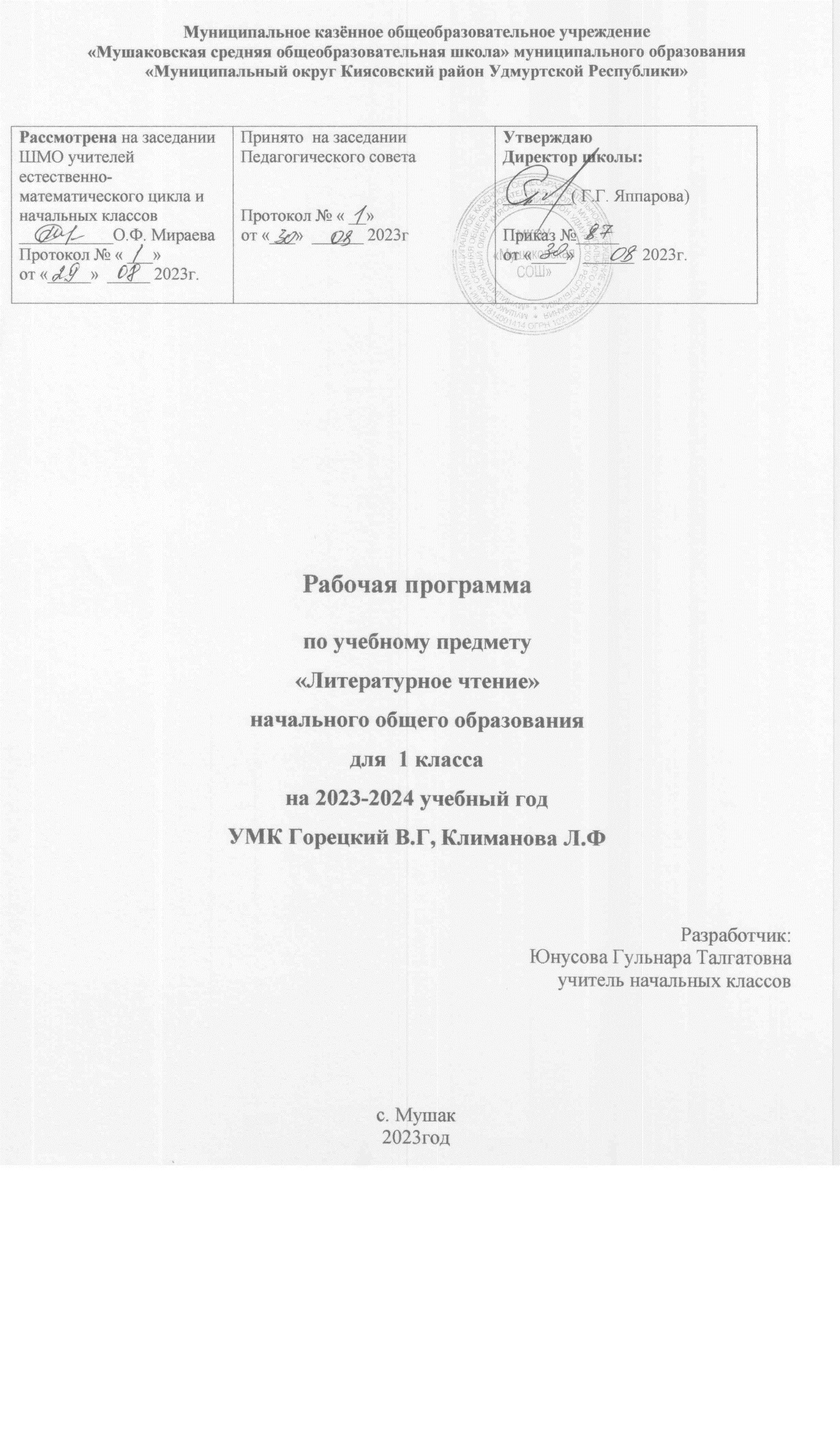 Рабочая программа по учебному предмету «Литературное чтение» (предметная область «Русский язык и литературное чтение») соответствует Федеральной рабочей программе по учебному предмету «Литературное чтение» и включает пояснительную записку, содержание обучения, планируемые результаты освоения программы по литературному чтению. Пояснительная записка отражает общие цели и задачи изучения литературного чтения, место в структуре учебного плана, а также подходы к отбору содержания и планируемым результатам.Содержание обучения представлено тематическими блоками, которые предлагаются для обязательного изучения в каждом классе на уровне начального общего образования. Содержание обучения в каждом классе завершается перечнем универсальных учебных действий (познавательных, коммуникативных, регулятивных), которые возможно формировать средствами литературного чтения с учётом возрастных особенностей обучающихся.Планируемые результаты освоения программы по литературному чтению включают личностные, метапредметные результаты за период обучения, а также предметные достижения обучающегося за каждый год обучения на уровне начального общего образования.ОБЩАЯ ХАРАКТЕРИСТИКА УЧЕБНОГО ПРЕДМЕТА «ЛИТЕРАТУРНОЕ ЧТЕНИЕ»Программа по литературному чтению на уровне начального общего образования составлена на основе требований к результатам освоения программы начального общего образования ФГОС НОО, а также ориентирована на целевые приоритеты духовно-нравственного развития, воспитания и социализации обучающихся, сформулированные в федеральной рабочей программе воспитания.Литературное чтение – один из ведущих учебных предметов уровня начального общего образования, который обеспечивает, наряду с достижением предметных результатов, становление базового умения, необходимого для успешного изучения других предметов и дальнейшего обучения, читательской грамотности и закладывает основы интеллектуального, речевого, эмоционального, духовно-нравственного развития обучающихся.Литературное чтение призвано ввести обучающегося в мир художественной литературы, обеспечить формирование навыков смыслового чтения, способов и приёмов работы с различными видами текстов и книгой, знакомство с детской литературой и с учётом этого направлен на общее и литературное развитие обучающегося, реализацию творческих способностей обучающегося, а также на обеспечение преемственности в изучении систематического курса литературы.ЦЕЛИ ИЗУЧЕНИЯ УЧЕБНОГО ПРЕДМЕТА «ЛИТЕРАТУРНОЕ ЧТЕНИЕ»Приоритетная цель обучения литературному чтению – становление грамотного читателя, мотивированного к использованию читательской деятельности как средства самообразования и саморазвития, осознающего роль чтения в успешности обучения и повседневной жизни, эмоционально откликающегося на прослушанное или прочитанное произведение.Приобретённые обучающимися знания, полученный опыт решения учебных задач, а также сформированность предметных и универсальных действий в процессе изучения литературного чтения станут фундаментом обучения на уровне основного общего образования, а также будут востребованы в жизни.Достижение цели изучения литературного чтения определяется решением следующих задач:формирование у обучающихся положительной мотивации к систематическому чтению и слушанию художественной литературы и произведений устного народного творчества;достижение необходимого для продолжения образования уровня общего речевого развития;осознание значимости художественной литературы и произведений устного народного творчества для всестороннего развития личности человека;первоначальное представление о многообразии жанров художественных произведений и произведений устного народного творчества;овладение элементарными умениями анализа и интерпретации текста, осознанного использования при анализе текста изученных литературных понятий в соответствии с представленными предметными результатами по классам;овладение техникой смыслового чтения вслух, «про себя» (молча) и текстовой деятельностью, обеспечивающей понимание и использование информации для решения учебных задач.Программа по литературному чтению представляет вариант распределения предметного содержания по годам обучения с характеристикой планируемых результатов. Содержание программы по литературному чтению раскрывает следующие направления литературного образования обучающегося: речевая и читательская деятельности, круг чтения, творческая деятельность.В основу отбора произведений для литературного чтения положены общедидактические принципы обучения: соответствие возрастным возможностям и особенностям восприятия обучающимися фольклорных произведений и литературных текстов; представленность в произведениях нравственно-эстетических ценностей, культурных традиций народов России, отдельных произведений выдающихся представителей мировой детской литературы.Важным принципом отбора содержания программы по литературному чтению является представленность разных жанров, видов и стилей произведений, обеспечивающих формирование функциональной литературной грамотности обучающегося, а также возможность достижения метапредметных результатов, способности обучающегося воспринимать различные учебные тексты при изучении других предметов учебного плана начального общего образования.Планируемые результаты изучения литературного чтения включают личностные, метапредметные результаты за период обучения, а также предметные достижения обучающегося за каждый год обучения на уровне начального общего образования.МЕСТО УЧЕБНОГО ПРЕДМЕТА «ЛИТЕРАТУРНОЕ ЧТЕНИЕ» В УЧЕБНОМ ПЛАНЕПредмет «Литературное чтение» преемственен по отношению к предмету «Литература», который изучается в основной школе.На литературное чтение в 1 классе отводится 132 часа (из них ‌не менее 80 часов‌ составляет вводный интегрированный учебный курс «Обучение грамоте»), во 2-4 классах по 136 часов (4 часа в неделю в каждом классе).ПЛАНИРУЕМЫЕ ОБРАЗОВАТЕЛЬНЫЕ РЕЗУЛЬТАТЫИзучение литературного чтения в 1-4 классах направлено на достижение обучающимися личностных, метапредметных и предметных результатов освоения учебного предмета.ЛИЧНОСТНЫЕ РЕЗУЛЬТАТЫЛичностные результаты освоения программы предмета «Литературное чтение» достигаются в процессе единства учебной и воспитательной деятельности, обеспечивающей позитивную динамику развития личности младшего школьника, ориентированную на процессы самопознания, саморазвития и самовоспитания. Личностные результаты освоения программы предмета «Литературное чтение» отражают освоение младшими школьниками социально значимых норм и отношений, развитие позитивного отношения обучающихся к общественным, традиционным, социокультурным и духовно-нравственным ценностям, приобретение опыта применения сформированных представлений и отношений на практике.Гражданско-патриотическое воспитание:становление ценностного отношения к своей Родине – России, малой родине, проявление интереса к изучению родного языка, истории и культуре Российской Федерации, понимание естественной связи прошлого и настоящего в культуре общества;осознание своей этнокультурной и российской гражданской идентичности, сопричастности к прошлому, настоящему и будущему своей страны и родного края, проявление уважения к традициям и культуре своего и других народов в процессе восприятия и анализа произведений выдающихся представителей русской литературы и творчества народов России;первоначальные представления о человеке как члене общества, о правах и ответственности, уважении и достоинстве человека, о нравственно-этических нормах поведения и правилах межличностных отношений.Духовно-нравственное воспитание:освоение опыта человеческих взаимоотношений, признаки индивидуальности каждого человека, проявление сопереживания, уважения, любви, доброжелательности и других моральных качеств к родным, близким и чужим людям, независимо от их национальности, социального статуса, вероисповедания;осознание этических понятий, оценка поведения и поступков персонажей художественных произведений в ситуации нравственного выбора;выражение своего видения мира, индивидуальной позиции посредством накопления и систематизации литературных впечатлений, разнообразных по эмоциональной окраске;неприятие любых форм поведения, направленных на причинение физического и морального вреда другим людям Эстетическое воспитание:проявление уважительного отношения и интереса к художественной культуре, к различным видам искусства, восприимчивость к разным видам искусства, традициям и творчеству своего и других народов, готовность выражать своё отношение в разных видах художественной деятельности;приобретение эстетического опыта слушания, чтения и эмоционально-эстетической оценки произведений фольклора и художественной литературы;понимание образного языка художественных произведений, выразительных средств, создающих художественный образ.Трудовое воспитание:осознание ценности труда в жизни человека и общества, ответственное потребление и бережное отношение к результатам труда, навыки участия в различных видах трудовой деятельности, интерес к различным профессиям.Экологическое воспитание:бережное отношение к природе, осознание проблем взаимоотношений человека и животных, отражённых в литературных произведениях;неприятие действий, приносящих ей вред.Ценности научного познания:ориентация в деятельности на первоначальные представления о научной картине мира, понимание важности слова как средства создания словесно-художественного образа, способа выражения мыслей, чувств, идей автора;овладение смысловым чтением для решения различного уровня учебных и жизненных задач;потребность в самостоятельной читательской деятельности, саморазвитии средствами литературы, развитие познавательного интереса, активности, инициативности, любознательности и самостоятельности в познании произведений фольклора и художественной литературы, творчества писателей.МЕТАПРЕДМЕТНЫЕ РЕЗУЛЬТАТЫВ результате изучения предмета «Литературное чтение» в начальной школе у обучающихся будут сформированы познавательные универсальные учебные действия:базовые логические действия:сравнивать произведения по теме, главной мысли (морали), жанру, соотносить произведение и его автора, устанавливать основания для сравнения произведений, устанавливать аналогии;объединять произведения по жанру, авторской принадлежности;определять существенный признак для классификации, классифицировать произведения по темам, жанрам и видам;находить закономерности и противоречия при анализе сюжета (композиции), восстанавливать нарушенную последовательность событий (сюжета), составлять аннотацию, отзыв по предложенному алгоритму;выявлять недостаток информации для решения учебной (практической) задачи на основе предложенного алгоритма;устанавливать причинно-следственные связи в сюжете фольклорного и художественного текста, при составлении плана, пересказе текста, характеристике поступков героев;базовые исследовательские действия:определять разрыв между реальным и желательным состоянием объекта (ситуации) на основе предложенных учителем вопросов;формулировать с помощью учителя цель, планировать изменения объекта, ситуации;сравнивать несколько вариантов решения задачи, выбирать наиболее подходящий (на основе предложенных критериев);проводить по предложенному плану опыт, несложное исследование по установлению особенностей объекта изучения и связей между объектами (часть – целое, причина – следствие);формулировать выводы и подкреплять их доказательствами на основе результатов проведённого наблюдения (опыта, классификации, сравнения, исследования);прогнозировать возможное развитие процессов, событий и их последствия в аналогичных или сходных ситуациях;работа с информацией:выбирать источник получения информации;согласно заданному алгоритму находить в предложенном источнике информацию, представленную в явном виде;распознавать достоверную и недостоверную информацию самостоятельно или на основании предложенного учителем способа её проверки;соблюдать с помощью взрослых (учителей, родителей (законных представителей) правила информационной безопасности при поиске информации в сети Интернет;анализировать и создавать текстовую, видео, графическую, звуковую информацию в соответствии с учебной задачей;самостоятельно создавать схемы, таблицы для представления информации.К концу обучения в начальной школе у обучающегося формируются коммуникативные универсальные учебные действия:общение:воспринимать и формулировать суждения, выражать эмоции в соответствии с целями и условиями общения в знакомой среде;проявлять уважительное отношение к собеседнику, соблюдать правила ведения диалога и дискуссии;признавать возможность существования разных точек зрения;корректно и аргументированно высказывать своё мнение;строить речевое высказывание в соответствии с поставленной задачей;создавать устные и письменные тексты (описание, рассуждение, повествование);готовить небольшие публичные выступления;подбирать иллюстративный материал (рисунки, фото, плакаты) к тексту выступления.К концу обучения в начальной школе у обучающегося формируются регулятивные универсальные учебные действия:самоорганизация:планировать действия по решению учебной задачи для получения результата;выстраивать последовательность выбранных действий;самоконтроль:устанавливать причины успеха/неудач учебной деятельности;корректировать свои учебные действия для преодоления ошибок.Совместная деятельность:формулировать краткосрочные и долгосрочные цели (индивидуальные с учётом участия в коллективных задачах) в стандартной (типовой) ситуации на основе предложенного формата планирования, распределения промежуточных шагов и сроков;принимать цель совместной деятельности, коллективно строить действия по её достижению: распределять роли, договариваться, обсуждать процесс и результат совместной работы;проявлять готовность руководить, выполнять поручения, подчиняться;ответственно выполнять свою часть работы;оценивать свой вклад в общий результат;выполнять совместные проектные задания с опорой на предложенные образцы.ПРЕДМЕТНЫЕ РЕЗУЛЬТАТЫПредметные результаты освоения программы начального общего образования по учебному предмету «Литературное чтение» отражают специфику содержания предметной области, ориентированы на применение знаний, умений и навыков обучающимися в различных учебных ситуациях и жизненных условиях и представлены по годам обучения.1 КЛАССпонимать ценность чтения для решения учебных задач и применения в различных жизненных ситуациях: отвечать на вопрос о важности чтения для личного развития, находить в художественных произведениях отражение нравственных ценностей, традиций, быта разных народов;владеть техникой слогового плавного чтения с переходом на чтение целыми словами, читать осознанно вслух целыми словами без пропусков и перестановок букв и слогов доступные для восприятия и небольшие по объёму произведения в темпе не менее 30 слов в минуту (без отметочного оценивания);читать наизусть с соблюдением орфоэпических и пунктуационных норм не менее 2 стихотворений о Родине, о детях, о семье, о родной природе в разные времена года;различать прозаическую (нестихотворную) и стихотворную речь;различать и называть отдельные жанры фольклора (устного народного творчества) и художественной литературы (загадки, пословицы, потешки, сказки (фольклорные и литературные), рассказы, стихотворения);понимать содержание прослушанного/прочитанного произведения: отвечать на вопросы по фактическому содержанию произведения;владеть элементарными умениями анализа текста прослушанного/прочитанного произведения: определять последовательность событий в произведении, характеризовать поступки (положительные или отрицательные) героя, объяснять значение незнакомого слова с использованием словаря;участвовать в обсуждении прослушанного/прочитанного произведения: отвечать на вопросы о впечатлении от произведения, использовать в беседе изученные литературные понятия (автор, герой, тема, идея, заголовок, содержание произведения), подтверждать свой ответ примерами из текста;пересказывать (устно) содержание произведения с соблюдением последовательности событий, с опорой на предложенные ключевые слова, вопросы, рисунки, предложенный план;читать по ролям с соблюдением норм произношения, расстановки ударения;составлять высказывания по содержанию произведения (не менее 3 предложений) по заданному алгоритму;сочинять небольшие тексты по предложенному началу и др. (не менее 3 предложений);ориентироваться в книге/учебнике по обложке, оглавлению, иллюстрациям;выбирать книги для самостоятельного чтения по совету взрослого и с учётом рекомендательного списка, рассказывать о прочитанной книге по предложенному алгоритму;обращаться к справочной литературе для получения дополнительной информации в соответствии с учебной задачей.2 КЛАССобъяснять важность чтения для решения учебных задач и применения в различных жизненных ситуациях: переходить от чтения вслух к чтению про себя в соответствии с учебной задачей, обращаться к разным видам чтения (изучающее, ознакомительное, поисковое выборочное, просмотровое выборочное), находить в фольклоре и литературных произведениях отражение нравственных ценностей, традиций, быта, культуры разных народов, ориентироваться в нравственно-этических понятиях в контексте изученных произведений;читать вслух целыми словами без пропусков и перестановок букв и слогов доступные по восприятию и небольшие по объёму прозаические и стихотворные произведения в темпе не менее 40 слов в минуту (без отметочного оценивания);читать наизусть с соблюдением орфоэпических и пунктуационных норм не менее 3 стихотворений о Родине, о детях, о семье, о родной природе в разные времена года;различать прозаическую и стихотворную речь: называть особенности стихотворного произведения (ритм, рифма);понимать содержание, смысл прослушанного/прочитанного произведения: отвечать и формулировать вопросы по фактическому содержанию произведения;различать и называть отдельные жанры фольклора (считалки, загадки, пословицы, потешки, небылицы, народные песни, скороговорки, сказки о животных, бытовые и волшебные) и художественной литературы (литературные сказки, рассказы, стихотворения, басни);владеть элементарными умениями анализа и интерпретации текста: определять тему и главную мысль, воспроизводить последовательность событий в тексте произведения, составлять план текста (вопросный, номинативный);описывать характер героя, находить в тексте средства изображения (портрет) героя и выражения его чувств, оценивать поступки героев произведения, устанавливать взаимосвязь между характером героя и его поступками, сравнивать героев одного произведения по предложенным критериям, характеризовать отношение автора к героям, его поступкам;объяснять значение незнакомого слова с опорой на контекст и с использованием словаря; находить в тексте примеры использования слов в прямом и переносном значении;осознанно применять для анализа текста изученные понятия (автор, литературный герой, тема, идея, заголовок, содержание произведения, сравнение, эпитет);участвовать в обсуждении прослушанного/прочитанного произведения: понимать жанровую принадлежность произведения, формулировать устно простые выводы, подтверждать свой ответ примерами из текста;пересказывать (устно) содержание произведения подробно, выборочно, от лица героя, от третьего лица;читать по ролям с соблюдением норм произношения, расстановки ударения, инсценировать небольшие эпизоды из произведения;составлять высказывания на заданную тему по содержанию произведения (не менее 5 предложений);сочинять по аналогии с прочитанным загадки, небольшие сказки, рассказы;ориентироваться в книге/учебнике по обложке, оглавлению, аннотации, иллюстрациям, предисловию, условным обозначениям;выбирать книги для самостоятельного чтения с учётом рекомендательного списка, используя картотеки, рассказывать о прочитанной книге;использовать справочную литературу для получения дополнительной информации в соответствии с учебной задачей.3 КЛАССотвечать на вопрос о культурной значимости устного народного творчества и художественной литературы, находить в фольклоре и литературных произведениях отражение нравственных ценностей, традиций, быта, культуры разных народов, ориентироваться в нравственно-этических понятиях в контексте изученных произведений;читать вслух и про себя в соответствии с учебной задачей, использовать разные виды чтения (изучающее, ознакомительное, поисковое выборочное, просмотровое выборочное);читать вслух целыми словами без пропусков и перестановок букв и слогов доступные по восприятию и небольшие по объёму прозаические и стихотворные произведения в темпе не менее 60 слов в минуту (без отметочного оценивания);читать наизусть не менее 4 стихотворений в соответствии с изученной тематикой произведений;различать художественные произведения и познавательные тексты;различать прозаическую и стихотворную речь: называть особенности стихотворного произведения (ритм, рифма, строфа), отличать лирическое произведение от эпического;понимать жанровую принадлежность, содержание, смысл прослушанного/прочитанного произведения: отвечать и формулировать вопросы к учебным и художественным текстам;различать и называть отдельные жанры фольклора (считалки, загадки, пословицы, потешки, небылицы, народные песни, скороговорки, сказки о животных, бытовые и волшебные) и художественной литературы (литературные сказки, рассказы, стихотворения, басни), приводить примеры произведений фольклора разных народов России;владеть элементарными умениями анализа и интерпретации текста: формулировать тему и главную мысль, определять последовательность событий в тексте произведения, выявлять связь событий, эпизодов текста; составлять план текста (вопросный, номинативный, цитатный);характеризовать героев, описывать характер героя, давать оценку поступкам героев, составлять портретные характеристики персонажей; выявлять взаимосвязь между поступками, мыслями, чувствами героев, сравнивать героев одного произведения и сопоставлять их поступки по предложенным критериям (по аналогии или по контрасту);отличать автора произведения от героя и рассказчика, характеризовать отношение автора к героям, поступкам, описанной картине, находить в тексте средства изображения героев (портрет), описание пейзажа и интерьера;объяснять значение незнакомого слова с опорой на контекст и с использованием словаря; находить в тексте примеры использования слов в прямом и переносном значении, средств художественной выразительности (сравнение, эпитет, олицетворение);осознанно применять изученные понятия (автор, мораль басни, литературный герой, персонаж, характер, тема, идея, заголовок, содержание произведения, эпизод, смысловые части, композиция, сравнение, эпитет, олицетворение);участвовать в обсуждении прослушанного/прочитанного произведения: строить монологическое и диалогическое высказывание с соблюдением орфоэпических и пунктуационных норм, устно и письменно формулировать простые выводы, подтверждать свой ответ примерами из текста; использовать в беседе изученные литературные понятия;пересказывать произведение (устно) подробно, выборочно, сжато (кратко), от лица героя, с изменением лица рассказчика, от третьего лица;при анализе и интерпретации текста использовать разные типы речи (повествование, описание, рассуждение) с учётом специфики учебного и художественного текстов;читать по ролям с соблюдением норм произношения, инсценировать небольшие эпизоды из произведения;составлять устные и письменные высказывания на основе прочитанного/прослушанного текста на заданную тему по содержанию произведения (не менее 8 предложений), корректировать собственный письменный текст;составлять краткий отзыв о прочитанном произведении по заданному алгоритму;сочинять тексты, используя аналогии, иллюстрации, придумывать продолжение прочитанного произведения;использовать в соответствии с учебной задачей аппарат издания (обложку, оглавление, аннотацию, иллюстрации, предисловие, приложения, сноски, примечания);выбирать книги для самостоятельного чтения с учётом рекомендательного списка, используя картотеки, рассказывать о прочитанной книге;использовать справочные издания, в том числе верифицированные электронные образовательные и информационные ресурсы, включённые в федеральный перечень. 4 КЛАССосознавать значимость художественной литературы и фольклора для всестороннего развития личности человека, находить в произведениях отражение нравственных ценностей, фактов бытовой и духовной культуры народов России и мира, ориентироваться в нравственно-этических понятиях в контексте изученных произведений;демонстрировать интерес и положительную мотивацию к систематическому чтению и слушанию художественной литературы и произведений устного народного творчества: формировать собственный круг чтения;читать вслух и про себя в соответствии с учебной задачей, использовать разные виды чтения (изучающее, ознакомительное, поисковое выборочное, просмотровое выборочное);читать вслух целыми словами без пропусков и перестановок букв и слогов доступные по восприятию и небольшие по объёму прозаические и стихотворные произведения в темпе не менее 80 слов в минуту (без отметочного оценивания);читать наизусть не менее 5 стихотворений в соответствии с изученной тематикой произведений;различать художественные произведения и познавательные тексты;различать прозаическую и стихотворную речь: называть особенности стихотворного произведения (ритм, рифма, строфа), отличать лирическое произведение от эпического;понимать жанровую принадлежность, содержание, смысл прослушанного/прочитанного произведения: отвечать и формулировать вопросы (в том числе проблемные) к познавательным, учебным и художественным текстам;различать и называть отдельные жанры фольклора (считалки, загадки, пословицы, потешки, небылицы, народные песни, скороговорки, сказки о животных, бытовые и волшебные), приводить примеры произведений фольклора разных народов России;соотносить читаемый текст с жанром художественной литературы (литературные сказки, рассказы, стихотворения, басни), приводить примеры разных жанров литературы России и стран мира;владеть элементарными умениями анализа и интерпретации текста: определять тему и главную мысль, последовательность событий в тексте произведения, выявлять связь событий, эпизодов текста;характеризовать героев, давать оценку их поступкам, составлять портретные характеристики персонажей, выявлять взаимосвязь между поступками и мыслями, чувствами героев, сравнивать героев одного произведения по самостоятельно выбранному критерию (по аналогии или по контрасту), характеризовать собственное отношение к героям, поступкам; находить в тексте средства изображения героев (портрет) и выражения их чувств, описание пейзажа и интерьера, устанавливать причинно-следственные связи событий, явлений, поступков героев;объяснять значение незнакомого слова с опорой на контекст и с использованием словаря; находить в тексте примеры использования слов в прямом и переносном значении, средства художественной выразительности (сравнение, эпитет, олицетворение, метафора);осознанно применять изученные понятия (автор, мораль басни, литературный герой, персонаж, характер, тема, идея, заголовок, содержание произведения, эпизод, смысловые части, композиция, сравнение, эпитет, олицетворение, метафора, лирика, эпос, образ);участвовать в обсуждении прослушанного/прочитанного произведения: строить монологическое и диалогическое высказывание с соблюдением норм русского литературного языка (норм произношения, словоупотребления, грамматики); устно и письменно формулировать простые выводы на основе прослушанного/прочитанного текста, подтверждать свой ответ примерами из текста;составлять план текста (вопросный, номинативный, цитатный), пересказывать (устно) подробно, выборочно, сжато (кратко), от лица героя, с изменением лица рассказчика, от третьего лица;читать по ролям с соблюдением норм произношения, расстановки ударения, инсценировать небольшие эпизоды из произведения;составлять устные и письменные высказывания на заданную тему по содержанию произведения (не менее 10 предложений), писать сочинения на заданную тему, используя разные типы речи (повествование, описание, рассуждение), корректировать собственный текст с учётом правильности, выразительности письменной речи;составлять краткий отзыв о прочитанном произведении по заданному алгоритму;сочинять по аналогии с прочитанным, составлять рассказ по иллюстрациям, от имени одного из героев, придумывать продолжение прочитанного произведения (не менее 10 предложений);использовать в соответствии с учебной задачей аппарат издания (обложку, оглавление, аннотацию, иллюстрации, предисловие, приложения, сноски, примечания);выбирать книги для самостоятельного чтения с учётом рекомендательного списка, используя картотеки, рассказывать о прочитанной книге;использовать справочную литературу, электронные образовательные и информационные ресурсы информационно-коммуникационной сети Интернет (в условиях контролируемого входа), для получения дополнительной информации в соответствии с учебной задачей.​СОДЕРЖАНИЕ УЧЕБНОГО ПРЕДМЕТА1 КЛАССОбучение грамоте[1]Развитие речиСоставление небольших рассказов на основе собственных игр, занятий. Участие в диалоге. Понимание текста при его прослушивании и при самостоятельном чтении вслух.ФонетикаЗвуки речи. Единство звукового состава слова и его значения. Установление последовательности звуков в слове и определение количества звуков.ЧтениеСлоговое чтение (ориентация на букву, обозначающую гласный звук). Плавное слоговое чтение и чтение целыми словами со скоростью, соответствующей индивидуальному темпу. Осознанное чтение слов, словосочетаний, предложений. Чтение с интонациями и паузами в соответствии со знаками препинания. Выразительное чтение на материале небольших прозаических текстов и стихотворений.Орфоэпическое чтение (при переходе к чтению целыми словами). Орфографическое чтение (проговаривание) как средство самоконтроля при письме под диктовку и при списывании.СИСТЕМАТИЧЕСКИЙ КУРССказка фольклорная (народная) и литературная (авторская). Восприятие текста произведений художественной литературы и устного народного творчества (не менее четырёх произведений). Фольклорная и литературная (авторская) сказка: сходство и различия. Реальность и волшебство в сказке. Событийная сторона сказок: последовательность событий в фольклорной (народной) и литературной (авторской) сказке. Отражение сюжета в иллюстрациях. Герои сказочных произведений. Нравственные ценности и идеи, традиции, быт, культура в русских народных и литературных (авторских) сказках, поступки, отражающие нравственные качества (отношение к природе, людям, предметам).Произведения для чтения: народные сказки о животных «Лисица и тетерев», «Лиса и рак», литературные (авторские) сказки К.Д. Ушинский «Петух и собака», сказки В.Г.Сутеева «Кораблик», «Под грибом» ‌и другие (по выбору).‌ Произведения о детях и для детей. Понятие «тема произведения» (общее представление): чему посвящено, о чём рассказывает. Главная мысль произведения: его основная идея (чему учит? какие качества воспитывает?). Произведения одной темы, но разных жанров: рассказ, стихотворение, сказка (общее представление на примере не менее шести произведений К. Д. Ушинского, Л. Н. Толстого, Е. А. Пермяка, В. А. Осеевой, А. Л. Барто, Ю. И. Ермолаева). Характеристика героя произведения, общая оценка поступков. Понимание заголовка произведения, его соотношения с содержанием произведения и его идеей. Осознание нравственно-этических понятий: друг, дружба, забота, труд, взаимопомощь.Произведения для чтения: К.Д. Ушинский «Худо тому, кто добра не делает никому», Л.Н. Толстой «Косточка», Е.А. Пермяк «Торопливый ножик»,В.А. Осеева «Три товарища», А.Л. Барто «Я – лишний», Ю.И. Ермолаев «Лучший друг» ‌и другие (по выбору).‌Произведения о родной природе. Восприятие и самостоятельное чтение поэтических произведений о природе (на примере трёх-четырёх доступных произведений А. К. Толстого, А. Н. Плещеева, Е. Ф. Трутневой, С. Я. Маршака и др.). Тема поэтических произведений: звуки и краски природы, времена года, человек и природа; Родина, природа родного края. Особенности стихотворной речи, сравнение с прозаической: рифма, ритм (практическое ознакомление). Настроение, которое рождает поэтическое произведение. Отражение нравственной идеи в произведении: любовь к Родине, природе родного края. Иллюстрация к произведению как отражение эмоционального отклика на произведение. Выразительное чтение поэзии. Роль интонации при выразительном чтении. Интонационный рисунок выразительного чтения: ритм, темп, сила голоса.Устное народное творчество – малые фольклорные жанры (не менее шести произведений). Многообразие малых жанров устного народного творчества: потешка, загадка, пословица, их назначение (веселить, потешать, играть, поучать). Особенности разных малых фольклорных жанров. Потешка – игровой народный фольклор. Загадки – средство воспитания живости ума, сообразительности. Пословицы – проявление народной мудрости, средство воспитания понимания жизненных правил.Произведения для чтения: потешки, загадки, пословицы.Произведения о братьях наших меньших (трёх-четырёх авторов по выбору) – герои произведений. Цель и назначение произведений о взаимоотношениях человека и животных – воспитание добрых чувств и бережного отношения к животным. Виды текстов: художественный и научно-познавательный, их сравнение. Характеристика героя: описание его внешности. Осознание нравственно-этических понятий: любовь и забота о животных.Произведения для чтения: В.В. Бианки «Лис и Мышонок», Е.И. Чарушин «Про Томку», М.М. Пришвин «Ёж», Н.И. Сладков «Лисица и Ёж» ‌и другие.‌Произведения о маме. Восприятие и самостоятельное чтение произведений о маме (не менее одного автора по выбору, на примере доступных произведений Е. А. Благининой, А. Л. Барто, А. В. Митяева ‌и др.‌). Осознание нравственно-этических понятий: чувство любви как привязанность одного человека к другому (матери к ребёнку, детей к матери, близким), проявление любви и заботы о родных людях.Произведения для чтения: Е.А. Благинина «Посидим в тишине», А.Л. Барто «Мама», А.В. Митяев «За что я люблю маму» ‌и другие (по выбору).‌Фольклорные и авторские произведения о чудесах и фантазии (не менее трёх произведений). Способность автора произведения замечать чудесное в каждом жизненном проявлении, необычное в обыкновенных явлениях окружающего мира. Сочетание в произведении реалистических событий с необычными, сказочными, фантастическими.Произведения для чтения: Р.С. Сеф «Чудо», В.В. Лунин «Я видел чудо», Б.В. Заходер «Моя Вообразилия», Ю.П. Мориц «Сто фантазий» ​‌и другие (по выбору).‌Библиографическая культура (работа с детской книгой). Представление о том, что книга – источник необходимых знаний. Обложка, оглавление, иллюстрации – элементы ориентировки в книге. Умение использовать тематический каталог при выборе книг в библиотеке.Изучение литературного чтения в 1 классе способствует освоению на пропедевтическом уровне ряда универсальных учебных действий: познавательных универсальных учебных действий, коммуникативных универсальных учебных действий, регулятивных универсальных учебных действий, совместной деятельности. Базовые логические действия как часть познавательных универсальных учебных действий способствуют формированию умений:читать вслух целыми словами без пропусков и перестановок букв и слогов доступные по восприятию и небольшие по объёму прозаические и стихотворные произведения;понимать фактическое содержание прочитанного или прослушанного текста;ориентироваться в терминах и понятиях: фольклор, малые фольклорные жанры, тема, идея, заголовок, содержание произведения, сказка (фольклорная и литературная), автор, герой, рассказ, стихотворение (в пределах изученного);различать и группировать произведения по жанрам (загадки, пословицы, сказки (фольклорная и литературная), стихотворение, рассказ);анализировать текст: определять тему, устанавливать последовательность событий в произведении, характеризовать героя, давать положительную или отрицательную оценку его поступкам, задавать вопросы по фактическому содержанию;сравнивать произведения по теме, настроению, которое оно вызывает.Работа с информацией как часть познавательных универсальных учебных действий способствует формированию умений:понимать, что текст произведения может быть представлен в иллюстрациях, различных видах зрительного искусства (фильм, спектакль и другие);соотносить иллюстрацию с текстом произведения, читать отрывки из текста, которые соответствуют иллюстрации.Коммуникативные универсальные учебные действия способствуют формированию умений:читать наизусть стихотворения, соблюдать орфоэпические и пунктуационные нормы;участвовать в беседе по обсуждению прослушанного или прочитанного текста: слушать собеседника, отвечать на вопросы, высказывать своё отношение к обсуждаемой проблеме;пересказывать (устно) содержание произведения с опорой на вопросы, рисунки, предложенный план;объяснять своими словами значение изученных понятий;описывать своё настроение после слушания (чтения) стихотворений, сказок, рассказов.Регулятивные универсальные учебные действия способствуют формированию умений:понимать и удерживать поставленную учебную задачу, в случае необходимости обращаться за помощью к учителю;проявлять желание самостоятельно читать, совершенствовать свой навык чтения; с помощью учителя оценивать свои успехи (трудности) в освоении читательской деятельности.Совместная деятельность способствует формированию умений:проявлять желание работать в парах, небольших группах;проявлять культуру взаимодействия, терпение, умение договариваться, ответственно выполнять свою часть работы.2 КЛАССО нашей Родине. Круг чтения: произведения о Родине (на примере не менее трёх стихотворений И. С. Никитина, Ф. П. Савинова, А. А. Прокофьева ‌и др.‌). Патриотическое звучание произведений о родном крае и природе. Отражение в произведениях нравственно-этических понятий: любовь к Родине, родному краю, Отечеству. Анализ заголовка, соотнесение его с главной мыслью и идеей произведения. Иллюстрация к произведению как отражение эмоционального отклика на произведение. Отражение темы. Родины в изобразительном искусстве (пейзажи И. И. Левитана, И. И. Шишкина, В. Д. Поленова ‌и др.‌).Произведения для чтения: И.С. Никитин «Русь», Ф.П. Савинов «Родина», А.А. Прокофьев «Родина» ‌и другие (по выбору)‌.Фольклор (устное народное творчество). Произведения малых жанров фольклора (потешки, считалки, пословицы, скороговорки, небылицы, загадки по выбору). Шуточные фольклорные произведения – скороговорки, небылицы. Особенности скороговорок, их роль в речи. Игра со словом, «перевёртыш событий» как основа построения небылиц. Ритм и счёт – основные средства выразительности и построения считалки. Народные песни, их особенности. Загадка как жанр фольклора, тематические группы загадок. Сказка – выражение народной мудрости, нравственная идея фольклорных сказок. Особенности сказок разного вида (о животных, бытовые, волшебные). Особенности сказок о животных: сказки народов России. Бытовая сказка: герои, место действия, особенности построения и языка. Диалог в сказке. Понятие о волшебной сказке (общее представление): наличие присказки, постоянные эпитеты, волшебные герои. Фольклорные произведения народов России: отражение в сказках народного быта и культуры.Произведения для чтения: потешки, считалки, пословицы, скороговорки, загадки, народные песни, русская народная сказка «Каша из топора», русская народная сказка «У страха глаза велики», русская народная сказка «Зимовье зверей», русская народная сказка «Снегурочка», сказки народов России ‌(1-2 произведения) и другие.‌Звуки и краски родной природы в разные времена года. Тема природы в разные времена года (осень, зима, весна, лето) в произведениях литературы ‌(по выбору, не менее пяти авторов)‌. Эстетическое восприятие явлений природы (звуки, краски времён года). Средства выразительности при описании природы: сравнение и эпитет. Настроение, которое создаёт пейзажная лирика. Иллюстрация как отражение эмоционального отклика на произведение. Отражение темы «Времена года» в картинах художников (на примере пейзажей И. И. Левитана, В. Д. Поленова, А. И. Куинджи, И. И. Шишкина ‌и др.‌) и музыкальных произведениях (например, произведения П. И. Чайковского, А. Вивальди ‌и др.‌). Произведения для чтения: А.С. Пушкин «Уж небо осенью дышало…», «Вот север, тучи нагоняя…», А.А. Плещеев «Осень», А.К. Толстой «Осень. Обсыпается наш сад…», М.М. Пришвин «Осеннее утро», Г.А. Скребицкий «Четыре художника», Ф.И. Тютчев «Чародейкою Зимою», «Зима недаром злится», И.С. Соколов-Микитов «Зима в лесу», С.А. Есенин «Поёт зима – аукает…», И.З. Суриков «Лето» ‌и другие‌.О детях и дружбе. Круг чтения: тема дружбы в художественном произведении (расширение круга чтения: не менее четырёх произведений Н.Н. Носова, В.А. Осеевой, В.Ю. Драгунского, В.В. Лунина ‌и др.‌). Отражение в произведениях нравственно-этических понятий: дружба, терпение, уважение, помощь друг другу. Главная мысль произведения. Герой произведения (введение понятия «главный герой»), его характеристика (портрет), оценка поступков.Произведения для чтения: Л.Н. Толстой «Филиппок», Е.А. Пермяк «Две пословицы», Ю.И. Ермолаев «Два пирожных», В.А. Осеева «Синие листья», Н.Н. Носов «На горке», «Заплатка», А.Л. Барто «Катя», В.В. Лунин «Я и Вовка», В.Ю. Драгунский «Тайное становится явным» ‌и другие (по выбору)‌.Мир сказок. Фольклорная (народная) и литературная (авторская) сказка: «бродячие» сюжеты (произведения по выбору, не менее четырёх). Фольклорная основа авторских сказок: сравнение сюжетов, героев, особенностей языка. Составление плана произведения: части текста, их главные темы. Иллюстрации, их значение в раскрытии содержания произведения.Произведения для чтения: народная сказка «Золотая рыбка», А.С. Пушкин «Сказка о рыбаке и рыбке», народная сказка «Морозко», В.Ф. Одоевский «Мороз Иванович», В.И. Даль «Девочка Снегурочка» ‌и другие‌.О братьях наших меньших. Жанровое многообразие произведений о животных (песни, загадки, сказки, басни, рассказы, стихотворения; произведения по выбору, не менее пяти авторов). Дружба людей и животных – тема литературы (произведения Е. И. Чарушина, В. В. Бианки, С. В. Михалкова, Б. С. Житкова, М. М. Пришвина ‌и др.‌). Отражение образов животных в фольклоре (русские народные песни, загадки, сказки). Герои стихотворных и прозаических произведений о животных. Описание животных в художественном и научно-познавательном тексте. Нравственно-этические понятия: отношение человека к животным (любовь и забота). Особенности басни как жанра литературы, прозаические и стихотворные басни (на примере произведений И. А. Крылова, Л. Н. Толстого). Мораль басни как нравственный урок (поучение). Знакомство с художниками-иллюстраторами, анималистами (без использования термина): Е. И. Чарушин, В. В. Бианки.Произведения для чтения: И.А. Крылов «Лебедь, Щука и Рак», Л.Н. Толстой «Лев и мышь», М.М. Пришвин «Ребята и утята», Б.С. Житков «Храбрый утёнок», В.Д. Берестов «Кошкин щенок», В.В. Бианки «Музыкант», Е.И. Чарушин «Страшный рассказ», С.В. Михалков «Мой щенок» ‌и другие (по выбору)‌.О наших близких, о семье. Тема семьи, детства, взаимоотношений взрослых и детей в творчестве писателей и фольклорных произведениях ‌(по выбору)‌. Отражение нравственных семейных ценностей в произведениях о семье: любовь и сопереживание, уважение и внимание к старшему поколению, радость общения и защищённость в семье. Тема художественных произведений: Международный женский день, День Победы.Произведения для чтения: Л.Н. Толстой «Отец и сыновья», А.А. Плещеев «Песня матери», В.А. Осеева «Сыновья», С.В. Михалков «Быль для детей», С.А. Баруздин «Салют» ‌и другое (по выбору)‌.Зарубежная литература. Круг чтения: литературная (авторская) сказка ‌(не менее двух произведений)‌: зарубежные писатели-сказочники (Ш. Перро, Х.-К. Андерсен ‌и др.‌). Характеристика авторской сказки: герои, особенности построения и языка. Сходство тем и сюжетов сказок разных народов. Составление плана художественного произведения: части текста, их главные темы. Иллюстрации, их значение в раскрытии содержания произведения.Произведения для чтения: Ш. Перро «Кот в сапогах», Х.-К. Андерсен «Пятеро из одного стручка» ‌и другие (по выбору)‌.Библиографическая культура (работа с детской книгой и справочной литературой). Книга как источник необходимых знаний. Элементы книги: содержание или оглавление, аннотация, иллюстрация. Выбор книг на основе рекомендательного списка, тематические картотеки библиотеки. Книга учебная, художественная, справочная.Изучение литературного чтения во 2 классе способствует освоению на пропедевтическом уровне ряда универсальных учебных действий: познавательных универсальных учебных действий, коммуникативных универсальных учебных действий, регулятивных универсальных учебных действий, совместной деятельности.Базовые логические и исследовательские действия как часть познавательных универсальных учебных действий способствуют формированию умений:читать вслух целыми словами без пропусков и перестановок букв и слогов доступные по восприятию и небольшие по объёму прозаические и стихотворные произведения (без отметочного оценивания);сравнивать и группировать различные произведения по теме (о Родине,о родной природе, о детях, о животных, о семье, о чудесах и превращениях),по жанрам (произведения устного народного творчества, сказка (фольклорнаяи литературная), рассказ, басня, стихотворение);характеризовать (кратко) особенности жанров (произведения устного народного творчества, литературная сказка, рассказ, басня, стихотворение);анализировать текст сказки, рассказа, басни: определять тему, главную мысль произведения, находить в тексте слова, подтверждающие характеристику героя, оценивать его поступки, сравнивать героев по предложенному алгоритму, устанавливать последовательность событий (действий) в сказке и рассказе;анализировать текст стихотворения: называть особенности жанра (ритм, рифма), находить в тексте сравнения, эпитеты, слова в переносном значении, объяснять значение незнакомого слова с опорой на контекст и по словарю.Работа с информацией как часть познавательных универсальных учебных действий способствует формированию умений:соотносить иллюстрации с текстом произведения;ориентироваться в содержании книги, каталоге, выбирать книгу по автору, каталогу на основе рекомендованного списка;по информации, представленной в оглавлении, в иллюстрациях предполагать тему и содержание книги;пользоваться словарями для уточнения значения незнакомого слова.Коммуникативные универсальные учебные действия способствуют формированию умений:участвовать в диалоге: отвечать на вопросы, кратко объяснять свои ответы, дополнять ответы других участников, составлять свои вопросы и высказыванияна заданную тему;пересказывать подробно и выборочно прочитанное произведение;обсуждать (в парах, группах) содержание текста, формулировать (устно) простые выводы на основе прочитанного (прослушанного) произведения;описывать (устно) картины природы;сочинять по аналогии с прочитанным загадки, рассказы, небольшие сказки;участвовать в инсценировках и драматизации отрывков из художественных произведений.Регулятивные универсальные учебные действия способствуют формированию умений:оценивать своё эмоциональное состояние, возникшее при прочтении (слушании) произведения;удерживать в памяти последовательность событий прослушанного (прочитанного) текста;контролировать выполнение поставленной учебной задачи при чтении(слушании) произведения;проверять (по образцу) выполнение поставленной учебной задачи.Совместная деятельность способствует формированию умений:выбирать себе партнёров по совместной деятельности;распределять работу, договариваться, приходить к общему решению, отвечать за общий результат работы.3 КЛАССО Родине и её истории. Любовь к Родине и её история – важные темы произведений литературы (произведения одного-двух авторов по выбору). Чувство любви к Родине, сопричастность к прошлому и настоящему своей страны и родного края – главные идеи, нравственные ценности, выраженные в произведениях о Родине. Образ Родины в стихотворных и прозаических произведениях писателей и поэтов ХIХ и ХХ веков. Осознание нравственно-этических понятий: любовь к родной стороне, малой родине, гордость за красоту и величие своей Отчизны. Роль и особенности заголовка произведения. Репродукции картин как иллюстрации к произведениям о Родине. Использование средств выразительности при чтении вслух: интонация, темп, ритм, логические ударения. Произведения для чтения: К.Д. Ушинский «Наше отечество», М.М. Пришвин «Моя Родина», С.А. Васильев «Россия», Н.П. Кончаловская «Наша древняя столица» (отрывки) ‌и другое (по выбору)‌.Фольклор (устное народное творчество). Круг чтения: малые жанры фольклора (пословицы, потешки, считалки, небылицы, скороговорки, загадки, по выбору). Знакомство с видами загадок. Пословицы народов России (значение, характеристика, нравственная основа). Книги и словари, созданные В. И. Далем. Активный словарь устной речи: использование образных слов, пословиц и поговорок, крылатых выражений. Нравственные ценности в фольклорных произведениях народов России.Фольклорная сказка как отражение общечеловеческих ценностей и нравственных правил. Виды сказок (о животных, бытовые, волшебные). Художественные особенности сказок: построение (композиция), язык (лексика). Характеристика героя, волшебные помощники, иллюстрация как отражение сюжета волшебной сказки (картины В. М. Васнецова, И. Я. Билибина ‌и др.)‌. Отражение в сказках народного быта и культуры. Составление плана сказки.Круг чтения: народная песня. Чувства, которые рождают песни, темы песен. Описание картин природы как способ рассказать в песне о родной земле. Былина как народный песенный сказ о важном историческом событии. Фольклорные особенности жанра былин: язык (напевность исполнения, выразительность), характеристика главного героя (где жил, чем занимался, какими качествами обладал). Характеристика былин как героического песенного сказа, их особенности (тема, язык). Язык былин, устаревшие слова, их место в былине и представление в современной лексике. Репродукции картин как иллюстрации к эпизодам фольклорного произведения.Произведения для чтения: малые жанры фольклора, русская народная сказка «Иван-царевич и серый волк», былина об Илье Муромце ‌и другие (по выбору)‌.Творчество А. С. Пушкина. А. С. Пушкин – великий русский поэт. Лирические произведения А. С. Пушкина: средства художественной выразительности (сравнение, эпитет); рифма, ритм. Литературные сказки А. С. Пушкина в стихах («Сказка о царе Салтане, о сыне его славном и могучем богатыре князе Гвидоне Салтановиче и о прекрасной царевне Лебеди» ‌и другие по выбору)‌. Нравственный смысл произведения, структура сказочного текста, особенности сюжета, приём повтора как основа изменения сюжета. Связь пушкинских сказок с фольклорными. Положительные и отрицательные герои, волшебные помощники, язык авторской сказки. И. Я. Билибин – иллюстратор сказок А. С. Пушкина.Произведения для чтения: А.С. Пушкин «Сказка о царе Салтане, о сыне его славном и могучем богатыре князе Гвидоне Салтановиче и о прекрасной царевне Лебеди», «В тот год осенняя погода…», «Опрятней модного паркета…» ‌и другие (по выбору)‌.Творчество И. А. Крылова. Басня – произведение-поучение, которое помогает увидеть свои и чужие недостатки. Иносказание в баснях И. А. Крылов – великий русский баснописец. Басни И. А. Крылова ‌(не менее двух)‌: назначение, темы и герои, особенности языка. Явная и скрытая мораль басен. Использование крылатых выражений в речи. Произведения для чтения: И.А. Крылов «Ворона и Лисица», «Лисица и виноград», «Мартышка и очки» ‌и другие (по выбору)‌.Картины природы в произведениях поэтов и писателей ХIХ–ХХ веков. Лирические произведения как способ передачи чувств людей, автора. Картины природы в произведениях поэтов и писателей ‌(не менее пяти авторов по выбору)‌: Ф. И. Тютчева, А. А. Фета, А. Н. Майкова, Н. А. Некрасова, А. А. Блока, И. А. Бунина, ‌С. А. Есенина, А. П. Чехова, К. Г. Паустовского и др.‌ Чувства, вызываемые лирическими произведениями. Средства выразительности в произведениях лирики: эпитеты, синонимы, антонимы, сравнения. Звукопись, её выразительное значение Олицетворение как одно из средств выразительности лирического произведения. Живописные полотна как иллюстрация к лирическому произведению: пейзаж. Сравнение средств создания пейзажа в тексте-описании (эпитеты, сравнения, олицетворения), в изобразительном искусстве (цвет, композиция), в произведениях музыкального искусства (тон, темп, мелодия).Произведения для чтения: Ф.И. Тютчев «Есть в осени первоначальной…», А.А. Фет «Кот поёт, глаза прищуря», «Мама! Глянь-ка из окошка…», А.Н. Майков «Осень», С.А. Есенин «Берёза», Н.А. Некрасов «Железная дорога» (отрывок), А.А. Блок «Ворона», И.А. Бунин «Первый снег» ‌и другие (по выбору)‌.Творчество Л. Н. Толстого. Жанровое многообразие произведений Л. Н. Толстого: сказки, рассказы, басни, быль ‌(не менее трёх произведений)‌. Рассказ как повествование: связь содержания с реальным событием. Структурные части произведения (композиция): начало, завязка действия, кульминация, развязка. Эпизод как часть рассказа. Различные виды планов. Сюжет рассказа: основные события, главные герои, действующие лица, различение рассказчика и автора произведения. Художественные особенности текста-описания, текста-рассуждения.Произведения для чтения: Л.Н. Толстой «Лебеди», «Зайцы», «Прыжок», «Акула» ‌и другие‌.Литературная сказка. Литературная сказка русских писателей ‌(не менее двух)‌. Круг чтения: произведения В. М. Гаршина, М. Горького, И. С. Соколова-Микитова ‌и др.‌ Особенности авторских сказок (сюжет, язык, герои). Составление аннотации.Произведения для чтения: В.М. Гаршин «Лягушка-путешественница», И.С. Соколов-Микитов «Листопадничек», М. Горький «Случай с Евсейкой» ‌и другие (по выбору)‌.Произведения о взаимоотношениях человека и животных. Человек и его отношения с животными: верность, преданность, забота и любовь. Круг чтения: произведения Д. Н. Мамина-Сибиряка, К. Г. Паустовского, М. М. Пришвина, Б. С. Житкова. Особенности рассказа: тема, герои, реальность событий, композиция, объекты описания (портрет героя, описание интерьера).Произведения для чтения: Б.С. Житков «Про обезьянку», К.Г. Паустовский «Барсучий нос», «Кот-ворюга», Д.Н. Мамин-Сибиряк «Приёмыш» ‌и другое (по выбору)‌.Произведения о детях. Дети – герои произведений: раскрытие тем «Разные детские судьбы», «Дети на войне». Отличие автора от героя и рассказчика. Герой художественного произведения: время и место проживания, особенности внешнего вида и характера. Историческая обстановка как фон создания произведения: судьбы крестьянских детей, дети на войне (‌произведения по выбору двух-трёх авторов‌). Основные события сюжета, отношение к ним героев произведения. Оценка нравственных качеств, проявляющихся в военное время.Произведения для чтения: Л. Пантелеев «На ялике», А. Гайдар «Тимур и его команда» (отрывки), Л. Кассиль ‌и другие (по выбору)‌.Юмористические произведения. Комичность как основа сюжета. Герой юмористического произведения. Средства выразительности текста юмористического содержания: преувеличение. Авторы юмористических рассказов ‌(не менее двух произведений)‌: Н. Н. Носов, В.Ю. Драгунский, ‌М. М. Зощенко и др.‌Произведения для чтения: В.Ю. Драгунский «Денискины рассказы» (1-2 произведения), Н.Н. Носов «Весёлая семейка» (1-2 рассказа из цикла) ‌и другие (по выбору)‌.Зарубежная литература. Круг чтения ‌(произведения двух-трёх авторов по выбору):‌ литературные сказки Ш. Перро, Х.-К. Андерсена, ‌Р. Киплинга.‌ Особенности авторских сказок (сюжет, язык, герои). Рассказы о животных зарубежных писателей. Известные переводчики зарубежной литературы: С. Я. Маршак, К. И. Чуковский, Б. В. Заходер. Произведения для чтения: Х.-К. Андерсен «Гадкий утёнок», Ш. Перро «Подарок феи» ‌и другие (по выбору)‌.Библиографическая культура (работа с детской книгой и справочной литературой). Ценность чтения художественной литературы и фольклора, осознание важности читательской деятельности. Использование с учётом учебных задач аппарата издания (обложка, оглавление, аннотация, предисловие, иллюстрации). Правила юного читателя. Книга как особый вид искусства. Общее представление о первых книгах на Руси, знакомство с рукописными книгами.Изучение литературного чтения в 3 классе способствует освоению ряда универсальных учебных действий: познавательных универсальных учебных действий, коммуникативных универсальных учебных действий, регулятивных универсальных учебных действий, совместной деятельности. Базовые логические и исследовательские действия как часть познавательных универсальных учебных действий способствуют формированию умений:читать доступные по восприятию и небольшие по объёму прозаические и стихотворные произведения (без отметочного оценивания);различать сказочные и реалистические, лирические и эпические, народные и авторские произведения;анализировать текст: обосновывать принадлежность к жанру, определять тему и главную мысль, делить текст на части, озаглавливать их, находить в тексте заданный эпизод, определять композицию произведения, характеризовать героя;конструировать план текста, дополнять и восстанавливать нарушенную последовательность;сравнивать произведения, относящиеся к одной теме, но разным жанрам; произведения одного жанра, но разной тематики;исследовать текст: находить описания в произведениях разных жанров (портрет, пейзаж, интерьер).Работа с информацией как часть познавательных универсальных учебных действий способствуют формированию умений:сравнивать информацию словесную (текст), графическую или изобразительную (иллюстрация), звуковую (музыкальное произведение);подбирать иллюстрации к тексту, соотносить произведения литературы и изобразительного искусства по тематике, настроению, средствам выразительности;выбирать книгу в библиотеке в соответствии с учебной задачей; составлять аннотацию.Коммуникативные универсальные учебные действия способствуют формированию умений:читать текст с разными интонациями, передавая своё отношение к событиям, героям произведения;формулировать вопросы по основным событиям текста;пересказывать текст (подробно, выборочно, с изменением лица);выразительно исполнять стихотворное произведение, создавая соответствующее настроение;сочинять простые истории (сказки, рассказы) по аналогии.Регулятивные универсальные учебные способствуют формированию умений:принимать цель чтения, удерживать её в памяти, использовать в зависимости от учебной задачи вид чтения, контролировать реализацию поставленной задачи чтения;оценивать качество своего восприятия текста на слух;выполнять действия контроля (самоконтроля) и оценки процесса и результата деятельности, при необходимости вносить коррективы в выполняемые действия.Совместная деятельность способствует формированию умений:участвовать в совместной деятельности: выполнять роли лидера, подчинённого, соблюдать равноправие и дружелюбие;в коллективной театрализованной деятельности читать по ролям, инсценировать (драматизировать) несложные произведения фольклора и художественной литературы; выбирать роль, договариваться о манере её исполнения в соответствии с общим замыслом;осуществлять взаимопомощь, проявлять ответственность при выполнении своей части работы, оценивать свой вклад в общее дело.4 КЛАССО Родине, героические страницы истории. Наше Отечество, образ родной земли в стихотворных и прозаических произведениях писателей и поэтов ХIХ и ХХ веков (по выбору, не менее четырёх, например произведения С. Т. Романовского, А. Т. Твардовского, С. Д. Дрожжина, В. М. Пескова ‌и др.‌). Представление о проявлении любви к родной земле в литературе разных народов (на примере писателей родного края, представителей разных народов России). Страницы истории России, великие люди и события: образы Александра Невского, Михаила Кутузова и других выдающихся защитников Отечества в литературе для детей. Отражение нравственной идеи: любовь к Родине. Героическое прошлое России, тема Великой Отечественной войны в произведениях литературы (на примере рассказов Л. А. Кассиля, С. П. Алексеева). Осознание понятия: поступок, подвиг.Круг чтения: народная и авторская песня: понятие исторической песни, знакомство с песнями на тему Великой Отечественной войны (2-3 произведения по выбору).Произведения для чтения: С.Д. Дрожжин «Родине», В.М. Песков «Родине», А.Т. Твардовский «О Родине большой и малой» (отрывок), С.Т. Романовский «Ледовое побоище», С.П. Алексеев ‌(1-2 рассказа военно-исторической тематики) и другие (по выбору).‌Фольклор (устное народное творчество). Фольклор как народная духовная культура (произведения по выбору). Многообразие видов фольклора: словесный, музыкальный, обрядовый (календарный). Культурное значение фольклора для появления художественной литературы. Малые жанры фольклора (назначение, сравнение, классификация). Собиратели фольклора (А. Н. Афанасьев, В. И. Даль). Виды сказок: о животных, бытовые, волшебные. Отражение в произведениях фольклора нравственных ценностей, быта и культуры народов мира. Сходство фольклорных произведений разных народов по тематике, художественным образам и форме («бродячие» сюжеты). Круг чтения: былина как эпическая песня о героическом событии. Герой былины – защитник страны. Образы русских богатырей: Ильи Муромца, Алёши Поповича, Добрыни Никитича, Никиты Кожемяки (где жил, чем занимался, какими качествами обладал). Средства художественной выразительности в былине: устойчивые выражения, повторы, гипербола. Устаревшие слова, их место в былине и представление в современной лексике. Народные былинно-сказочные темы в творчестве художника В. М. Васнецова.Произведения для чтения: произведения малых жанров фольклора, народные сказки ‌(2-3 сказки по выбору)‌, сказки народов России ‌(2-3 сказки по выбору)‌, былины из цикла об Илье Муромце, Алёше Поповиче, Добрыне Никитиче ‌(1-2 по выбору)‌.Творчество А. С. Пушкина. Картины природы в лирических произведениях А. С. Пушкина. Средства художественной выразительности в стихотворном произведении (сравнение, эпитет, олицетворение). Литературные сказки А. С. Пушкина в стихах: «Сказка о мёртвой царевне и о семи богатырях». Фольклорная основа авторской сказки. Положительные и отрицательные герои, волшебные помощники, язык авторской сказки.Произведения для чтения: А.С. Пушкин «Сказка о мёртвой царевне и о семи богатырях», «Няне», «Осень» (отрывки), «Зимняя дорога» ‌и другие‌.Творчество И. А. Крылова. Представление о басне как лиро-эпическом жанре. Круг чтения: басни на примере произведений И. А. Крылова, И. И. Хемницера, Л. Н. Толстого, С. В. Михалкова. Басни стихотворные и прозаические ‌(не менее трёх)‌. Развитие событий в басне, её герои (положительные, отрицательные). Аллегория в баснях. Сравнение басен: назначение, темы и герои, особенности языка.Произведения для чтения: Крылов И.А. «Стрекоза и муравей», «Квартет», И.И. Хемницер «Стрекоза», Л.Н. Толстой «Стрекоза и муравьи» ‌и другие‌. Творчество М. Ю. Лермонтова. Круг чтения: лирические произведения М. Ю. Лермонтова ‌(не менее трёх)‌. Средства художественной выразительности (сравнение, эпитет, олицетворение); рифма, ритм. Метафора как «свёрнутое» сравнение. Строфа как элемент композиции стихотворения. Переносное значение слов в метафоре. Метафора в стихотворениях М. Ю. Лермонтова.Произведения для чтения: М.Ю. Лермонтов «Утёс», «Парус», «Москва, Москва! …Люблю тебя как сын…» ‌и другие‌.Литературная сказка. Тематика авторских стихотворных сказок ‌(две-три по выбору)‌. Герои литературных сказок (произведения П. П. Ершова, П. П. Бажова, С. Т. Аксакова, С. Я. Маршака ‌и др.‌). Связь литературной сказки с фольклорной: народная речь – особенность авторской сказки. Иллюстрации в сказке: назначение, особенности.Произведения для чтения: П.П. Бажов «Серебряное копытце», П.П. Ершов «Конёк-Горбунок», С.Т. Аксаков «Аленький цветочек» ‌и другие‌. Картины природы в творчестве поэтов и писателей ХIХ– ХХ веков. Лирика, лирические произведения как описание в стихотворной форме чувств поэта, связанных с наблюдениями, описаниями природы. Круг чтения: лирические произведения поэтов и писателей ‌(не менее пяти авторов по выбору)‌: В. А. Жуковский, И.С. Никитин, Е. А. Баратынский, Ф. И. Тютчев, А. А. Фет, ‌Н. А. Некрасов, И. А. Бунин, А. А. Блок, К. Д. Бальмонт и др.‌ Темы стихотворных произведений, герой лирического произведения. Авторские приёмы создания художественного образа в лирике. Средства выразительности в произведениях лирики: эпитеты, синонимы, антонимы, сравнения, олицетворения, метафоры. Репродукция картины как иллюстрация к лирическому произведению.Произведения для чтения: В.А. Жуковский «Загадка», И.С. Никитин «В синем небе плывут над полями…», Ф.И. Тютчев «Как неожиданно и ярко», А.А. Фет «Весенний дождь», Е.А. Баратынский «Весна, весна! Как воздух чист», И.А. Бунин «Листопад» (отрывки) ​‌и другие (по выбору).‌Творчество Л. Н. Толстого. Круг чтения ‌(не менее трёх произведений)‌: рассказ (художественный и научно-познавательный), сказки, басни, быль. Повесть как эпический жанр (общее представление). Значение реальных жизненных ситуаций в создании рассказа, повести. Отрывки из автобиографической повести Л. Н. Толстого «Детство». Особенности художественного текста-описания: пейзаж, портрет героя, интерьер. Примеры текста-рассуждения в рассказах Л. Н. Толстого.Произведения для чтения: Л.Н. Толстой «Детство» (отдельные главы), «Русак», «Черепаха» ‌и другие (по выбору)‌.Произведения о животных и родной природе. Взаимоотношения человека и животных, защита и охрана природы – тема произведений литературы. Круг чтения ‌(не менее трёх авторов)‌: на примере произведений В. П. Астафьева, М. М. Пришвина, С.А. Есенина, ‌А. И. Куприна, К. Г. Паустовского, Ю. И. Коваля и др.‌Произведения для чтения: В.П. Астафьев «Капалуха», М.М. Пришвин «Выскочка», С.А. Есенин «Лебёдушка» ​‌и другие (по выбору).‌Произведения о детях. Тематика произведений о детях, их жизни, играх и занятиях, взаимоотношениях со взрослыми и сверстниками ‌(на примере произведений не менее трёх авторов)‌: А. П. Чехова, Н. Г. Гарина-Михайловского, М.М. Зощенко, К.Г.Паустовский, ‌Б. С. Житкова, В. В. Крапивина и др.‌ Словесный портрет героя как его характеристика. Авторский способ выражения главной мысли. Основные события сюжета, отношение к ним героев. Произведения для чтения: А.П. Чехов «Мальчики», Н.Г. Гарин-Михайловский «Детство Тёмы» (отдельные главы), М.М. Зощенко «О Лёньке и Миньке» ‌(1-2 рассказа из цикла)‌, К.Г. Паустовский «Корзина с еловыми шишками» и другие.Пьеса. Знакомство с новым жанром – пьесой-сказкой. Пьеса – произведение литературы и театрального искусства ‌(одна по выбору)‌. Пьеса как жанр драматического произведения. Пьеса и сказка: драматическое и эпическое произведения. Авторские ремарки: назначение, содержание.Произведения для чтения: С.Я. Маршак «Двенадцать месяцев» и другие. Юмористические произведения. Круг чтения ‌(не менее двух произведений по выбору):‌ юмористические произведения на примере рассказов В. Ю. Драгунского, Н. Н. Носова, ‌М. М. Зощенко, В. В. Голявкина‌. Герои юмористических произведений. Средства выразительности текста юмористического содержания: гипербола. Юмористические произведения в кино и театре.Произведения для чтения: В.Ю. Драгунский «Денискины рассказы» ‌(1-2 произведения по выбору)‌, Н.Н. Носов «Витя Малеев в школе и дома» (отдельные главы) ‌и другие‌.Зарубежная литература. Расширение круга чтения произведений зарубежных писателей. Литературные сказки Х.-К. Андерсена, ‌Ш. Перро, братьев Гримм и др. (по выбору)‌. Приключенческая литература: произведения Дж. Свифта, Марка Твена. Произведения для чтения: Х.-К. Андерсен «Дикие лебеди», «Русалочка», Дж. Свифт «Приключения Гулливера» (отдельные главы), Марк Твен «Том Сойер» (отдельные главы) ‌и другие (по выбору)‌.Библиографическая культура (работа с детской книгой и справочной литературой). Польза чтения и книги: книга – друг и учитель. Правила читателя и способы выбора книги (тематический, систематический каталог). Виды информации в книге: научная, художественная (с опорой на внешние показатели книги), её справочно-иллюстративный материал. Очерк как повествование о реальном событии. Типы книг (изданий): книга-произведение, книга-сборник, собрание сочинений, периодическая печать, справочные издания. Работа с источниками периодической печати.Изучение литературного чтения в 4 классе способствует освоению ряда универсальных учебных действий: познавательных универсальных учебных действий, коммуникативных универсальных учебных действий, регулятивных универсальных учебных действий, совместной деятельности. Базовые логические и исследовательские действия как часть познавательных универсальных учебных действий способствуют формированию умений:читать вслух целыми словами без пропусков и перестановок букв и слогов доступные по восприятию и небольшие по объёму прозаические и стихотворные произведения (без отметочного оценивания);читать про себя (молча), оценивать своё чтение с точки зрения понимания и запоминания текста;анализировать текст: определять главную мысль, обосновывать принадлежность к жанру, определять тему и главную мысль, находить в тексте заданный эпизод, устанавливать взаимосвязь между событиями, эпизодами текста;характеризовать героя и давать оценку его поступкам; сравнивать героев одного произведения по предложенным критериям, самостоятельно выбирать критерий сопоставления героев, их поступков (по контрасту или аналогии);составлять план (вопросный, номинативный, цитатный) текста, дополнять и восстанавливать нарушенную последовательность;исследовать текст: находить средства художественной выразительности (сравнение, эпитет, олицетворение, метафора), описания в произведениях разных жанров (пейзаж, интерьер), выявлять особенности стихотворного текста (ритм, рифма, строфа).Работа с информацией как часть познавательных универсальных учебных действий способствуют формированию умений:использовать справочную информацию для получения дополнительной информации в соответствии с учебной задачей;характеризовать книгу по её элементам (обложка, оглавление, аннотация, предисловие, иллюстрации, примечания и другое);выбирать книгу в библиотеке в соответствии с учебной задачей; составлять аннотацию.Коммуникативные универсальные учебные действия способствуют формированию умений:соблюдать правила речевого этикета в учебном диалоге, отвечать и задавать вопросы к учебным и художественным текстам;пересказывать текст в соответствии с учебной задачей;рассказывать о тематике детской литературы, о любимом писателе и его произведениях;оценивать мнение авторов о героях и своё отношение к ним;использовать элементы импровизации при исполнении фольклорных произведений;сочинять небольшие тексты повествовательного и описательного характера по наблюдениям, на заданную тему.Регулятивные универсальные учебные способствуют формированию умений:понимать значение чтения для самообразования и саморазвития; самостоятельно организовывать читательскую деятельность во время досуга;определять цель выразительного исполнения и работы с текстом;оценивать выступление (своё и одноклассников) с точки зрения передачи настроения, особенностей произведения и героев;осуществлять контроль процесса и результата деятельности, устанавливать причины возникших ошибок и трудностей, проявлять способность предвидеть их в предстоящей работе.Совместная деятельность способствует формированию умений:участвовать в театрализованной деятельности: инсценировании и драматизации (читать по ролям, разыгрывать сценки);соблюдать правила взаимодействия;ответственно относиться к своим обязанностям в процессе совместной деятельности, оценивать свой вклад в общее дело.[1] В данной рабочей программе отражено только то содержание периода «Обучение грамоте» из Федеральной предметной программы «Русский язык», которое реализуется средствами предмета «Литературное чтение», остальное содержание прописывается в рабочей программе предмета «Русский язык». ТЕМАТИЧЕСКОЕ ПЛАНИРОВАНИЕ  1 КЛАСС  2 КЛАСС  3 КЛАСС  4 КЛАСС  ПОУРОЧНОЕ ПЛАНИРОВАНИЕ  1 КЛАСС  2 КЛАСС  3 КЛАСС  4 КЛАСС УЧЕБНО-МЕТОДИЧЕСКОЕ ОБЕСПЕЧЕНИЕ ОБРАЗОВАТЕЛЬНОГО ПРОЦЕССАОБЯЗАТЕЛЬНЫЕ УЧЕБНЫЕ МАТЕРИАЛЫ ДЛЯ УЧЕНИКА​‌• Литературное чтение: 2-й класс: учебник: в 2 частях, 2 класс/ Климанова Л.Ф., Горецкий В.Г., Голованова М.В. и другие, Акционерное общество «Издательство «Просвещение»‌​​‌1. Литературное чтение. Учебник. 2 класс. В 2 ч. Ч.1/ (сост. Л.Ф. Климанова, В.Г. Горецкий, Л.А. Виноградская), М.: Просвещение, ‌​МЕТОДИЧЕСКИЕ МАТЕРИАЛЫ ДЛЯ УЧИТЕЛЯ​‌1. Литературное чтение. Учебник. 2 класс. В 2 ч. Ч.1/ (сост. Л.Ф. Климанова, В.Г. Горецкий, Л.А. Виноградская), М.: Просвещение, 2011 г.
 2. Литературное чтение. Учебник. 2 класс. В 2 ч. Ч.2/ (сост. Л.Ф. Климанова, В.Г. Горецкий, Л.А. Виноградская), М.: Просвещение, 2011 г.

 3. Климанова Л.Ф. Уроки литературного чтения. Поурочные разработки. 2 класс. / М.: Просвещение, 2011 г.

‌​ЦИФРОВЫЕ ОБРАЗОВАТЕЛЬНЫЕ РЕСУРСЫ И РЕСУРСЫ СЕТИ ИНТЕРНЕТ​​‌https://m.edsoo.ru/8bc47e88‌​№ п/п Наименование разделов и тем программы Количество часовКоличество часовКоличество часовЭлектронные (цифровые) образовательные ресурсы № п/п Наименование разделов и тем программы Всего Контрольные работы Практические работы Электронные (цифровые) образовательные ресурсы Раздел 1. Обучение грамотеРаздел 1. Обучение грамотеРаздел 1. Обучение грамотеРаздел 1. Обучение грамотеРаздел 1. Обучение грамотеРаздел 1. Обучение грамоте1.1Развитие речи 4  0  0 https://m.edsoo.ru/7f411a401.2Фонетика 4  0  0 https://m.edsoo.ru/7f411a401.3Чтение 72  0  0 https://m.edsoo.ru/7f411a40Итого по разделуИтого по разделу 80 Раздел 2. Систематический курсРаздел 2. Систематический курсРаздел 2. Систематический курсРаздел 2. Систематический курсРаздел 2. Систематический курсРаздел 2. Систематический курс2.1Сказка народная (фольклорная) и литературная (авторская) 6  0  0 https://m.edsoo.ru/7f411a402.2Произведения о детях и для детей 9  0  0 https://m.edsoo.ru/7f411a402.3Произведения о родной природе 6  0  0 https://m.edsoo.ru/7f411a402.4Устное народное творчество — малые фольклорные жанры 4  0  0 https://m.edsoo.ru/7f411a402.5Произведения о братьях наших меньших 7  0  0 https://m.edsoo.ru/7f411a402.6Произведения о маме 3  0  0 https://m.edsoo.ru/7f411a402.7Фольклорные и авторские произведения о чудесах и фантазии 4  0  0 https://m.edsoo.ru/7f411a402.8Библиографическая культура (работа с детской книгой) 1  0  0 https://m.edsoo.ru/7f411a40Итого по разделуИтого по разделу 40 Резервное времяРезервное время 12  0  0 ОБЩЕЕ КОЛИЧЕСТВО ЧАСОВ ПО ПРОГРАММЕОБЩЕЕ КОЛИЧЕСТВО ЧАСОВ ПО ПРОГРАММЕ 132  0  0 № п/п Наименование разделов и тем программы Количество часовКоличество часовКоличество часовЭлектронные (цифровые) образовательные ресурсы № п/п Наименование разделов и тем программы Всего Контрольные работы Практические работы Электронные (цифровые) образовательные ресурсы 1О нашей Родине 6  1  0 https://m.edsoo.ru/7f411a402Фольклор (устное народное творчество) 16  1  0 https://m.edsoo.ru/7f411a403Звуки и краски родной природы в разные времена года (осень) 8  0  0 https://m.edsoo.ru/7f411a404О детях и дружбе 12  1  0 https://m.edsoo.ru/7f411a405Мир сказок 12  0  0 https://m.edsoo.ru/7f411a406Звуки и краски родной природы в разные времена года (зима) 12  1  0 https://m.edsoo.ru/7f411a407О братьях наших меньших 18  1  0 https://m.edsoo.ru/7f411a408Звуки и краски родной природы в разные времена года (весна и лето) 18  0  0 https://m.edsoo.ru/7f411a409О наших близких, о семье 13  1  0 https://m.edsoo.ru/7f411a4010Зарубежная литература 11  1  0 https://m.edsoo.ru/7f411a4011Библиографическая культура (работа с детской книгой и справочной литературой) 2  1  0 https://m.edsoo.ru/7f411a40Резервное времяРезервное время 8  1  0 ОБЩЕЕ КОЛИЧЕСТВО ЧАСОВ ПО ПРОГРАММЕОБЩЕЕ КОЛИЧЕСТВО ЧАСОВ ПО ПРОГРАММЕ 136  9  0 № п/п Наименование разделов и тем программы Количество часовКоличество часовКоличество часовЭлектронные (цифровые) образовательные ресурсы № п/п Наименование разделов и тем программы Всего Контрольные работы Практические работы Электронные (цифровые) образовательные ресурсы 1О Родине и её истории 6  1  0 Библиотека ЦОК https://m.edsoo.ru/7f411a402Фольклор (устное народное творчество) 16  0  0 Библиотека ЦОК https://m.edsoo.ru/7f411a403Творчество И.А.Крылова 4  0  0 Библиотека ЦОК https://m.edsoo.ru/7f411a404Творчество А.С.Пушкина 9  1  0 Библиотека ЦОК https://m.edsoo.ru/7f411a405Картины природы в произведениях поэтов и писателей ХIХ века 8  0  0 Библиотека ЦОК https://m.edsoo.ru/7f411a406Творчество Л.Н.Толстого 10  0  0 Библиотека ЦОК https://m.edsoo.ru/7f411a407Литературная сказка 9  0  0 Библиотека ЦОК https://m.edsoo.ru/7f411a408Картины природы в произведениях поэтов и писателей XX века 10  0  0 Библиотека ЦОК https://m.edsoo.ru/7f411a409Произведения о взаимоотношениях человека и животных 16  0  0 Библиотека ЦОК https://m.edsoo.ru/7f411a4010Произведения о детях 18  1  0 Библиотека ЦОК https://m.edsoo.ru/7f411a4011Юмористические произведения 6  0  0 Библиотека ЦОК https://m.edsoo.ru/7f411a4012Зарубежная литература 10  0  0 Библиотека ЦОК https://m.edsoo.ru/7f411a4013Библиографическая культура (работа с детской книгой и справочной литературой) 4  0  0 Библиотека ЦОК https://m.edsoo.ru/7f411a40Резервное времяРезервное время 10  1  0 ОБЩЕЕ КОЛИЧЕСТВО ЧАСОВ ПО ПРОГРАММЕОБЩЕЕ КОЛИЧЕСТВО ЧАСОВ ПО ПРОГРАММЕ 136  4  0 № п/п Наименование разделов и тем программы Количество часовКоличество часовКоличество часовЭлектронные (цифровые) образовательные ресурсы № п/п Наименование разделов и тем программы Всего Контрольные работы Практические работы Электронные (цифровые) образовательные ресурсы 1О Родине, героические страницы истории 12  1  0 Библиотека ЦОК https://m.edsoo.ru/7f412cec2Фольклор (устное народное творчество) 11  0  0 Библиотека ЦОК https://m.edsoo.ru/7f412cec3Творчество И.А.Крылова 4  0  0 Библиотека ЦОК https://m.edsoo.ru/7f412cec4Творчество А.С.Пушкина 12  0  0 Библиотека ЦОК https://m.edsoo.ru/7f412cec5Творчество М. Ю. Лермонтова 4  0  0 Библиотека ЦОК https://m.edsoo.ru/7f412cec6Литературная сказка 9  1  0 Библиотека ЦОК https://m.edsoo.ru/7f412cec7Картины природы в творчестве поэтов и писателей ХIХ века 7  0  0 Библиотека ЦОК https://m.edsoo.ru/7f412cec8Творчество Л. Н. Толстого 7  0  0 Библиотека ЦОК https://m.edsoo.ru/7f412cec9Картины природы в творчестве поэтов и писателей XX века 6  0  0 Библиотека ЦОК https://m.edsoo.ru/7f412cec10Произведения о животных и родной природе 12  0  0 Библиотека ЦОК https://m.edsoo.ru/7f412cec11Произведения о детях 13  0  0 Библиотека ЦОК https://m.edsoo.ru/7f412cec12Пьеса 5  0  0 Библиотека ЦОК https://m.edsoo.ru/7f412cec13Юмористические произведения  6  1  0 Библиотека ЦОК https://m.edsoo.ru/7f412cec14Зарубежная литература 8  0  0 Библиотека ЦОК https://m.edsoo.ru/7f412cec15Библиографическая культура (работа с детской книгой и справочной литературой 7  0  0 Библиотека ЦОК https://m.edsoo.ru/7f412cecРезервное времяРезервное время 13  1  0 ОБЩЕЕ КОЛИЧЕСТВО ЧАСОВ ПО ПРОГРАММЕОБЩЕЕ КОЛИЧЕСТВО ЧАСОВ ПО ПРОГРАММЕ 136  4  0 № п/п Тема урока Количество часовКоличество часовКоличество часовЭлектронные цифровые образовательные ресурсы целевые ориентиры воспитания № п/п Тема урока Всего Контрольные работы Практические работы Электронные цифровые образовательные ресурсы целевые ориентиры воспитания 1Составление рассказов по сюжетным картинкам 1  0  0 https://m.edsoo.ru/8bc47e88Выражающий познавательные интересы, активность, любознательность и самостоятельность в познании2Выделение предложения из речевого потока 1  0  0 https://m.edsoo.ru/8bc47e88Выражающий познавательные интересы, активность, любознательность и самостоятельность в познании3Моделирование состава предложения 1  0  0 https://m.edsoo.ru/8bc47e88Выражающий познавательные интересы, активность, любознательность и самостоятельность в познании4Слушание литературного произведения о Родине. Произведение по выбору, например, С.Д. Дрожжин "Привет" 1  0  0 https://m.edsoo.ru/8bc47e88Выражающий познавательные интересы, активность, любознательность и самостоятельность в познании5Выделение первого звука в слове 1  0  0 https://m.edsoo.ru/8bc47e88Выражающий познавательные интересы, активность, любознательность и самостоятельность в познании6Проведение звукового анализа слова 1  0  0 https://m.edsoo.ru/8bc47e88Знающий и любящий свою малую родину, свой край, имеющий представление о Родине — России, её территории, расположении.7Выделение гласных звуков в слове 1  0  0 https://m.edsoo.ru/8bc47e88Проявляющий интерес и уважение к отечественной и мировой художественной культуре8Слушание литературного произведения о Родине. Произведение по выбору, например, Е.В. Серова "Мой дом" 1  0  0 https://m.edsoo.ru/8bc47e88Знающий и любящий свою малую родину, свой край, имеющий представление о Родине — России, её территории, расположении.9Сравнение звуков по твёрдости-мягкости 1  0  0 https://m.edsoo.ru/8bc47e88Выражающий познавательные интересы, активность, любознательность и самостоятельность в познании10Отражение качественных характеристик звуков в моделях слов 1  0  0 https://m.edsoo.ru/8bc47e88Выражающий познавательные интересы, активность, любознательность и самостоятельность в познании.11Отработка умения проводить звуковой анализ слова 1  0  0 https://m.edsoo.ru/8bc47e88Проявляющий стремление к самовыражению в разных видах художественной деятельности, искусстве.12Слушание литературного произведения о природе. Произведение по выбору, например, И.С Соколов-Микитов "Русский лес" 1  0  0 https://m.edsoo.ru/8bc47e88Выражающий познавательные интересы, активность, любознательность и самостоятельность в познании.13Отработка умения устанавливать последовательность звуков в слове 1  0  0 https://m.edsoo.ru/8bc47e88Проявляющий интерес и уважение к отечественной и мировой художественной культуре14Знакомство со строчной и заглавной буквами А, а 1  0  0 https://m.edsoo.ru/8bc47e88Выражающий познавательные интересы, активность, любознательность и самостоятельность в познании.15Проведение звукового анализа слов с буквами А, а 1  0  0 https://m.edsoo.ru/8bc47e88Знающий и любящий свою малую родину, свой край, имеющий представление о Родине — России, её территории, расположении.16Знакомство со строчной и заглавной буквами Я, я 1  0  0 https://m.edsoo.ru/8bc47e88Выражающий познавательные интересы, активность, любознательность и самостоятельность в познании.17Проведение звукового анализа слов с буквами Я, я 1  0  0 https://m.edsoo.ru/8bc47e88Проявляющий интерес и уважение к отечественной и мировой художественной культуре18Знакомство со строчной и заглавной буквами О, о 1  0  0 https://m.edsoo.ru/8bc47e88Выражающий познавательные интересы, активность, любознательность и самостоятельность в познании.19Слушание литературного произведения о родной природе. Произведение по выбору, например, М.Л. Михайлов "Лесные хоромы" 1  0  0 https://m.edsoo.ru/8bc47e88Проявляющий стремление к самовыражению в разных видах художественной деятельности, искусстве.20Знакомство со строчной и заглавной буквами Ё, ё 1  0  0 https://m.edsoo.ru/8bc47e88Проявляющий интерес и уважение к отечественной и мировой художественной культуре21Проведение звукового анализа слов с буквами Ё, ё 1  0  0 https://m.edsoo.ru/8bc47e88Выражающий познавательные интересы, активность, любознательность и самостоятельность в познании.22Знакомство со строчной и заглавной буквами У, у 1  0  0 https://m.edsoo.ru/8bc47e88Проявляющий стремление к самовыражению в разных видах художественной деятельности, искусстве.23Проведение звукового анализа слов с буквами У, у 1  0  0 https://m.edsoo.ru/8bc47e88Выражающий познавательные интересы, активность, любознательность и самостоятельность в познании.24Знакомство со строчной и заглавной буквами Ю, ю 1  0  0 https://m.edsoo.ru/8bc47e88Знающий и любящий свою малую родину, свой край, имеющий представление о Родине — России, её территории, расположении.25Проведение звукового анализа слов с буквами Ю, ю 1  0  0 https://m.edsoo.ru/8bc47e88Выражающий познавательные интересы, активность, любознательность и самостоятельность в познании.26Знакомство со строчной и заглавной буквами Э, э 1  0  0 https://m.edsoo.ru/8bc47e88Проявляющий интерес и уважение к отечественной и мировой художественной культуре27Слушание литературного произведения о детях. Произведение по выбору, например, А.Л.Барто "В школу" 1  0  0 https://m.edsoo.ru/8bc47e88Выражающий познавательные интересы, активность, любознательность и самостоятельность в познании.28Знакомство со строчной и заглавной буквами Е, е 1  0  0 https://m.edsoo.ru/8bc47e88Знающий и любящий свою малую родину, свой край, имеющий представление о Родине — России, её территории, расположении.29Проведение звукового анализа слов с буквами Е, е 1  0  0 https://m.edsoo.ru/8bc47e88Проявляющий интерес и уважение к отечественной и мировой художественной культуре30Знакомство со строчной буквой ы 1  0  0 https://m.edsoo.ru/8bc47e88Выражающий познавательные интересы, активность, любознательность и самостоятельность в познании.31Знакомство со строчной и заглавной буквами И, и 1  0  0 https://m.edsoo.ru/8bc47e88Проявляющий стремление к самовыражению в разных видах художественной деятельности, искусстве.32Проведение звукового анализа слов с буквами И, и 1  0  0 https://m.edsoo.ru/8bc47e88Выражающий познавательные интересы, активность, любознательность и самостоятельность в познании.33Слушание литературного произведения о детях. Произведение по выбору, например, В.К.Железников "История с азбукой" 1  0  0 https://m.edsoo.ru/8bc47e88Проявляющий интерес и уважение к отечественной и мировой художественной культуре34Повторение правил обозначения буквами гласных звуков после мягких и твёрдых согласных звуков 1  0  0 https://m.edsoo.ru/8bc47e88Выражающий познавательные интересы, активность, любознательность и самостоятельность в познании.35Знакомство со строчной и заглавной буквами М, м 1  0  0 https://m.edsoo.ru/8bc47e88Проявляющий стремление к самовыражению в разных видах художественной деятельности, искусстве.36Проведение звукового анализа слов с буквами М, м 1  0  0 https://m.edsoo.ru/8bc47e88Выражающий познавательные интересы, активность, любознательность и самостоятельность в познании.37Знакомство со строчной и заглавной буквами Н, н 1  0  0 https://m.edsoo.ru/8bc47e88Проявляющий интерес и уважение к отечественной и мировой художественной культуре38Проведение звукового анализа слов с буквами Н, н 1  0  0 https://m.edsoo.ru/8bc47e88Выражающий познавательные интересы, активность, любознательность и самостоятельность в познании.39Знакомство со строчной и заглавной буквами Р, р 1  0  0 https://m.edsoo.ru/8bc47e88Знающий и любящий свою малую родину, свой край, имеющий представление о Родине — России, её территории, расположении.40Проведение звукового анализа слов с буквами Р, р 1  0  0 https://m.edsoo.ru/8bc47e88Выражающий познавательные интересы, активность, любознательность и самостоятельность в познании.41Знакомство со строчной и заглавной буквами Л, л 1  0  0 https://m.edsoo.ru/8bc47e88Проявляющий интерес и уважение к отечественной и мировой художественной культуре42Проведение звукового анализа слов с буквами Л, л 1  0  0 https://m.edsoo.ru/8bc47e88Выражающий познавательные интересы, активность, любознательность и самостоятельность в познании.43Знакомство со строчной и заглавной буквами Й, й 1  0  0 https://m.edsoo.ru/8bc47e88Выражающий познавательные интересы, активность, любознательность и самостоятельность в познании.44Слушание литературного произведения. Произведение по выбору, например, В.Г.Сутеев "Дядя Миша" 1  0  0 https://m.edsoo.ru/8bc47e88Проявляющий стремление к самовыражению в разных видах художественной деятельности, искусстве.45Знакомство со строчной и заглавной буквами Г, г 1  0  0 https://m.edsoo.ru/8bc47e88Выражающий познавательные интересы, активность, любознательность и самостоятельность в познании.46Проведение звукового анализа слов с буквами Г, г 1  0  0 https://m.edsoo.ru/8bc47e88Проявляющий интерес и уважение к отечественной и мировой художественной культуре47Знакомство со строчной и заглавной буквами К, к 1  0  0 https://m.edsoo.ru/8bc47e88Владеющий основными навыками личной и общественной гигиены, безопасного поведения в быту, природе, обществе.48Проведение звукового анализа слов с буквами К, к 1  0  0 https://m.edsoo.ru/8bc47e88Знающий и любящий свою малую родину, свой край, имеющий представление о Родине — России, её территории, расположении.49Знакомство со строчной и заглавной буквами З, з 1  0  0 https://m.edsoo.ru/8bc47e88Владеющий основными навыками личной и общественной гигиены, безопасного поведения в быту, природе, обществе.50Проведение звукового анализа слов с буквами З, з 1  0  0 https://m.edsoo.ru/8bc47e88Проявляющий интерес и уважение к отечественной и мировой художественной культуре51Знакомство со строчной и заглавной буквами С, с 1  0  0 https://m.edsoo.ru/8bc47e88Владеющий основными навыками личной и общественной гигиены, безопасного поведения в быту, природе, обществе.52Проведение звукового анализа слов с буквами С, с 1  0  0 https://m.edsoo.ru/8bc47e88Проявляющий стремление к самовыражению в разных видах художественной деятельности, искусстве.53Знакомство со строчной и заглавной буквами Д, д 1  0  0 https://m.edsoo.ru/8bc47e88Владеющий основными навыками личной и общественной гигиены, безопасного поведения в быту, природе, обществе.54Проведение звукового анализа слов с буквами Д, д 1  0  0 https://m.edsoo.ru/8bc47e88Владеющий основными навыками личной и общественной гигиены, безопасного поведения в быту, природе, обществе.55Знакомство со строчной и заглавной буквами Т, т 1  0  0 https://m.edsoo.ru/8bc47e88Проявляющий интерес и уважение к отечественной и мировой художественной культуре56Слушание литературного произведения. Произведение по выбору, например, В.В.Бианки "Лесной Колобок - Колючий бок" 1  0  0 https://m.edsoo.ru/8bc47e88Владеющий основными навыками личной и общественной гигиены, безопасного поведения в быту, природе, обществе.57Знакомство со строчной и заглавной буквами Б, б 1  0  0 https://m.edsoo.ru/8bc47e88Владеющий основными навыками личной и общественной гигиены, безопасного поведения в быту, природе, обществе.58Проведение звукового анализа слов с буквами Б, б 1  0  0 https://m.edsoo.ru/8bc47e88Владеющий основными навыками личной и общественной гигиены, безопасного поведения в быту, природе, обществе.59Знакомство со строчной и заглавной буквами П, п 1  0  0 https://m.edsoo.ru/8bc47e88Знающий и любящий свою малую родину, свой край, имеющий представление о Родине — России, её территории, расположении.60Проведение звукового анализа слов с буквами П, п 1  0  0 https://m.edsoo.ru/8bc47e88Владеющий основными навыками личной и общественной гигиены, безопасного поведения в быту, природе, обществе.61Знакомство со строчной и заглавной буквами В, в 1  0  0 https://m.edsoo.ru/8bc47e88Выражающий познавательные интересы, активность, любознательность и самостоятельность в познании.62Проведение звукового анализа слов с буквами В, в 1  0  0 https://m.edsoo.ru/8bc47e88Проявляющий стремление к самовыражению в разных видах художественной деятельности, искусстве.63Знакомство со строчной и заглавной буквами Ф, ф 1  0  0 https://m.edsoo.ru/8bc47e88Владеющий основными навыками личной и общественной гигиены, безопасного поведения в быту, природе, обществе.64Слушание стихотворений о животных. Произведение по выбору, например, А.А. Блок "Зайчик" 1  0  0 https://m.edsoo.ru/8bc47e88Владеющий основными навыками личной и общественной гигиены, безопасного поведения в быту, природе, обществе.65Знакомство со строчной и заглавной буквами Ж, ж 1  0  0 https://m.edsoo.ru/8bc47e88Владеющий основными навыками личной и общественной гигиены, безопасного поведения в быту, природе, обществе.66Проведение звукового анализа слов с буквами Ж, ж 1  0  0 https://m.edsoo.ru/8bc47e88Знающий и любящий свою малую родину, свой край, имеющий представление о Родине — России, её территории, расположении.67Знакомство со строчной и заглавной буквами Ш, ш 1  0  0 https://m.edsoo.ru/8bc47e88Владеющий основными навыками личной и общественной гигиены, безопасного поведения в быту, природе, обществе.68Слушание литературного произведения о животных. По выбору: Произведение по выбору, например, М.М. Пришвин "Лисичкин хлеб" 1  0  0 https://m.edsoo.ru/8bc47e88Проявляющий интерес и уважение к отечественной и мировой художественной культуре69Знакомство со строчной и заглавной буквами Ч, ч 1  0  0 https://m.edsoo.ru/8bc47e88Проявляющий стремление к самовыражению в разных видах художественной деятельности, искусстве.70Проведение звукового анализа слов с буквами Ч, ч 1  0  0 https://m.edsoo.ru/8bc47e88Владеющий основными навыками личной и общественной гигиены, безопасного поведения в быту, природе, обществе.71Знакомство со строчной и заглавной буквами Щ, щ 1  0  0 https://m.edsoo.ru/8bc47e88Проявляющий интерес и уважение к отечественной и мировой художественной культуре72Слушание литературного произведения о детях. Произведение по выбору, например, Е.А.Пермяк "Пичугин мост" 1  0  0 https://m.edsoo.ru/8bc47e88Владеющий основными навыками личной и общественной гигиены, безопасного поведения в быту, природе, обществе.73Знакомство со строчной и заглавной буквами Х, х 1  0  0 https://m.edsoo.ru/8bc47e88Знающий и любящий свою малую родину, свой край, имеющий представление о Родине — России, её территории, расположении.74Проведение звукового анализа слов с буквами Х, х 1  0  0 https://m.edsoo.ru/8bc47e88Проявляющий интерес и уважение к отечественной и мировой художественной культуре75Знакомство со строчной и заглавной буквами Ц, ц 1  0  0 https://m.edsoo.ru/8bc47e88Владеющий основными навыками личной и общественной гигиены, безопасного поведения в быту, природе, обществе.76Слушание литературного произведения. Произведение по выбору, например, С.Я.Маршак "Тихая сказка" 1  0  0 https://m.edsoo.ru/8bc47e88Проявляющий стремление к самовыражению в разных видах художественной деятельности, искусстве.77Отработка навыка чтения 1  0  0 https://m.edsoo.ru/8bc47e88Проявляющий интерес и уважение к отечественной и мировой художественной культуре78Знакомство с буквой ь. Различение функций буквы ь 1  0  0 https://m.edsoo.ru/8bc47e88Проявляющий любовь и бережное отношение к природе, неприятие действий, приносящих вред природе, особенно живым существам.79Знакомство с особенностями буквы ъ 1  0  0 https://m.edsoo.ru/8bc47e88Знающий и любящий свою малую родину, свой край, имеющий представление о Родине — России, её территории, расположении.80Слушание литературного произведения. Произведение по выбору, например, В.Г.Сутеев "Ёлка" 1  0  0 https://m.edsoo.ru/8bc47e88Проявляющий любовь и бережное отношение к природе, неприятие действий, приносящих вред природе, особенно живым существам.81Административный контрольный срез Русский алфавит 1  1  0 https://m.edsoo.ru/8bc47e88Проявляющий интерес и уважение к отечественной и мировой художественной культуре82Чтение произведений о буквах алфавита. С.Я.Маршак "Ты эти буквы заучи" 1  0  0 https://m.edsoo.ru/8bc47e88Проявляющий любовь и бережное отношение к природе, неприятие действий, приносящих вред природе, особенно живым существам.83Совершенствование навыка чтения. А.А. Шибаев "Беспокойные соседки", "Познакомились" 1  0  0 https://m.edsoo.ru/8bc47e88Выражающий познавательные интересы, активность, любознательность и самостоятельность в познании.84Слушание литературных (авторских) сказок. Сказка К.Чуковского "Муха-Цокотуха" 1  0  0 https://m.edsoo.ru/8bc47e88Знающий и любящий свою малую родину, свой край, имеющий представление о Родине — России, её территории, расположении.85Определение темы произведения: о животных. На примере произведений Е.И. Чарушина 1  0  0 https://m.edsoo.ru/8bc47e88Проявляющий любовь и бережное отношение к природе, неприятие действий, приносящих вред природе, особенно живым существам.86Чтение небольших произведений о животных Н.И. Сладкова 1  0  0 https://m.edsoo.ru/8bc47e88Проявляющий интерес и уважение к отечественной и мировой художественной культуре87Чтение рассказов о животных. Ответы на вопросы по содержанию произведения 1  0  0 https://m.edsoo.ru/8bc47e88Проявляющий любовь и бережное отношение к природе, неприятие действий, приносящих вред природе, особенно живым существам.88Вн.чт Слушание литературных (авторских) сказок. Русская народная сказка "Лисичка-сестричка и волк" 1  0  0 https://m.edsoo.ru/8bc47e88Проявляющий стремление к самовыражению в разных видах художественной деятельности, искусстве.89Вн.чт.Чтение небольших произведений Л.Н. Толстого о детях 1  0  0 https://m.edsoo.ru/8bc47e88Проявляющий любовь и бережное отношение к природе, неприятие действий, приносящих вред природе, особенно живым существам.90Вн.чт. Чтение произведений о детях Н.Н. Носова 1  0  0 https://m.edsoo.ru/8bc47e88Проявляющий любовь и бережное отношение к природе, неприятие действий, приносящих вред природе, особенно живым существам.91Промежуточная работа в форме..... 1  1  0 https://m.edsoo.ru/8bc47e88Знающий и любящий свою малую родину, свой край, имеющий представление о Родине — России, её территории, расположении.92Вн.чт.Слушание литературных произведений. Е.Ф. Трутнева "Когда это бывает?" 1  0  0 https://m.edsoo.ru/8bc47e88Проявляющий любовь и бережное отношение к природе, неприятие действий, приносящих вред природе, особенно живым существам.93Нравственные ценности и идеи в фольклорных (народных) сказках: отношения к природе, людям, предметам 1  0  0 https://m.edsoo.ru/8bc47e88Проявляющий интерес и уважение к отечественной и мировой художественной культуре94Характеристика героев в фольклорных (народных) сказках о животных. На примере сказок «Лисица и тетерев», «Лиса и рак» и других на выбор 1  0  0 https://m.edsoo.ru/8bc47e88Проявляющий стремление к самовыражению в разных видах художественной деятельности, искусстве.95Реальность и волшебство в литературных (авторских) сказках. На примере произведений В.Г. Сутеева и других на выбор 1  0  0 https://m.edsoo.ru/8bc47e88Проявляющий интерес и уважение к отечественной и мировой художественной культуре96Работа с фольклорной и литературной (авторской) сказками: событийная сторона сказок (последовательность событий) 1  0  0 https://m.edsoo.ru/8bc47e88Проявляющий интерес и уважение к отечественной и мировой художественной культуре97Отражение сюжета произведения в иллюстрациях 1  0  0 https://m.edsoo.ru/8bc47e88Владеющий основными навыками личной и общественной гигиены, безопасного поведения в быту, природе, обществе.98Сравнение героев фольклорных (народных) и литературных (авторских) сказок: сходство и различия. На примере произведения К.Д.Ушинского «Петух и собака» и других на выбор 1  0  0 https://m.edsoo.ru/8bc47e88Проявляющий любовь и бережное отношение к природе, неприятие действий, приносящих вред природе, особенно живым существам.99Определение темы произведения: о жизни, играх, делах детей 1  0  0 https://m.edsoo.ru/8bc47e88Проявляющий любовь и бережное отношение к природе, неприятие действий, приносящих вред природе, особенно живым существам.100Выделение главной мысли (идеи) произведения. На примере рассказов К.Д.Ушинского и других на выбор 1  0  0 https://m.edsoo.ru/8bc47e88Знающий и любящий свою малую родину, свой край, имеющий представление о Родине — России, её территории, расположении.101Заголовок произведения, его значение для понимания содержания 1  0  0 https://m.edsoo.ru/8bc47e88Проявляющий любовь и бережное отношение к природе, неприятие действий, приносящих вред природе, особенно живым существам.102Рассказы о детях. На примере произведения Л.Н. Толстого «Косточка» и других на выбор 1  0  0 https://m.edsoo.ru/8bc47e88Проявляющий интерес и уважение к отечественной и мировой художественной культуре103Рассказы о детях. На примере произведения В.А. Осеевой «Три товарища» и других на выбор 1  0  0 https://m.edsoo.ru/8bc47e88Проявляющий любовь и бережное отношение к природе, неприятие действий, приносящих вред природе, особенно живым существам.104Характеристика героя произведения: оценка поступков и поведения. На примере произведения Е.А. Пермяка «Торопливый ножик» 1  0  0 https://m.edsoo.ru/8bc47e88Проявляющий стремление к самовыражению в разных видах художественной деятельности, искусстве.105Работа с текстом произведения: осознание понятий друг, дружба, забота. На примере произведения Ю.И. Ермолаев «Лучший друг» 1  0  0 https://m.edsoo.ru/8bc47e88Проявляющий интерес и уважение к отечественной и мировой художественной культуре106Стихотворения о детях. На примере произведения А.Л. Барто «Я – лишний» и других на выбор 1  0  0 https://m.edsoo.ru/8bc47e88Выражающий познавательные интересы, активность, любознательность и самостоятельность в познании.107Работа с текстом произведения: осознание понятий труд, взаимопомощь 1  0  0 https://m.edsoo.ru/8bc47e88Знающий и любящий свою малую родину, свой край, имеющий представление о Родине — России, её территории, расположении.108Восприятие произведений о маме: проявление любви и заботы о родных людях. На примере стихотворения А.Л. Барто «Мама» и других на выбор 1  0  0 https://m.edsoo.ru/8bc47e88Проявляющий любовь и бережное отношение к природе, неприятие действий, приносящих вред природе, особенно живым существам.109Выделение главной мысли (идеи): заботливое и внимательное отношение к родным и близким людям. На примере стихотворения Е.А. Благинина «Посидим в тишине» и других на выбор 1  0  0 https://m.edsoo.ru/8bc47e88Проявляющий стремление к самовыражению в разных видах художественной деятельности, искусстве.110Осознание отражённых в произведении понятий: чувство любви матери к ребёнку, детей к матери, близким. На примере произведения А.В. Митяева «За что я люблю маму» и других на выбор 1  0  0 https://m.edsoo.ru/8bc47e88Проявляющий интерес и уважение к отечественной и мировой художественной культуре111Определение темы произведения: изображение природы в разные времена года 1  0  0 https://m.edsoo.ru/8bc47e88Проявляющий интерес и уважение к отечественной и мировой художественной культуре112Наблюдение за особенностями стихотворной речи: рифма, ритм. Роль интонации при выразительном чтении: темп, сила голоса 1  0  0 https://m.edsoo.ru/8bc47e88Проявляющий любовь и бережное отношение к природе, неприятие действий, приносящих вред природе, особенно живым существам.113Восприятие произведений о родной природе: краски и звуки весны 1  0  0 https://m.edsoo.ru/8bc47e88Выражающий познавательные интересы, активность, любознательность и самостоятельность в познании.114Сравнение стихотворного и прозаического текста о природе весной. Определение настроений, которые они создают 1  0  0 https://m.edsoo.ru/8bc47e88Знающий и любящий свою малую родину, свой край, имеющий представление о Родине — России, её территории, расположении.115Выделение главной мысли (идеи) в произведениях о родной природе, о Родине 1  0  0 https://m.edsoo.ru/8bc47e88Проявляющий любовь и бережное отношение к природе, неприятие действий, приносящих вред природе, особенно живым существам.116Работа с детскими книгами. Отражение в иллюстрации эмоционального отклика на произведение 1  0  0 https://m.edsoo.ru/8bc47e88Проявляющий стремление к самовыражению в разных видах художественной деятельности, искусстве.117Знакомство с малыми жанрами устного народного творчества: потешка, загадка, пословица 1  0  0 https://m.edsoo.ru/8bc47e88Проявляющий интерес и уважение к отечественной и мировой художественной культуре118Особенности загадки как средства воспитания живости ума, сообразительности 1  0  0 https://m.edsoo.ru/8bc47e88Проявляющий интерес и уважение к отечественной и мировой художественной культуре119Понимание пословицы как средства проявления народной мудрости, краткого изречения жизненных правил 1  0  0 https://m.edsoo.ru/8bc47e88Выражающий познавательные интересы, активность, любознательность и самостоятельность в познании.120Характеристика особенностей потешки как игрового народного фольклора 1  0  0 https://m.edsoo.ru/8bc47e88Знающий и любящий свою малую родину, свой край, имеющий представление о Родине — России, её территории, расположении.121Определение темы произведения: о взаимоотношениях человека и животных 1  0  0 https://m.edsoo.ru/8bc47e88Владеющий основными навыками личной и общественной гигиены, безопасного поведения в быту, природе, обществе.122Выделение главной мысли (идеи) в произведениях о братьях наших меньших: бережное отношение к животным 1  0  0 https://m.edsoo.ru/8bc47e88Проявляющий стремление к самовыражению в разных видах художественной деятельности, искусстве.123Отражение в произведениях понятий: любовь и забота о животных. На примере произведений М.М. Пришвина и других на выбор 1  0  0 https://m.edsoo.ru/8bc47e88Проявляющий любовь и бережное отношение к природе, неприятие действий, приносящих вред природе, особенно живым существам.124Описание героя произведения, его внешности, действий. На примере произведений В.В. Бианки и других на выбор 1  0  0 https://m.edsoo.ru/8bc47e88Проявляющий любовь и бережное отношение к природе, неприятие действий, приносящих вред природе, особенно живым существам.125Сравнение художественных и научно-познавательных текстов: описание героя-животного 1  0  0 https://m.edsoo.ru/8bc47e88Знающий и любящий свою малую родину, свой край, имеющий представление о Родине — России, её территории, расположении.126Работа с текстом произведения: характеристика героя, его внешности, действий. На примере произведения Е.И. Чарушина «Про Томку» и других на выбор 1  0  0 https://m.edsoo.ru/8bc47e88Проявляющий любовь и бережное отношение к природе, неприятие действий, приносящих вред природе, особенно живым существам.127Составление выставки книг «Произведения о животных»: художественный и научно-познавательные 1  0  0 https://m.edsoo.ru/8bc47e88Проявляющий интерес и уважение к отечественной и мировой художественной культуре128Восприятие произведений о чудесах и фантазии: способность автора замечать необычное в окружающем мире произведения авторов на выбор 1  0  0 https://m.edsoo.ru/8bc47e88Проявляющий стремление к самовыражению в разных видах художественной деятельности, искусстве.129Открытие чудесного в обыкновенных явлениях. На примере стихотворений В.В. Лунина «Я видел чудо», Р.С. Сефа «Чудо» и других на выбор 1  0  0 https://m.edsoo.ru/8bc47e88Проявляющий интерес и уважение к отечественной и мировой художественной культуре130Мир фантазии и чудес в произведениях Б.В. Заходера «Моя Вообразилия», Ю.П. Мориц «Сто фантазий» и других на выбор 1  0  0 https://m.edsoo.ru/8bc47e88Знающий и любящий свою малую родину, свой край, имеющий представление о Родине — России, её территории, расположении.131Сравнение фольклорных и авторских произведений о чудесах и фантазии: сходство и различие 1  0  0 https://m.edsoo.ru/8bc47e88Проявляющий стремление к самовыражению в разных видах художественной деятельности, искусстве.132Ориентировка в книге: обложка, иллюстрация, оглавление. Выбор книг в библиотеке 1  0  0 https://m.edsoo.ru/8bc47e88Проявляющий интерес и уважение к отечественной и мировой художественной культуреОБЩЕЕ КОЛИЧЕСТВО ЧАСОВ ПО ПРОГРАММЕОБЩЕЕ КОЛИЧЕСТВО ЧАСОВ ПО ПРОГРАММЕ 132  2  0 № п/п Тема урока Количество часовКоличество часовКоличество часовЭлектронные цифровые образовательные ресурсы целевые ориентиры № п/п Тема урока Всего Контрольные работы Практические работы Электронные цифровые образовательные ресурсы целевые ориентиры 1Патриотическое звучание произведения Ф.П. Савинова «Родина» и другие по выбору 1  0  0 https://m.edsoo.ru/8bc47e88Знать и любить свою малую родину, свой край, имеющий представление о Родине — России, её территории, расположении.2Отражение темы Родина в произведении И.С. Никитина «Русь» 1  0  0 https://m.edsoo.ru/8bc47e88Знать и любить свою малую родину, свой край, имеющий представление о Родине — России, её территории, расположении.3Отражение нравственных ценностей в произведениях о Родине: любовь к родному краю. На примере произведения С.Т.Романовского «Русь» 1  0  0 https://m.edsoo.ru/8bc47e88Знать и любить свою малую родину, свой край, имеющий представление о Родине — России, её территории, расположении.4Любовь к природе – тема произведений о Родине. На примере произведения К.Г.Паустовского «Мещёрская сторона» 1  0  0 https://m.edsoo.ru/8bc47e88Проявлять стремление к самовыражению в разных видах художественной деятельности, искусстве.5Анализ заголовка стихотворения А.А. Прокофьева "Родина" и соотнесение его с главной мыслью произведения 1  0  0 https://m.edsoo.ru/8bc47e88Знать и любить свою малую родину, свой край, имеющий представление о Родине — России, её территории, расположении.6Отражение темы Родины в изобразительном искусстве 1  0  0 https://m.edsoo.ru/8bc47e88Знать и любить свою малую родину, свой край, имеющий представление о Родине — России, её территории, расположении.7Характеристика особенностей народных песен 1  0  0 https://m.edsoo.ru/8bc47e88Проявлять интерес и уважение к отечественной и мировой художественной культуре.8Загадка как жанр фольклора, тематические группы загадок 1  0  0 https://m.edsoo.ru/8bc47e88Проявляющий интерес к чтению, к родному языку, русскому языку и литературе как части духовной культуры своего народа, российского общества9Анализ особенностей скороговорок, их роль в речи 1  0  0 https://m.edsoo.ru/8bc47e88Проявляющий интерес к чтению, к родному языку, русскому языку и литературе как части духовной культуры своего народа, российского общества10Ритм и счёт – основа построения считалок 1  0  0 https://m.edsoo.ru/8bc47e88Проявлять стремление к самовыражению в разных видах художественной деятельности, искусстве.11Шуточные фольклорные произведения: игра со словом. Небылица как «перевёртыш событий» 1  0  0 https://m.edsoo.ru/8bc47e88Проявляющий интерес к чтению, к родному языку, русскому языку и литературе как части духовной культуры своего народа, российского общества12Пословицы как жанр фольклора 1  0  0 https://m.edsoo.ru/8bc47e88Проявляющий интерес к чтению, к родному языку, русскому языку и литературе как части духовной культуры своего народа, российского общества13Произведения малых жанров фольклора: потешки, считалки, пословицы, скороговорки, небылицы, загадки 1  0  0 https://m.edsoo.ru/8bc47e88Проявляющий интерес к чтению, к родному языку, русскому языку и литературе как части духовной культуры своего народа, российского общества14Общее представление о волшебной сказке: присказки, повторы. Русская народная сказка «Снегурочка» 1  0  0 https://m.edsoo.ru/8bc47e88Проявлять интерес и уважение к отечественной и мировой художественной культуре.15Характеристика героя волшебной сказки, постоянные эпитеты 1  0  0 https://m.edsoo.ru/8bc47e88Воспитание уважения к труду, результатам труда16Особенности сказок о животных. На примере русской народной сказки «Петушок и бобовое зёрнышко» 1  0  0 https://m.edsoo.ru/8bc47e88Воспитание уважения к труду, результатам труда17Бытовые сказки: особенности построения и язык. Диалоги героев в русской народной сказке «Каша из топора» 1  0  0 https://m.edsoo.ru/8bc47e88Проявлять стремление к самовыражению в разных видах художественной деятельности, искусстве.18Сказка – выражение народной мудрости, нравственная идея фольклорных сказок 1  0  0 https://m.edsoo.ru/8bc47e88Проявляющий интерес к чтению, к родному языку, русскому языку и литературе как части духовной культуры своего народа, российского общества19Особенности сказок разного вида (о животных, бытовые, волшебные) 1  0  0 https://m.edsoo.ru/8bc47e88Проявляющий интерес к чтению, к родному языку, русскому языку и литературе как части духовной культуры своего народа, российского общества20Фольклорные произведения народов России. Отражение в сказках быта и культуры народов России. Произведения по выбору 1  0  0 https://m.edsoo.ru/8bc47e88Проявляющий интерес к чтению, к родному языку, русскому языку и литературе как части духовной культуры своего народа, российского общества21Произведения устного народного творчества 1  0  0 https://m.edsoo.ru/8bc47e88Проявлять интерес и уважение к отечественной и мировой художественной культуре.22Тематическая проверочная работа по итогам раздела «Фольклор» 1  1  0 https://m.edsoo.ru/8bc47e88Проявлять интерес и уважение к отечественной и мировой художественной культуре.23Осень в произведениях А.С. Пушкина «Уж небо осенью дышало…», Г.А. Скребицкого «Четыре художника» и других на выбор 1  0  0 https://m.edsoo.ru/8bc47e88Понимать ценность природы, зависимость жизни людей от природы, влияние людей на природу, окружающую среду. Проявляющий любовь и бережное отношение к природе, неприятие действий, приносящих вред природе, особенно живым существам.24Восприятие осени в произведении М.М.Пришвина «Утро» и других на выбор 1  0  0 https://m.edsoo.ru/8bc47e88Проявлять стремление к самовыражению в разных видах художественной деятельности, искусстве.25Наблюдение за художественными особенностями текста. Произведения по выбору 1  0  0 https://m.edsoo.ru/8bc47e88Проявляющий интерес к чтению, к родному языку, русскому языку и литературе как части духовной культуры своего народа, российского общества26Описание картин осеннего леса в произведениях писателей. Произведения по выбору 1  0  0 https://m.edsoo.ru/8bc47e88Знать и любить свою малую родину, свой край, имеющий представление о Родине — России, её территории, расположении.27Сравнение стихотворений об осени. На примере произведений А.А. Плещеева «Осень» и А.К. Толстого «Осень. Обсыпается весь наш бедный сад…» 1  0  0 https://m.edsoo.ru/8bc47e88Понимать ценность природы, зависимость жизни людей от природы, влияние людей на природу, окружающую среду. Проявляющий любовь и бережное отношение к природе, неприятие действий, приносящих вред природе, особенно живым существам.28Восприятие пейзажной лирики. Произведения по выбору, например, К.Д. Бальмонт «Осень» 1  0  0 https://m.edsoo.ru/8bc47e88Проявлять интерес и уважение к отечественной и мировой художественной культуре.29Тематическая проверочная работа по итогам раздела «Звуки и краски осенней природы» 1  1  0 https://m.edsoo.ru/8bc47e88Понимать ценность природы, зависимость жизни людей от природы, влияние людей на природу, окружающую среду. Проявляющий любовь и бережное отношение к природе, неприятие действий, приносящих вред природе, особенно живым существам30Составление устных рассказов «Природа осенью» по изученным текстам 1  0  0 https://m.edsoo.ru/8bc47e88Понимать ценность природы, зависимость жизни людей от природы, влияние людей на природу, окружающую среду. Проявляющий любовь и бережное отношение к природе, неприятие действий, приносящих вред природе, особенно живым существам31Административный контрольный срез в форме 1  1  0 https://m.edsoo.ru/8bc47e88Понимать ценность природы, зависимость жизни людей от природы, влияние людей на природу, окружающую среду. Проявляющий любовь и бережное отношение к природе, неприятие действий, приносящих вред природе, особенно живым существам32Вн.чт..Работа с детскими книгами: «Произведения писателей о родной природе» 1  0  0 https://m.edsoo.ru/8bc47e88Проявлять интерес и уважение к отечественной и мировой художественной культуре.33Отражение понятия взаимопомощь в произведениях А.Л. Барто «Катя», Ю.И. Ермолаева «Два пирожных» и других на выбор 1  0  0 https://m.edsoo.ru/8bc47e88Воспитание уважения к труду, результатам труда34Главный герой: общее представление. Рассказ на выбор, например, С.А. Баруздин «Как Алёшке учиться надоело» 1  0  0 https://m.edsoo.ru/8bc47e88Проявляющий интерес к чтению, к родному языку, русскому языку и литературе как части духовной культуры своего народа, российского общества35Оценка поступков и поведения главного героя. Произведения на выбор, например, А.Е.Пермяк «Смородинка» 1  0  0 https://m.edsoo.ru/8bc47e88Проявлятьинтерес и уважение к отечественной и мировой художественной культуре.36Сравнение героев рассказов Н.Н. Носова «На горке» и «Заплатка» 1  0  0 https://m.edsoo.ru/8bc47e88Проявлять интерес и уважение к отечественной и мировой художественной культуре.37Представление темы труда в произведениях писателей. на выбор, например, В.Г. Сутеев «Кто лучше?» 1  0  0 https://m.edsoo.ru/8bc47e88Воспитание уважения к труду, результатам труда38Характеристика героя, его портрет. Произведения о детях на выбор, например, М.М.Зощенко «Самое главное» 1  0  0 https://m.edsoo.ru/8bc47e88Проявлять стремление к самовыражению в разных видах художественной деятельности, искусстве.39Работа со стихотворением В.В. Лунина «Я и Вовка» 1  0  0 https://m.edsoo.ru/8bc47e88Воспитание уважения к труду, результатам труда40Тема дружбы в рассказе Е.А. Пермяка «Две пословицы» и других на выбор 1  0  0 https://m.edsoo.ru/8bc47e88Воспитание уважения к труду, результатам труда41Характеристика главного героя рассказа Л.Н.Толстого «Филиппок» 1  0  0 https://m.edsoo.ru/8bc47e88Проявлять интерес и уважение к отечественной и мировой художественной культуре.42Выделение главной мысли (идеи) рассказа В.Ю.Драгунского «Тайное становится явным» 1  0  0 https://m.edsoo.ru/8bc47e88Взаимопомощь, уважения к старшим и к своим товарищам43Отражение темы дружбы в рассказах о детях 1  0  0 https://m.edsoo.ru/8bc47e88Взаимопомощь, уважения к старшим и к своим товарищам44Тематическая проверочная работа по итогам раздела «О детях и дружбе» 1  1  0 https://m.edsoo.ru/8bc47e88Проявляющий интерес к чтению, к родному языку, русскому языку и литературе как части духовной культуры своего народа, российского общества45Средства художественной выразительности: сравнение. Произведения по выбору, например, З.Н.Александрова «Снежок» 1  0  0 https://m.edsoo.ru/8bc47e88Понимать ценность природы, зависимость жизни людей от природы, влияние людей на природу, окружающую среду. Проявляющий любовь и бережное отношение к природе, неприятие действий, приносящих вред природе, особенно живым существам46Наблюдение за описанием в художественном тексте. Произведения по выбору, например, С.А. Иванов «Каким бывает снег» 1  0  0 https://m.edsoo.ru/8bc47e88Проявлять интерес и уважение к отечественной и мировой художественной культуре.47Картины зимнего леса в рассказе И.С. Соколова-Микитова «Зима в лесу» 1  0  0 https://m.edsoo.ru/8bc47e88Понимать ценность природы, зависимость жизни людей от природы, влияние людей на природу, окружающую среду. Проявляющий любовь и бережное отношение к природе, неприятие действий, приносящих вред природе, особенно живым существам48Сравнение образа зимы в произведениях А.С.Пушкина «Вот север, тучи нагоняя…» и С.А.Есенина «Поёт зима – аукает» 1  0  0 https://m.edsoo.ru/8bc47e88Понимать ценность природы, зависимость жизни людей от природы, влияние людей на природу, окружающую среду. Проявляющий любовь и бережное отношение к природе, неприятие действий, приносящих вред природе, особенно живым существам49Работа со стихотворением Ф.И. Тютчева «Чародейкою Зимою» 1  0  0 https://m.edsoo.ru/8bc47e88Проявлять стремление к самовыражению в разных видах художественной деятельности, искусстве.50Средства художественной выразительности: эпитет. Произведения по выбору, например, Н.А.Некрасов «Мороз-воевода» 1  0  0 https://m.edsoo.ru/8bc47e88Воспитание уважения к труду, результатам труда51Составление устного рассказа «Краски и звуки зимнего леса» по изученным текстам 1  0  0 https://m.edsoo.ru/8bc47e88Проявляющий интерес к чтению, к родному языку, русскому языку и литературе как части духовной культуры своего народа, российского общества52Описание игр и зимних забав детей. Произведения по выбору, например, И.З.Суриков «Детство» 1  0  0 https://m.edsoo.ru/8bc47e88Проявлять интерес и уважение к отечественной и мировой художественной культуре.53Жизнь животных зимой: научно-познавательные рассказы Произведения по выбору, например, Г.А. Скребицкого 1  0  0 https://m.edsoo.ru/8bc47e88Проявляющий любовь и бережное отношение к природе, неприятие действий, приносящих вред природе, особенно живым существам.54Восприятие зимнего пейзажа в лирических произведениях по выбору 1  0  0 https://m.edsoo.ru/8bc47e88Способный воспринимать и чувствовать прекрасное55Тематическая проверочная работа по итогам раздела «Звуки и краски зимней природы» 1  1  0 https://m.edsoo.ru/8bc47e88Проявлять стремление к самовыражению в разных видах художественной деятельности, искусстве.56Тема "Природа зимой" в картинах художников и произведениях композиторов 1  0  0 https://m.edsoo.ru/8bc47e88Понимать ценность природы, зависимость жизни людей от природы, влияние людей на природу, окружающую среду. Проявляющий любовь и бережное отношение к природе, неприятие действий, приносящих вред природе, особенно живым существам57Характеристика героев русской народной сказки «Дети Деда Мороза» 1  0  0 https://m.edsoo.ru/8bc47e88Проявляющий интерес к чтению, к родному языку, русскому языку и литературе как части духовной культуры своего народа, российского общества58Фольклорная основа авторской сказки В.И.Даля «Девочка Снегурочка» 1  0  0 https://m.edsoo.ru/8bc47e88Проявлять интерес и уважение к отечественной и мировой художественной культуре.59Сравнение сюжетов и героев русской народной сказки «Снегурочка» и литературной (авторской) В.И. Даля «Девочка Снегурочка» 1  0  0 https://m.edsoo.ru/8bc47e88Взаимопомощь, уважения к старшим и к своим товарищам60Фольклорная основа литературной (авторской) сказки В.Ф. Одоевского «Мороз Иванович» 1  0  0 https://m.edsoo.ru/8bc47e88Проявляющий интерес к чтению, к родному языку, русскому языку и литературе как части духовной культуры своего народа, российского общества61Составление плана сказки: части текста, их главные темы 1  0  0 https://m.edsoo.ru/8bc47e88Проявлять стремление к самовыражению в разных видах художественной деятельности, искусстве.62Иллюстрации, их назначение в раскрытии содержания произведения 1  0  0 https://m.edsoo.ru/8bc47e88Понимать ценность природы, зависимость жизни людей от природы, влияние людей на природу, окружающую среду. Проявляющий любовь и бережное отношение к природе, неприятие действий, приносящих вред природе, особенно живым существам63Организация творческих проектов «Царство Мороза Ивановича» и «Приметы Нового года» 1  0  0 https://m.edsoo.ru/8bc47e88Проявляющий интерес к чтению, к родному языку, русскому языку и литературе как части духовной культуры своего народа, российского общества64Здравствуй, праздник новогодний! 1  0  0 https://m.edsoo.ru/8bc47e88Проявлять стремление к самовыражению в разных видах художественной деятельности, искусстве.65Волшебный мир сказок. «У лукоморья дуб зелёный…» А.С. Пушкин 1  0  0 https://m.edsoo.ru/8bc47e88Проявлять интерес и уважение к отечественной и мировой художественной культуре.66Поучительный смысл «Сказки о рыбаке и рыбке» А.С. Пушкина. Характеристика героев 1  0  0 https://m.edsoo.ru/8bc47e88Взаимопомощь, уважения к старшим и к своим товарищам67Сравнение сказки А.С. Пушкина «Сказка о рыбаке и рыбке» с фольклорными (народными) сказками 1  0  0 https://m.edsoo.ru/8bc47e88Проявлять интерес и уважение к отечественной и мировой художественной культуре.68Работа с фольклорной (народной) и литературной (авторской) сказкой: составление плана произведения, выделение особенностей языка 1  0  0 https://m.edsoo.ru/8bc47e88Взаимопомощь, уважения к старшим и к своим товарищам69Отражение образов животных в устном народном творчестве (фольклоре). На примере русской народной песни «Коровушка» 1  0  0 https://m.edsoo.ru/8bc47e88Проявлять интерес и уважение к отечественной и мировой художественной культуре.70Характеристика героев-животных в фольклорных (народных) сказках. Корякская народная сказка «Хитрая лиса» и другие на выбор 1  0  0 https://m.edsoo.ru/8bc47e88Проявляющий любовь и бережное отношение к природе, неприятие действий, приносящих вред природе, особенно живым существам.71Особенности сказок о животных. На примере русской народной сказки «Зимовье зверей» и других на выбор 1  0  0 https://m.edsoo.ru/8bc47e88Проявляющий интерес к чтению, к родному языку, русскому языку и литературе как части духовной культуры своего народа, российского общества72Фольклорные произведения народов России. Произведения по выбору, например, осетинская народная сказка «Человек и ёж» 1  0  0 https://m.edsoo.ru/8bc47e88Проявлять стремление к самовыражению в разных видах художественной деятельности, искусстве.73Сравнение описания героев-животных в фольклорных (народных) и литературных произведениях. На примере произведений К.Д.Ушинского и других на выбор 1  0  0 https://m.edsoo.ru/8bc47e88Понимать ценность природы, зависимость жизни людей от природы, влияние людей на природу, окружающую среду. Проявляющий любовь и бережное отношение к природе, неприятие действий, приносящих вред природе, особенно живым существам74Соотнесение заголовка и главной мысли рассказа Е.И. Чарушина «Страшный рассказ» 1  0  0 https://m.edsoo.ru/8bc47e88Проявляющий любовь и бережное отношение к природе, неприятие действий, приносящих вред природе, особенно живым существам.75Осознание понятий друг, дружба на примере произведений о животных. Произведения по выбору, например, удмуртская народная сказка «Мышь и воробей» 1  0  0 https://m.edsoo.ru/8bc47e88Проявлять интерес и уважение к отечественной и мировой художественной культуре.76Особенности басни как жанра литературы. Мораль басни как нравственный урок (поучение) 1  0  0 https://m.edsoo.ru/8bc47e88Проявляющий любовь и бережное отношение к природе, неприятие действий, приносящих вред природе, особенно живым существам.77Сравнение прозаической и стихотворной басен И.А. Крылова «Лебедь, Щука и Рак» и Л.Н.Толстого «Лев и мышь» 1  0  0 https://m.edsoo.ru/8bc47e88Проявляющий любовь и бережное отношение к природе, неприятие действий, приносящих вред природе, особенно живым существам.78Оценка поступков и поведения героя произведения Б.С. Житкова «Храбрый утёнок» 1  0  0 https://m.edsoo.ru/8bc47e88Проявлять стремление к самовыражению в разных видах художественной деятельности, искусстве.79Отражение темы "Дружба животных" в стихотворении В.Д. Берестова «Кошкин щенок» и других на выбор 1  0  0 https://m.edsoo.ru/8bc47e88Проявляющий любовь и бережное отношение к природе, неприятие действий, приносящих вред природе, особенно живым существам.80Сравнение описания животных в художественном и научно-познавательном тексте 1  0  0 https://m.edsoo.ru/8bc47e88Проявляющий любовь и бережное отношение к природе, неприятие действий, приносящих вред природе, особенно живым существам.81Представление темы «Отношение человека к животным» в произведениях писателей 1  0  0 https://m.edsoo.ru/8bc47e88Проявлять интерес и уважение к отечественной и мировой художественной культуре.82Отражение нравственно-этических понятий (защита и забота о животных) на примере рассказа М.М. Пришвина «Ребята и утята» и других на выбор 1  0  0 https://m.edsoo.ru/8bc47e88Проявляющий любовь и бережное отношение к природе, неприятие действий, приносящих вред природе, особенно живым существам.83Образы героев стихотворных и прозаических произведений о животных 1  0  0 https://m.edsoo.ru/8bc47e88Проявляющий любовь и бережное отношение к природе, неприятие действий, приносящих вред природе, особенно живым существам.84Тематическая проверочная работа по итогам раздела «О братьях наших меньших» 1  1  0 https://m.edsoo.ru/8bc47e88Проявлять интерес и уважение к отечественной и мировой художественной культуре.85Знакомство с художниками-иллюстраторами, анималистами Е.И. Чарушиным, В.В. Бианки 1  0  0 https://m.edsoo.ru/8bc47e88Проявляющий интерес к чтению, к родному языку, русскому языку и литературе как части духовной культуры своего народа, российского общества86Работа с детскими книгами на тему: «О братьях наших меньших»: составление аннотации 1  0  0 https://m.edsoo.ru/8bc47e88Проявляющий интерес к чтению, к родному языку, русскому языку и литературе как части духовной культуры своего народа, российского общества87Старинные народные весенние праздники и обряды. Заклички, веснянки 1  0  0 https://m.edsoo.ru/8bc47e88Проявлять стремление к самовыражению в разных видах художественной деятельности, искусстве.88Народная наблюдательность, выраженная в малых жанрах устного народного творчества (фольклоре) 1  0  0 https://m.edsoo.ru/8bc47e88Проявлять интерес и уважение к отечественной и мировой художественной культуре.89Наблюдение за описанием весны в художественном тексте. Произведения по выбору, например, А.П. Чехов «Весной» (отрывок) 1  0  0 https://m.edsoo.ru/8bc47e88Проявлять стремление к самовыражению в разных видах художественной деятельности, искусстве.90Картины весеннего леса в рассказе Г.А. Скребицкого «Четыре художника» 1  0  0 https://m.edsoo.ru/8bc47e88Проявлять стремление к самовыражению в разных видах художественной деятельности, искусстве.91Средства художественной выразительности в стихотворениях о весне. Произведения по выбору, например, С.Я. Маршак «Весенняя песенка» 1  0  0 https://m.edsoo.ru/8bc47e88Проявлять стремление к самовыражению в разных видах художественной деятельности, искусстве.92Работа со стихотворением Ф.И. Тютчева «Зима недаром злится»: выделение средств художественной выразительности 1  0  0 https://m.edsoo.ru/8bc47e88Проявлять интерес и уважение к отечественной и мировой художественной культуре.93Жизнь животных весной: рассказы и сказки писателей. Произведения по выбору, например, сказки и рассказы Н.И. Сладкова 1  0  0 https://m.edsoo.ru/8bc47e88Проявляющий любовь и бережное отношение к природе, неприятие действий, приносящих вред природе, особенно живым существам.94Красота весенней природы, отражённая в лирических произведениях. Произведения по выбору, например, А.А. Фет «Уж верба вся пушистая» 1  0  0 https://m.edsoo.ru/8bc47e88Проявлять стремление к самовыражению в разных видах художественной деятельности, искусстве.95Звуки весеннего леса и картины пробуждающейся природы в произведения писателей. Произведения по выбору, например, Г.А.Скребицкий «Весенняя песня» 1  0  0 https://m.edsoo.ru/8bc47e88Знать и любить свою малую родину, свой край, имеющий представление о Родине — России, её территории, расположении.96Восприятие весеннего пейзажа в лирических произведениях 1  0  0 https://m.edsoo.ru/8bc47e88Проявлять интерес и уважение к отечественной и мировой художественной культуре.97Тема прихода весны в произведениях В.А.Жуковского «Жаворонок» и «Приход весны» 1  0  0 https://m.edsoo.ru/8bc47e88Проявлять стремление к самовыражению в разных видах художественной деятельности, искусстве.98Признаки весны, отражённые в произведениях писателей 1  0  0 https://m.edsoo.ru/8bc47e88Проявлять стремление к самовыражению в разных видах художественной деятельности, искусстве.99Сравнение образов одуванчика в произведениях О.И. Высотской «Одуванчик» и М.М. Пришвина «Золотой луг» 1  0  0 https://m.edsoo.ru/8bc47e88Проявлять стремление к самовыражению в разных видах художественной деятельности, искусстве.100Создание весеннего пейзажа в произведениях писателей 1  0  0 https://m.edsoo.ru/8bc47e88Проявлять интерес и уважение к отечественной и мировой художественной культуре.101Составление устного рассказа «Краски и звуки весеннего леса» по изученным текстам 1  0  0 https://m.edsoo.ru/8bc47e88Проявлять интерес и уважение к отечественной и мировой художественной культуре.102Тематическая проверочная работа по итогам раздела «Звуки и краски весенней природы» 1  1  0 https://m.edsoo.ru/8bc47e88Проявлять стремление к самовыражению в разных видах художественной деятельности, искусстве.103Восприятие произведений о весне. Выделение средств художественной выразительности (сравнение, эпитет) 1  0  0 https://m.edsoo.ru/8bc47e88Проявлять стремление к самовыражению в разных видах художественной деятельности, искусстве.104Тема «Природа весной» в картинах художников и произведениях композиторов 1  0  0 https://m.edsoo.ru/8bc47e88Проявлять стремление к самовыражению в разных видах художественной деятельности, искусстве.105Тема семьи в творчестве писателей. На примере произведения Л.Н. Толстого «Отец и сыновья» и других га выбор 1  0  0 https://m.edsoo.ru/8bc47e88Проявлять интерес и уважение к отечественной и мировой художественной культуре.106Характеристика особенностей колыбельных народных песен: интонационный рисунок 1  0  0 https://m.edsoo.ru/8bc47e88Взаимопомощь, уважения к старшим.107Сравнение народной колыбельной песни и стихотворения А.А. Плещеева «Песня матери»: любовь и переживание матери 1  0  0 https://m.edsoo.ru/8bc47e88Взаимопомощь, уважения к старшим.108Оценка взаимооотношений взрослых и детей на примере рассказа Е.А. Пермяка «Случай с кошельком» 1  0  0 https://m.edsoo.ru/8bc47e88Проявлять стремление к самовыражению в разных видах художественной деятельности, искусстве.109Анализ заголовка и соотнесение его с главной мыслью произведения: В.А. Осеева «Сыновья» 1  0  0 https://m.edsoo.ru/8bc47e88Взаимопомощь, уважения к старшим.110Нравственные семейные ценности в фольклорных (народных) сказках. Произведения по выбору, например, татарская народная сказка «Три дочери» 1  0  0 https://m.edsoo.ru/8bc47e88Взаимопомощь, уважения к старшим.111Международный женский день – тема художественных произведений 1  0  0 https://m.edsoo.ru/8bc47e88Проявлять интерес и уважение к отечественной и мировой художественной культуре.112Восприятие произведений о маме: проявление любви и радости общения. Произведения по выбору, например, Л.Н. Толстой «Лучше всех» 1  0  0 https://m.edsoo.ru/8bc47e88Взаимопомощь, уважения к старшим.113Выделение главной мысли (идеи): уважение и внимание к старшему поколению. Произведения по выбору, например, Р.С. Сеф «Если ты ужасно гордый» 1  0  0 https://m.edsoo.ru/8bc47e88Проявляющий интерес к чтению, к родному языку, русскому языку и литературе как части духовной культуры своего народа, российского общества114Работа с текстом произведения С.В. Михалкова «Быль для детей»: осознание темы Великой Отечественной войны 1  0  0 https://m.edsoo.ru/8bc47e88Проявлять стремление к самовыражению в разных видах художественной деятельности, искусстве.115Отражение темы День Победы в произведении С.А. Баруздина «Салют» и другие на выбор 1  0  0 https://m.edsoo.ru/8bc47e88Знать и любить свою малую родину, свой край, имеющий представление о Родине — России, её территории, расположении.116Тематическая проверочная работа по итогам раздела «О наших близких, о семье» 1  1  0 https://m.edsoo.ru/8bc47e88Взаимопомощь, уважения к старшим.117Работа с детскими книгами на тему: «О наших близких, о семье»: выбор книг на основе тематической картотеки 1  0  0 https://m.edsoo.ru/8bc47e88Проявлять интерес и уважение к отечественной и мировой художественной культуре.118Сходство тем и сюжетов сказок разных народов. Произведения по выбору, например, английская народная сказка «Как Джек ходил счастье искать» 1  0  0 https://m.edsoo.ru/8bc47e88Проявляющий любовь и бережное отношение к природе, неприятие действий, приносящих вред природе, особенно живым существам.119Хитрец и глупец в фольклорных (народных) сказках. Произведения по выбору, например, норвежская сказка «Лис Миккель и медведь Бамсе» и русская народная сказка «Вершки и корешки» 1  0  0 https://m.edsoo.ru/8bc47e88Взаимопомощь, уважения к старшим.120Отражение темы дружбы в сказке братьев Гримм «Бременские музыканты» 1  0  0 https://m.edsoo.ru/8bc47e88Проявляющий любовь и бережное отношение к природе, неприятие действий, приносящих вред природе, особенно живым существам.121Работа со сказкой братьев Гримм «Бременские музыканты»: составление плана произведения 1  0  0 https://m.edsoo.ru/8bc47e88Проявлять интерес и уважение к отечественной и мировой художественной культуре.122Х.-К. Андерсен - известный писатель-сказочник. Знакомство с его произведениями 1  0  0 https://m.edsoo.ru/8bc47e88Проявлять интерес и уважение к отечественной и мировой художественной культуре.123Выделение главной мысли (идеи) сказки Х.-К. Андерсена «Пятеро из одного стручка» и других его сказок на выбор 1  0  0 https://m.edsoo.ru/8bc47e88Проявляющий любовь и бережное отношение к природе, неприятие действий, приносящих вред природе, особенно живым существам.124Особенности построения волшебной сказки Ш.Перро «Кот в сапогах» 1  0  0 https://m.edsoo.ru/8bc47e88Проявлять стремление к самовыражению в разных видах художественной деятельности, искусстве.125Характеристика героев сказки Ш.Перро «Кот в сапогах» 1  0  0 https://m.edsoo.ru/8bc47e88Проявляющий интерес к чтению, к родному языку, русскому языку и литературе как части духовной культуры своего народа, российского общества126Фантазёры и мечтатели – герои произведений. Произведения по выбору, например, Э.Распе «Необыкновенный олень» 1  0  0 https://m.edsoo.ru/8bc47e88Проявлять интерес и уважение к отечественной и мировой художественной культуре.127Тематическая проверочная работа по итогам раздела «Зарубежные писатели-сказочники» 1  1  0 https://m.edsoo.ru/8bc47e88Проявлять интерес и уважение к отечественной и мировой художественной культуре.128Работа с детскими книгами на тему: «Зарубежные сказочники»: соотнесение иллюстраций с содержанием сказок 1  0  0 https://m.edsoo.ru/8bc47e88Знать и любить свою малую родину, свой край, имеющий представление о Родине — России, её территории, расположении.129Книга как источник необходимых знаний. На примере произведения Г.А. Ладонщиков «Лучший друг» 1  0  0 https://m.edsoo.ru/8bc47e88Проявлять интерес и уважение к отечественной и мировой художественной культуре.130Ориентировка в книге: обложка, содержание, аннотация, иллюстрация 1  0  0 https://m.edsoo.ru/8bc47e88Проявлять стремление к самовыражению в разных видах художественной деятельности, искусстве.131Проект "Моя книга" 1  1  0 https://m.edsoo.ru/8bc47e88Проявлять интерес и уважение к отечественной и мировой художественной культуре.132Восприятие лета в произведении И.З. Сурикова «Лето» 1  0  0 https://m.edsoo.ru/8bc47e88Проявлять интерес и уважение к отечественной и мировой художественной культуре.133Промежуточная аттестация в форме .. 1  1  0 https://m.edsoo.ru/8bc47e88Знать и любить свою малую родину, свой край, имеющий представление о Родине — России, её территории, расположении.134Итоговая комплексная работа 1  0  1 https://m.edsoo.ru/8bc47e88Проявлять интерес и уважение к отечественной и мировой художественной культуре.135Средства создания комического в произведении. На примере произведения Д.Хармса «Весёлый старичок» 1  0  0 https://m.edsoo.ru/8bc47e88Проявляющий интерес к чтению, к родному языку, русскому языку и литературе как части духовной культуры своего народа, российского общества136Выбор книг на основе рекомендательного списка: летнее чтение 1  0  0 https://m.edsoo.ru/8bc47e88Проявлять интерес и уважение к отечественной и мировой художественной культуре.ОБЩЕЕ КОЛИЧЕСТВО ЧАСОВ ПО ПРОГРАММЕОБЩЕЕ КОЛИЧЕСТВО ЧАСОВ ПО ПРОГРАММЕ 136  11  1 № п/п Тема урока Количество часовКоличество часовКоличество часовЭлектронные цифровые образовательные ресурсы целевые ориентиры воспитания № п/п Тема урока Всего Контрольные работы Практические работы Электронные цифровые образовательные ресурсы целевые ориентиры воспитания 1Раскрытие главной идеи произведения К.Д. Ушинского «Наше отечество»: чувство любви к Родине, сопричастность к прошлому и настоящему своей страны 1  0  0 Библиотека ЦОК https://m.edsoo.ru/8bc478deЗнать и любить свою малую родину, свой край, имеющий представление о Родине — России, её территории, расположении.2Патриотическое звучание стихотворения С.А. Васильева «Россия»: интонация, темп, ритм, логические ударения 1  0  0 Библиотека ЦОК https://m.edsoo.ru/8bc47a6eЗнать и любить свою малую родину, свой край, имеющий представление о Родине — России, её территории, расположении.3Осознание нравственных ценностей в произведениях о Родине: любовь к родной стороне, гордость за красоту и величие своей Отчизны 1  0  0 Библиотека ЦОК https://m.edsoo.ru/8bc47b72Знать и любить свою малую родину, свой край, имеющий представление о Родине — России, её территории, расположении.4Создание образа Родины в произведениях писателей. Произведения по выбору, например, Т.В. Бокова «Родина» 1  0  0 Библиотека ЦОК https://m.edsoo.ru/8bc47c76Знать и любить свою малую родину, свой край, имеющий представление о Родине — России, её территории, расположении.5Отражение темы Родина в произведении М.М. Пришвин «Моя Родина»: роль и особенности заголовка 1  0  0 Библиотека ЦОК https://m.edsoo.ru/8bc47d84Знать и любить свою малую родину, свой край, имеющий представление о Родине — России, её территории, расположении.6Репродукции картин как иллюстрации к произведениям о Родине 1  0  0 Библиотека ЦОК https://m.edsoo.ru/8bc47e88Знать и любить свою малую родину, свой край, имеющий представление о Родине — России, её территории, расположении.7Устное народное творчество. Характеристика малых жанров фольклора: потешки, небылицы, скороговорки, считалки 1  0  0 Библиотека ЦОК https://m.edsoo.ru/8bc483ec https://m.edsoo.ru/8bc4a25aПроявлять интерес и уважение к отечественной и мировой художественной культуре.8Загадка как жанр фольклора, знакомство с видами загадок 1  0  0 Библиотека ЦОК https://m.edsoo.ru/8bc4861c https://m.edsoo.ru/8bc4a4f8Проявлять интерес и уважение к отечественной и мировой художественной культуре.9Пословицы народов России: тематические группы 1  0  0 Библиотека ЦОК https://m.edsoo.ru/8bc4a3ccЗнать и любить свою малую родину, свой край, имеющий представление о Родине — России, её территории, расположении.10Развитие речи: использование образных слов, пословиц и поговорок, крылатых выражений. Книги и словари, созданные В.И. Далем 1  0  0 Библиотека ЦОК https://m.edsoo.ru/8bc4a610 https://m.edsoo.ru/8bc4850eЗнать и любить свою малую родину, свой край, имеющий представление о Родине — России, её территории, расположении.11Художественные особенности сказок разного вида (о животных, бытовые, волшебные) 1  0  0 Библиотека ЦОК https://m.edsoo.ru/8bc4a7dc https://m.edsoo.ru/8bc4861cПроявлять интерес и уважение к отечественной и мировой художественной культуре.12Отражение нравственных ценностей и правил в фольклорной сказке. Произведения по выбору, например, русская народная сказка «Самое дорогое» 1  0  0 Библиотека ЦОК https://m.edsoo.ru/8bc4a8fe https://m.edsoo.ru/8bc4875cПроявлять интерес и уважение к отечественной и мировой художественной культуре.13Осознание понятия трудолюбие на примере народных сказок. Произведения по выбору, например, русская народная сказка «Про Ленивую и Радивую» 1  0  0 Библиотека ЦОК https://m.edsoo.ru/8bc48892Проявляющий стремление к самовыражению в разных видах художественной деятельности, искусстве.14Представление в сказке народного быта и культуры. Произведения по выбору, например, русская народная сказка «Дочь-семилетка» 1  0  0 Библиотека ЦОК https://m.edsoo.ru/8bc489a0Проявляющий стремление к самовыражению в разных видах художественной деятельности, искусстве.15Характеристика героя, волшебные помощники. На примере русской народной сказки «Иван-царевич и серый волк» 1  0  0 Библиотека ЦОК https://m.edsoo.ru/8bc48ab8Проявлять интерес и уважение к отечественной и мировой художественной культуре.16Особенности построения (композиция) волшебной сказки: составление плана. На примере русской народной сказки «Иван-царевич и серый волк» 1  0  0 Библиотека ЦОК https://m.edsoo.ru/8bc4aa16 https://m.edsoo.ru/8bc49cc4Проявлять интерес и уважение к отечественной и мировой художественной культуре.17Иллюстрация как отражение сюжета волшебной сказки: В.М. Васнецов «Иван Царевич на Сером волке» 1  0  0 Библиотека ЦОК https://m.edsoo.ru/8bc4ae44Проявлять интерес и уважение к отечественной и мировой художественной культуре.18Описание картин природы как способ рассказать в песне о родной земле. Темы народных песен 1  0  0 Библиотека ЦОК https://m.edsoo.ru/8bc4b542 https://m.edsoo.ru/8bc4b10aПроявлять интерес и уважение к отечественной и мировой художественной культуре.19Былина как народный песенный сказ о героическом событии. Фольклорные особенности: выразительность, напевность исполнения 1  0  0 Библиотека ЦОК https://m.edsoo.ru/8bc4bb46 https://m.edsoo.ru/8bc4b27cПроявлять интерес и уважение к отечественной и мировой художественной культуре.20Характеристика главного героя (где жил, чем занимался, какими качествами обладал). На примере образа Ильи Муромца 1  0  0 Библиотека ЦОК https://m.edsoo.ru/8bc4bfb0 https://m.edsoo.ru/8bc4b27cЗнать и любить свою малую родину, свой край, имеющий представление о Родине — России, её территории, расположении.21Тематическая проверочная работа по итогам раздела «Фольклор (устное народное творчество) 1  1  0 Проявлять интерес и уважение к отечественной и мировой художественной культуре.22Работа с детскими книгами на тему: «Фольклор»: использование аппарата издания 1  0  0 Библиотека ЦОК https://m.edsoo.ru/8bc4bc7c https://m.edsoo.ru/8bc4be98Проявлять интерес и уважение к отечественной и мировой художественной культуре.23Административный контрольный срез в форме... 1  0  0 Библиотека ЦОК https://m.edsoo.ru/8bc4b7ae https://m.edsoo.ru/8bc4bd94Проявлять интерес и уважение к отечественной и мировой художественной культуре.24.Репродукции картин В.М. Васнецова как иллюстрации к эпизодам фольклорного произведения 1  0  0 Библиотека ЦОК https://m.edsoo.ru/8bc4c0b4 https://m.edsoo.ru/8bc4af70Проявлять интерес и уважение к отечественной и мировой художественной культуре.25В мире книг. Книга как особый вид искусства 1  0  0 Библиотека ЦОК https://m.edsoo.ru/f29f5142Проявлять интерес и уважение к отечественной и мировой художественной культуре.26Общее представление о первых книгах на Руси, знакомство с рукописными книгами 1  0  0 https://m.edsoo.ru/f29f5142Проявлять интерес и уважение к отечественной и мировой художественной культуре.27Первая печатная книга на Руси. Н.П.Кончаловская «Мастер Фёдоров Иван и его печатный стан» (отрывок из «Наша древняя столица») 1  0  0 https://m.edsoo.ru/f29f5142Проявлять интерес и уважение к отечественной и мировой художественной культуре.28Осознание важности чтения художественной литературы и фольклора. Правила юного читателя 1  0  0 Библиотека ЦОК https://m.edsoo.ru/f29f4fdaПроявлять интерес и уважение к отечественной и мировой художественной культуре.29Осознание особенностей басни, как произведения-поучения, которое помогает увидеть свои и чужие недостатки 1  0  0 Библиотека ЦОК https://m.edsoo.ru/8bc4cd98Проявлять стремление к самовыражению в разных видах художественной деятельности, искусстве.30И.А. Крылов - великий русский баснописец. Иносказание в его баснях 1  0  0 Библиотека ЦОК https://m.edsoo.ru/8bc4d194Проявлять стремление к самовыражению в разных видах художественной деятельности, искусстве.31Знакомство с произведениями И.А. Крылова. Явная и скрытая мораль басен 1  0  0 Библиотека ЦОК https://m.edsoo.ru/8bc4d298Проявлять стремление к самовыражению в разных видах художественной деятельности, искусстве.32Работа с басней И.А. Крылова «Ворона и Лисица»: тема, мораль, герои, особенности языка 1  0  0 Библиотека ЦОК https://m.edsoo.ru/8bc4d072Проявлять стремление к самовыражению в разных видах художественной деятельности, искусстве.33А.С. Пушкин - великий русский поэт 1  0  0 Библиотека ЦОК https://m.edsoo.ru/8bc4c1d6Проявлять интерес и уважение к отечественной и мировой художественной культуре.34Восприятие пейзажной лирики А.С. Пушкина: средства художественной выразительности (сравнение, эпитет), рифма, ритм 1  0  0 Библиотека ЦОК https://m.edsoo.ru/8bc4c2e4Проявлять интерес и уважение к отечественной и мировой художественной культуре.35Знакомство с литературной сказкой А.С. Пушкина «Сказка о царе Салтане…»: приём повтора как основа изменения сюжета 1  0  0 Библиотека ЦОК https://m.edsoo.ru/8bc4c5c8Проявлять интерес и уважение к отечественной и мировой художественной культуре.36Характеристика положительных и отрицательных героев, примеры превращений и чудес в сказке А.С. Пушкина «Сказка о царе Салтане…» 1  0  0 Библиотека ЦОК https://m.edsoo.ru/8bc4c6f4Проявлять интерес и уважение к отечественной и мировой художественной культуре.37Наблюдение за художественными особенностями текста сказки А.С. Пушкина «Сказка о царе Салтане…» 1  0  0 Библиотека ЦОК https://m.edsoo.ru/8bc4c80cПроявлять интерес и уважение к отечественной и мировой художественной культуре.38Фольклорная основа литературной сказки А.С. Пушкина «Сказка о царе Салтане…» 1  0  0 Библиотека ЦОК https://m.edsoo.ru/8bc4c938Проявлять интерес и уважение к отечественной и мировой художественной культуре.39Составление устного рассказа «Моё любимое произведение А.С. Пушкина» 1  0  0 Библиотека ЦОК https://m.edsoo.ru/8bc4cb68Проявлять интерес и уважение к отечественной и мировой художественной культуре.40Тематическая проверочная работа по итогам раздела «Творчество А.С. Пушкина» 1  1  0 Библиотека ЦОК https://m.edsoo.ru/8bc4ca64Проявлять интерес и уважение к отечественной и мировой художественной культуре.41Работа с детскими книгами. И.Я. Билибин – иллюстратор сказок А.С. Пушкина 1  0  0 Библиотека ЦОК https://m.edsoo.ru/8bc4cc80Проявлять интерес и уважение к отечественной и мировой художественной культуре.42Описание картин осенней природы в стихотворении Ф.И. Тютчева «Есть в осени первоначальной…» и другие по выбору 1  0  0 Библиотека ЦОК https://m.edsoo.ru/8bc4d43cПроявляющий любовь и бережное отношение к природе43Сравнение стихотворений об осени. На примере произведений Ф.И. Тютчева «Есть в осени первоначальной…» и А.Н. Майкова «Осень» 1  0  0 https://m.edsoo.ru/f29f5142Проявляющий любовь и бережное отношение к природе44Восприятие картин зимнего пейзажа в стихотворениях А.А. Фета «Кот поёт, глаза прищуря», «Мама! Глянь-ка из окошка…» и другие по выбору 1  0  0 Библиотека ЦОК https://m.edsoo.ru/8bc4e24cПроявляющий любовь и бережное отношение к природе45Средства художественной выразительности (эпитет, сравнение) в лирических произведениях поэтов 1  0  0 Библиотека ЦОК https://m.edsoo.ru/8bc4d676Проявлять стремление к самовыражению в разных видах художественной деятельности46Особенности авторской сказки Л.Н. Толстого «Ореховая ветка»: основные события, главные герои, волшебные помощники 1  0  0 Библиотека ЦОК https://m.edsoo.ru/8bc4e35aПроявлять стремление к самовыражению в разных видах художественной деятельности47Работа с баснями Л.Н. Толстого: выделение жанровых особенностей. На примере басни «Белка и волк» 1  0  0 Библиотека ЦОК https://m.edsoo.ru/8bc4f066Проявлять стремление к самовыражению в разных видах художественной деятельности48Наблюдение за художественными особенностями рассказа-описания Л.Н. Толстого «Лебеди» 1  0  0 Библиотека ЦОК https://m.edsoo.ru/8bc4ea8aПроявляющий любовь и бережное отношение к природе49Различение художественного и научно-познавательного текстов «Лебеди» и «Зайцы» Л.Н. Толстого 1  0  0 Библиотека ЦОК https://m.edsoo.ru/8bc4e684Способный воспринимать и чувствовать прекрасное50Осознание связи содержания произведения с реальным событием. На примере были «Прыжок» Л.Н. Толстого 1  0  0 Библиотека ЦОК https://m.edsoo.ru/8bc4eb98Проявлять стремление к самовыражению в разных видах художественной деятельности51Анализ сюжета были «Прыжок» Л.Н. Толстого: главные герои, отдельные эпизоды, составление плана 1  0  0 Библиотека ЦОК https://m.edsoo.ru/8bc4e576Проявлять стремление к самовыражению в разных видах художественной деятельности52Различение рассказчика и автора произведения в рассказе Л.Н. Толстого «Акула» и других по выбору 1  0  0 Библиотека ЦОК https://m.edsoo.ru/8bc4e972Проявлять стремление к самовыражению в разных видах художественной деятельности53Выделение структурных частей произведения Л.Н. Толстого «Акула» и других по выбору (композиции): начало, завязка действия, кульминация, развязка 1  0  0 Библиотека ЦОК https://m.edsoo.ru/8bc4e45eПроявлять стремление к самовыражению в разных видах художественной деятельности54Тематическая проверочная работа по итогам раздела «Творчество Л.Н. Толстого» 1  1  0 Библиотека ЦОК https://m.edsoo.ru/8bc4eeccПроявлять стремление к самовыражению в разных видах художественной деятельности55Работа с детскими книгами: жанровое многообразие произведений Л.Н. Толстого 1  0  0 Библиотека ЦОК https://m.edsoo.ru/8bc4ed00Проявлять стремление к самовыражению в разных видах художественной деятельности56Оценка чувств и настроения, вызываемых лирическим произведением. На примере произведения Н.А. Некрасова «Однажды в студёную зимнюю пору…» (отрывок) 1  0  0 Библиотека ЦОК https://m.edsoo.ru/8bc4d784Проявлять стремление к самовыражению в разных видах художественной деятельности57Поэты о красоте родной природы. На примере произведения Н.А. Некрасова «Железная дорога» (отрывок) 1  0  0 Библиотека ЦОК https://m.edsoo.ru/8bc4d8a6Проявлять стремление к самовыражению в разных видах художественной деятельности58Олицетворение как одно из средств выразительности лирического произведения 1  0  0 Библиотека ЦОК https://m.edsoo.ru/8bc4e0f8Проявлять стремление к самовыражению в разных видах художественной деятельности59Описание природы (пейзаж) в художественном произведении. На примере произведения А.П.Чехова «Степь» (отрывок) 1  0  0 Библиотека ЦОК https://m.edsoo.ru/8bc4d554Проявлять стремление к самовыражению в разных видах художественной деятельности60Проект. Сравнение средств создания пейзажа в тексте-описании, в изобразительном искусстве, в произведениях музыкального искусства 1  0  0 Библиотека ЦОК https://m.edsoo.ru/8bc4dc98Проявлять стремление к самовыражению в разных видах художественной деятельности61Характеристика героя сказки В.М. Гаршина «Лягушка-путешественница» 1  0  0 Библиотека ЦОК https://m.edsoo.ru/8bc4f1c4Проявлять стремление к самовыражению в разных видах художественной деятельности62Особенности литературной сказки В.М. Гаршина «Лягушка-путешественница»: анализ сюжета, композиции 1  0  0 Библиотека ЦОК https://m.edsoo.ru/8bc4f548Проявлять стремление к самовыражению в разных видах художественной деятельности63Осознание главной мысли (идеи) сказки В.М. Гаршина «Лягушка-путешественница» 1  0  0 Библиотека ЦОК https://m.edsoo.ru/8bc4f69cПроявлять стремление к самовыражению в разных видах художественной деятельности64Работа с детскими книгами «Литературные сказки писателей»: составление аннотации 1  0  0 Библиотека ЦОК https://m.edsoo.ru/8bc4f82cПроявлять стремление к самовыражению в разных видах художественной деятельности65Животные в литературных сказках. На примере произведения И.С. Соколова-Микитова «Листопадничек» 1  0  0 Библиотека ЦОК https://m.edsoo.ru/8bc4f958Проявляющий любовь и бережное отношение к природе, неприятие действий, приносящих вред природе, особенно живым существам.66Научно-естественные сведения о природе в сказке И.С. Соколова-Микитова «Листопадничек» 1  0  0 Библиотека ЦОК https://m.edsoo.ru/8bc4fc6eПроявляющий любовь и бережное отношение к природе, неприятие действий, приносящих вред природе, особенно живым существам.67Создание образов героев-животных в литературных сказках. На примере произведения Д.Н. Мамин-Сибиряка «Умнее всех» 1  0  0 Библиотека ЦОК https://m.edsoo.ru/8bc4fe30Проявляющий любовь и бережное отношение к природе, неприятие действий, приносящих вред природе, особенно живым существам.68Поучительный смысл сказок о животных. На примере произведения Д.Н. Мамин-Сибиряка «Умнее всех» 1  0  0 Библиотека ЦОК https://m.edsoo.ru/8bc4ff70Проявлять стремление к самовыражению в разных видах художественной деятельности69Составление устного рассказа «Моя любимая книга» 1  0  0 Библиотека ЦОК https://m.edsoo.ru/8bc50358Проявляющий стремление к самовыражению в разных видах художественной деятельности, искусстве.70Наблюдение за описанием зимнего пейзажа. На примере стихотворения С.Д. Дрожжина «Зимний день» 1  0  0 Библиотека ЦОК https://m.edsoo.ru/8bc504acПроявляющий стремление к самовыражению в разных видах художественной деятельности, искусстве.71Оценка чувств и настроения, вызываемых лирическим произведением 1  0  0 Библиотека ЦОК https://m.edsoo.ru/8bc5072cПроявляющий стремление к самовыражению в разных видах художественной деятельности, искусстве.72Работа со стихотворением С.А. Есенина «Берёза»: средства выразительности в произведении 1  0  0 Библиотека ЦОК https://m.edsoo.ru/8bc50876Проявлять стремление к самовыражению в разных видах художественной деятельности73Восприятие картин природы в стихотворениях С.А. Есенина 1  0  0 Библиотека ЦОК https://m.edsoo.ru/8bc50984Проявляющий стремление к самовыражению в разных видах художественной деятельности, искусстве.74Живописные полотна как иллюстрация к лирическому произведению: пейзаж 1  0  0 Библиотека ЦОК https://m.edsoo.ru/8bc50aa6Проявляющий стремление к самовыражению в разных видах художественной деятельности, искусстве.75Взаимоотношения человека и животных – тема произведения Д.Н. Мамин-Сибиряка «Приёмыш» 1  0  0 Библиотека ЦОК https://m.edsoo.ru/8bc513acПроявляющий любовь и бережное отношение к природе, неприятие действий, приносящих вред природе, особенно живым существам.76Соотнесение заглавия и главной мысли рассказа Д.Н. Мамин-Сибиряка «Приёмыш» 1  0  0 Библиотека ЦОК https://m.edsoo.ru/8bc514baПроявляющий любовь и бережное отношение к природе, неприятие действий, приносящих вред природе, особенно живым существам.77Отражение темы дружба животных в рассказах писателей. На примере произведения А.И. Куприна «Барбос и Жулька» 1  0  0 Библиотека ЦОК https://m.edsoo.ru/8bc5169aПроявлять стремление к самовыражению в разных видах художественной деятельности78Характеристика героев-животных, их портрет в рассказах писателей. На примере рассказа А.И. Куприна «Барбос и Жулька» 1  0  0 Библиотека ЦОК https://m.edsoo.ru/8bc518deПроявляющий любовь и бережное отношение к природе, неприятие действий, приносящих вред природе, особенно живым существам.79Отражение нравственно-этических понятий (любовь и забота о животных) в рассказах писателей 1  0  0 Библиотека ЦОК https://m.edsoo.ru/8bc519f6Проявляющий любовь и бережное отношение к природе, неприятие действий, приносящих вред природе, особенно живым существам.80Осознание понятий верность и преданность животных 1  0  0 Библиотека ЦОК https://m.edsoo.ru/8bc51b04Проявляющий любовь и бережное отношение к природе, неприятие действий, приносящих вред природе, особенно живым существам.81Работа с детскими книгами о братьях наших меньших: написание отзыва 1  0  0 Библиотека ЦОК https://m.edsoo.ru/8bc524d2Проявляющий любовь и бережное отношение к природе, неприятие действий, приносящих вред природе, особенно живым существам.82Создание картин природы в произведениях поэтов. На примере стихотворения И.А.Бунина «Первый снег» 1  0  0 Библиотека ЦОК https://m.edsoo.ru/8bc50e34Понимающий ценность природы, зависимость жизни людей от природы, влияние людей на природу, окружающую среду.83Звукопись, её выразительное значение в лирических произведениях 1  0  0 Библиотека ЦОК https://m.edsoo.ru/8bc50f6aПонимающий ценность природы, зависимость жизни людей от природы, влияние людей на природу, окружающую среду.84Поэтические картины родной природы 1  0  0 Библиотека ЦОК https://m.edsoo.ru/8bc51096Понимающий ценность природы, зависимость жизни людей от природы, влияние людей на природу, окружающую среду.85Составление устного рассказа «Красота родной природы» по изученным текстам 1  0  0 Библиотека ЦОК https://m.edsoo.ru/8bc522a2Понимающий ценность природы, зависимость жизни людей от природы, влияние людей на природу, окружающую среду.86Тематическая проверочная работа по итогам раздела «Картины природы в произведениях поэтов и писателей ХIХ – ХХ века» 1  1  0 Понимающий ценность природы, зависимость жизни людей от природы, влияние людей на природу, окружающую среду.87Дети – герои произведений 1  0  0 Библиотека ЦОК https://m.edsoo.ru/8bc52806Воспитание уважения к своим одноклассникам, старшим.88Историческая обстановка как фон создания произведения 1  0  0 Библиотека ЦОК https://m.edsoo.ru/8bc52bd0Знающий и любящий свою свой край, имеющий представление о Родине , ее историю89Судьбы крестьянских детей в произведениях писателей. На примере рассказа А.П. Чехова «Ванька» 1  0  0 Библиотека ЦОК https://m.edsoo.ru/8bc52da6Знающий и любящий свою свой край, имеющий представление о Родине , ее историю90Особенности внешнего вида и характера героя-ребёнка. На примере рассказа А.П. Чехова «Ванька» 1  0  0 Библиотека ЦОК https://m.edsoo.ru/8bc52928Знающий и любящий свою свой край, имеющий представление о Родине , ее историю91Отражение в произведении важных человеческих качеств: честности, стойкости, ответственности. На примере рассказа Л. Пантелеева «Честное слово» 1  0  0 Библиотека ЦОК https://m.edsoo.ru/8bc52a40Проявляющий стремление к самовыражению в разных видах художественной деятельности, искусстве.92Деление текста на части, составление плана, выявление главной мысли (идеи) рассказа Л.Пантелеева «Честное слово» 1  0  0 Библиотека ЦОК https://m.edsoo.ru/8bc52ebe93Представление темы «Дети на войне» в рассказе Л. Пантелеева «На ялике» 1  0  0 Библиотека ЦОК https://m.edsoo.ru/8bc52fd6Знающий и любящий свою свой край, имеющий представление о Родине , ее историю94Мужество и бесстрашие – качества, проявляемые детьми в военное время 1  0  0 Библиотека ЦОК https://m.edsoo.ru/8bc53242Знающий и любящий свою свой край, имеющий представление о Родине , ее историю95Составление портрета главного героя рассказа Л.А. Кассиля «Алексей Андреевич» 1  0  0 Библиотека ЦОК https://m.edsoo.ru/8bc53364Знающий и любящий свою свой край, имеющий представление о Родине , ее историю96Осмысление поступков и поведения главного героя рассказа Л.А. Кассиля «Алексей Андреевич» 1  0  0 Библиотека ЦОК https://m.edsoo.ru/8bc5347cПроявляющий интерес к чтению, к родному языку, русскому языку и литературе как части духовной культуры своего народа, российского общества97Отличие автора от героя и рассказчика. На примере рассказа А.П. Гайдара «Горячий камень» 1  0  0 Библиотека ЦОК https://m.edsoo.ru/8bc53710Проявляющий интерес к чтению, к родному языку, русскому языку и литературе как части духовной культуры своего народа, российского общества98Выделение главной мысли (идеи) произведения о детях. На примере рассказа А.П. Гайдара «Горячий камень» 1  0  0 Библиотека ЦОК https://m.edsoo.ru/8bc53850Проявляющий интерес к чтению, к родному языку, русскому языку и литературе как части духовной культуры своего народа, российского общества99Основные события сюжета произведения А.П.Гайдара «Тимур и его команда» (отрывки) 1  0  0 Библиотека ЦОК https://m.edsoo.ru/8bc53a12Проявляющий интерес к чтению, к родному языку, русскому языку и литературе как части духовной культуры своего народа, российского общества100Роль интерьера (описание штаба) в создании образов героев произведения А.П. Гайдара «Тимур и его команда» (отрывки) 1  0  0 Библиотека ЦОК https://m.edsoo.ru/8bc541a6Проявляющий интерес к чтению, к родному языку, русскому языку и литературе как части духовной культуры своего народа, российского общества101Нравственная оценка ситуаций, поведения и поступков героев произведения А.П. Гайдара «Тимур и его команда» (отрывки) 1  0  0 Библиотека ЦОК https://m.edsoo.ru/8bc5434aПроявляющий интерес к чтению, к родному языку, русскому языку и литературе как части духовной культуры своего народа, российского общества102Раскрытие темы «Разные детские судьбы» в произведениях писателей 1  0  0 Библиотека ЦОК https://m.edsoo.ru/8bc53bcaПроявляющий интерес к чтению, к родному языку, русскому языку и литературе как части духовной культуры своего народа, российского общества103Тематическая проверочная работа по итогам раздела «Произведения о детях» 1  1  0 Библиотека ЦОК https://m.edsoo.ru/8bc544a8Проявляющий интерес к чтению, к родному языку, русскому языку и литературе как части духовной культуры своего народа, российского общества104Работа с книгами о детях: составление аннотации 1  0  0 Библиотека ЦОК https://m.edsoo.ru/f29f3630Проявляющий интерес к чтению, к родному языку, русскому языку и литературе как части духовной культуры своего народа, российского общества105Произведения Паустовского К.Г. о природе и животных. Главная мысль (идея) рассказа «Барсучий нос» 1  0  0 Библиотека ЦОК https://m.edsoo.ru/8bc51c12Проявляющий любовь и бережное отношение к природе, неприятие действий, приносящих вред природе, особенно живым существам.106Работа с рассказом Паустовского К.Г. «Кот-ворюга»: анализ композиции, составление плана 1  0  0 Библиотека ЦОК https://m.edsoo.ru/8bc51e24Проявляющий любовь и бережное отношение к природе, неприятие действий, приносящих вред природе, особенно живым существам.107Составление портрета героя-животного в рассказе Паустовского К.Г. «Кот-ворюга» 1  0  0 Библиотека ЦОК https://m.edsoo.ru/8bc51f46Проявляющий любовь и бережное отношение к природе, неприятие действий, приносящих вред природе, особенно живым существам.108Раскрытие темы взаимоотношения человека и животного на примере рассказа Паустовского К.Г. «Заячьи лапы» 1  0  0 Библиотека ЦОК https://m.edsoo.ru/8bc5218aПроявляющий любовь и бережное отношение к природе, неприятие действий, приносящих вред природе, особенно живым существам.109Особенности композиции в рассказах о животных. На примере рассказа Паустовского К.Г. «Заячьи лапы» 1  0  0 Проявляющий любовь и бережное отношение к природе, неприятие действий, приносящих вред природе, особенно живым существам.110Создание характеров героев-животных в рассказах писателей. На примере рассказа Пришвина М.М. «Выскочка» 1  0  0 Библиотека ЦОК https://m.edsoo.ru/8bc51294Проявляющий любовь и бережное отношение к природе, неприятие действий, приносящих вред природе, особенно живым существам.111Рассказы писателей-натуралистов о заботливом и бережном отношении человека к животным к природе родного края 1  0  0 Библиотека ЦОК https://m.edsoo.ru/8bc50bbeПроявляющий любовь и бережное отношение к природе, неприятие действий, приносящих вред природе, особенно живым существам.112Тематическая проверочная работа по итогам раздела «Взаимоотношения человека и животных» 1  1  0 Проявляющий любовь и бережное отношение к природе, неприятие действий, приносящих вред природе, особенно живым существам.113Составление устного рассказа «Любовь и забота о братьях наших меньших» по изученным произведениям 1  0  0 Библиотека ЦОК https://m.edsoo.ru/8bc523baПроявляющий любовь и бережное отношение к природе, неприятие действий, приносящих вред природе, особенно живым существам.114Вн.чт..Человек и его взаимоотношения с животными в рассказах писателей 1  0  0 Библиотека ЦОК https://m.edsoo.ru/8bc525e0Проявляющий любовь и бережное отношение к природе, неприятие действий, приносящих вред природе, особенно живым существам.115Особенности юмористических произведений Н.Н.Носова и других авторов на выбор 1  0  0 Библиотека ЦОК https://m.edsoo.ru/f29f3ca2Выражающий познавательные интересы, активность, любознательность и самостоятельность в познании.116Комичность как основа сюжета рассказов Н.Н.Носова и других авторов на выбор 1  0  0 Библиотека ЦОК https://m.edsoo.ru/f29f3db0Выражающий познавательные интересы, активность, любознательность и самостоятельность в познании.117Характеристика героя «Денискиных рассказов» В.Ю. Драгунского 1  0  0 Библиотека ЦОК https://m.edsoo.ru/f29f3a5eВыражающий познавательные интересы, активность, любознательность и самостоятельность в познании.118Средства выразительности текста юмористического содержания: преувеличение. На примере произведений В.Ю. Драгунского 1  0  0 Библиотека ЦОК https://m.edsoo.ru/f29f3b80Выражающий познавательные интересы, активность, любознательность и самостоятельность в познании.119Работа с детскими книгами: авторы юмористических рассказов 1  0  0 Библиотека ЦОК https://m.edsoo.ru/f29f3928Выражающий познавательные интересы, активность, любознательность и самостоятельность в познании.120Составление устного рассказа «Мой любимый детский писатель» на примере изученных произведений 1  0  0 Библиотека ЦОК https://m.edsoo.ru/f29f3ed2Выражающий познавательные интересы, активность, любознательность и самостоятельность в познании.121Волшебные предметы и помощники в литературных сказках Ш. Перро 1  0  0 Библиотека ЦОК https://m.edsoo.ru/f29f4422Проявляющий интерес и уважение к отечественной и мировой художественной культуре.122Особенности литературных сказок Х.-К. Андерсена (сюжет, язык, герои) 1  0  0 Библиотека ЦОК https://m.edsoo.ru/f29f4544Проявляющий интерес и уважение к отечественной и мировой художественной культуре.123Особенности авторских сказок: раскрытие главной мысли, композиция, герои. На примере сказок Р.Киплинга 1  0  0 Библиотека ЦОК https://m.edsoo.ru/f29f41deПроявляющий интерес и уважение к отечественной и мировой художественной культуре.124Взаимоотношения человека и животных в рассказах зарубежных писателей. На примере рассказа Джека Лондона «Бурый волк» 1  0  0 Библиотека ЦОК https://m.edsoo.ru/f29f4d8cПроявляющий любовь и бережное отношение к природе, неприятие действий, приносящих вред природе, особенно живым существам125Деление текста на части, составление плана, выявление главной мысли (идеи) рассказа Джека Лондона «Бурый волк» 1  0  0 Библиотека ЦОК https://m.edsoo.ru/f29f4774Проявляющий любовь и бережное отношение к природе, неприятие действий, приносящих вред природе, особенно живым существам126Средства создания образов героев-животных в рассказах зарубежных писателей. На примере рассказа Э.Сетон-Томпсона «Чинк» 1  0  0 Библиотека ЦОК https://m.edsoo.ru/f29f488cПроявляющий любовь и бережное отношение к природе, неприятие действий, приносящих вред природе, особенно живым существам127Осознание нравственно-этических понятий: верность и преданность животных. На примере Рассказа Э.Сетон-Томпсона «Чинк» 1  0  0 Библиотека ЦОК https://m.edsoo.ru/f29f430aПроявляющий любовь и бережное отношение к природе, неприятие действий, приносящих вред природе, особенно живым существам128Расширение знаний о писателях, как переводчиках зарубежной литературы. На примере переводов С.Я. Маршака, К.И. Чуковского, Б.В. Заходера 1  0  0 Библиотека ЦОК https://m.edsoo.ru/f29f4666Проявляющий интерес и уважение к отечественной и мировой художественной культуре.129Тематическая проверочная работа по итогам раздела «Произведения о детях» 1  1  0 https://m.edsoo.ru/f29f4666Проявляющий интерес и уважение к отечественной и мировой художественной культуре.130Составление устного рассказа «Мой любимый детский писатель» на примере изученных произведений 1  0  0 https://m.edsoo.ru/f29f4666Проявляющий интерес и уважение к отечественной и мировой художественной культуре.131Промежуточная аттестация 1  1  0 Проявляющий любовь и бережное отношение к природе, неприятие действий, приносящих вред природе, особенно живым существам132Административный контрольный срез. 1  1  0 Проявляющий интерес и уважение к отечественной и мировой художественной культуре.133Внеклассное чтение. Любимый писатель 1  0  0 Проявляющий стремление к самовыражению в разных видах художественной деятельности, искусстве.134Итоговая комплексная работа 1  1  0 Проявляющий любовь и бережное отношение к природе, неприятие действий, приносящих вред природе, особенно живым существам135Работа с детской книгой и справочной литературой 1  0  0 https://m.edsoo.ru/f29f4666Знать и любить свою малую родину, свой край, имеющий представление о Родине — России, её территории, расположении.136Летнее чтение. Выбор книг . 1  0  0 https://m.edsoo.ru/f29f4666Проявляющий стремление к самовыражению в разных видах художественной деятельности, искусстве.ОБЩЕЕ КОЛИЧЕСТВО ЧАСОВ ПО ПРОГРАММЕОБЩЕЕ КОЛИЧЕСТВО ЧАСОВ ПО ПРОГРАММЕ 136  10  0 № п/п Тема урока Количество часовКоличество часовКоличество часовЭлектронные цифровые образовательные ресурсы целевые ориентиры воспитания № п/п Тема урока Всего Контрольные работы Практические работы Электронные цифровые образовательные ресурсы целевые ориентиры воспитания 1Раскрытие главной идеи произведения А.Т. Твардовского «О Родине большой и малой» (отрывок): чувство любви к своей стране и малой родине 1  0  0 Библиотека ЦОК https://m.edsoo.ru/f29f5282Знать и любить свою малую родину, свой край, имеющий представление о Родине — России, её территории, расположении.2Образ родной земли в стихотворении С.Д.Дрожжина «Родине» 1  0  0 Библиотека ЦОК https://m.edsoo.ru/f29f5c50Знать и любить свою малую родину, свой край, имеющий представление о Родине — России, её территории, расположении.3Любовь к природе и родному краю – тема произведений поэтов. На примере стихотворений С.А. Есенина 1  0  0 Библиотека ЦОК https://m.edsoo.ru/f29f5d7cЗнать и любить свою малую родину, свой край, имеющий представление о Родине — России, её территории, расположении.4Проявление любви к родной земле в литературе народов России. На примере стихотворений Р.Г. Гамзатова 1  0  0 Библиотека ЦОК https://m.edsoo.ru/f2a09ae8 https://m.edsoo.ru/f29f539aЗнать и любить свою малую родину, свой край, имеющий представление о Родине — России, её территории, расположении.5Характеристика народной исторической песни: темы, образы, герои 1  0  0 Библиотека ЦОК https://m.edsoo.ru/f29f55deПроявляющий интерес к чтению, к родному языку, русскому языку и литературе как части духовной культуры своего народа, российского общества.6Образ Александра Невского в произведении С.Т.Романовского «Ледовое побоище» 1  0  0 Библиотека ЦОК https://m.edsoo.ru/f2a09962 https://m.edsoo.ru/f29f54c6Проявляющий интерес к чтению, к родному языку, русскому языку и литературе как части духовной культуры своего народа, российского общества.7Тема Великой Отечественной войны в произведениях литературы. На примере рассказа М.С. Ефетов «Девочка из Сталинграда» 1  0  0 [[Библиотека ЦОК https://m.edsoo.ru/f29f5afcПроявляющий интерес к чтению, к родному языку, русскому языку и литературе как части духовной культуры своего народа, российского общества.8Осознание понятий поступок, подвиг на примере произведений о Великой Отечественной войне 1  0  0 Библиотека ЦОК https://m.edsoo.ru/f29f56ecПроявляющий интерес к чтению, к родному языку, русскому языку и литературе как части духовной культуры своего народа, российского общества.9Наблюдение за художественными особенностями текста авторской песни 1  0  0 Библиотека ЦОК https://m.edsoo.ru/f29f5e94Проявляющий интерес к чтению, к родному языку, русскому языку и литературе как части духовной культуры своего народа, российского общества.10Составление устного рассказа «Защитник Отечества» по изученным произведениям 1  0  0 Библиотека ЦОК https://m.edsoo.ru/f29f62e0Проявляющий интерес к чтению, к родному языку, русскому языку и литературе как части духовной культуры своего народа, российского общества.11Тематическая проверочная работа по итогам раздела «О Родине, героические страницы истории» 1  0  1 https://m.edsoo.ru/f2a0c11cПроявляющий интерес к чтению, к родному языку, русскому языку и литературе как части духовной культуры своего народа, российского общества.12Патриотическое звучание произведений о Родине, о славных и героических страницах истории России 1  0  0 Библиотека ЦОК https://m.edsoo.ru/f29f60a6Проявляющий интерес к чтению, к родному языку, русскому языку и литературе как части духовной культуры своего народа, российского общества.13Административный контрольный срез в форме.... 1  1  0 Библиотека ЦОК https://m.edsoo.ru/f29f61c8Проявляющий интерес к чтению, к родному языку, русскому языку и литературе как части духовной культуры своего народа, российского общества.14Проявление народной культуры в разнообразных видах фольклора: словесном, музыкальном, обрядовом (календарном) 1  0  0 Библиотека ЦОК https://m.edsoo.ru/f29f6952Проявляющий интерес к чтению, к родному языку, русскому языку и литературе как части духовной культуры своего народа, российского общества.15Разнообразие малых жанров фольклора (назначение, сравнение, классификация) 1  0  0 Библиотека ЦОК https://m.edsoo.ru/f29f6952Проявляющий интерес к чтению, к родному языку, русскому языку и литературе как части духовной культуры своего народа, российского общества.16Представление в сказке народного быта и культуры: сказки о животных, бытовые, волшебные 1  0  0 Библиотека ЦОК https://m.edsoo.ru/f29f6aceПроявляющий любовь и бережное отношение к природе, неприятие действий, приносящих вред природе, особенно живым существам17Характеристика героев волшебной сказки: чем занимались, какими качествами обладают. На примере русской народной сказки «Семь Семионов» 1  0  0 Библиотека ЦОК https://m.edsoo.ru/f29f6d1cПроявляющий стремление к самовыражению в разных видах художественной деятельности, искусстве.18Путешествие героя как основа композиции волшебной сказки. На примере русской народной сказки «Семь Семионов» 1  0  0 https://m.edsoo.ru/f2a0c11cПроявляющий стремление к самовыражению в разных видах художественной деятельности, искусстве.19Отражение нравственных ценностей на примере фольклорных сказок народов России и мира 1  0  0 Библиотека ЦОК https://m.edsoo.ru/f29f70aaПроявляющий стремление к самовыражению в разных видах художественной деятельности, искусстве.20Осознание понятий взаимопомощь и дружба в сказках народов России и мира. На примере осетинской народной сказки «Что дороже?» 1  0  0 Библиотека ЦОК https://m.edsoo.ru/f29f6c04Проявляющий стремление к самовыражению в разных видах художественной деятельности, искусстве.21Представление в сказке нравственных ценностей, быта и культуры народов мира. На примере немецкой народной сказки «Три бабочки» 1  0  0 Библиотека ЦОК https://m.edsoo.ru/f29f783eПроявляющий стремление к самовыражению в разных видах художественной деятельности, искусстве.22Сравнение фольклорных произведений разных народов: тема, герои, сюжет 1  0  0 Библиотека ЦОК https://m.edsoo.ru/f29f76ccПроявляющий стремление к самовыражению в разных видах художественной деятельности, искусстве.23Образы русских богатырей: где жил, чем занимался, какими качествами обладал 1  0  0 Библиотека ЦОК https://m.edsoo.ru/f29f6e34Проявляющий интерес к чтению, к родному языку, русскому языку и литературе как части духовной культуры своего народа, российского общества.24Средства художественной выразительности в былине: устойчивые выражения, повторы, гипербола, устаревшие слова 1  0  0 Библиотека ЦОК https://m.edsoo.ru/f29f6f38Проявляющий стремление к самовыражению в разных видах художественной деятельности, искусстве.25Отражение народной былинной темы в творчестве художника В. М.Васнецова 1  0  0 Библиотека ЦОК https://m.edsoo.ru/f2a09c64Проявляющий стремление к самовыражению в разных видах художественной деятельности, искусстве.26Тематическая проверочная работа по итогам раздела «Фольклор – народная мудрость» 1  1  0 https://m.edsoo.ru/f2a0c11cПроявляющий стремление к самовыражению в разных видах художественной деятельности, искусстве.27Вн.чт. Работа с детскими книгами на тему: «Фольклор " 1  0  0 Библиотека ЦОК https://m.edsoo.ru/f29f7956Проявляющий стремление к самовыражению в разных видах художественной деятельности, искусстве.28Особенности басни как лиро-эпического жанра. Басни стихотворные и прозаические 1  0  0 Библиотека ЦОК https://m.edsoo.ru/f29f8eb4Проявляющий стремление к самовыражению в разных видах художественной деятельности, искусстве.29Сравнение басен: темы и герои, особенности языка. На примере басен Крылов И.А. «Стрекоза и муравей», И.И. Хемницера «Стрекоза», Л.Н. Толстого «Стрекоза и муравьи» 1  0  0 Библиотека ЦОК https://m.edsoo.ru/f29f8ff4Проявляющий стремление к самовыражению в разных видах художественной деятельности, искусстве.30Аллегория и ирония как характеристика героев басен. На примере басни И.А. Крылова «Мартышка и очки» 1  0  0 Библиотека ЦОК https://m.edsoo.ru/f29f91d4Взаимопомощи, уважения к старшим31Работа с баснями И.А. Крылова. Инсценирование их сюжета 1  0  0 Библиотека ЦОК https://m.edsoo.ru/f29f9300Взаимопомощи, уважения к старшим32Язык басен И.А. Крылова: пословицы, поговорки, крылатые выражения 1  0  0 Библиотека ЦОК https://m.edsoo.ru/f2a0bdc0Проявляющий стремление к самовыражению в разных видах художественной деятельности, искусстве.33Знакомство с литературной сказкой А.С.Пушкина «Сказка о мёртвой царевне и о семи богатырях»: сюжет произведения 1  0  0 Библиотека ЦОК https://m.edsoo.ru/f29f7cbcПроявляющий стремление к самовыражению в разных видах художественной деятельности, искусстве.34Характеристика положительных и отрицательных героев, волшебные помощники в сказке А.С. Пушкина «Сказка о мёртвой царевне и о семи богатырях» 1  0  0 Библиотека ЦОК https://m.edsoo.ru/f29f87f2 https://m.edsoo.ru/f29f7e42Взаимопомощи, уважения к старшим35Наблюдение за художественными особенностями текста, языком авторской сказки А.С. Пушкина «Сказка о мёртвой царевне и о семи богатырях» 1  0  0 Библиотека ЦОК https://m.edsoo.ru/f29f890a https://m.edsoo.ru/f29f8478Взаимопомощи, уважения к старшим36Фольклорная основа литературной сказки А.С. Пушкина «Сказка о мёртвой царевне и о семи богатырях» 1  0  0 Библиотека ЦОК https://m.edsoo.ru/f29f8a18 https://m.edsoo.ru/f29f85c2Проявляющий стремление к самовыражению в разных видах художественной деятельности, искусстве.37Сходство фольклорных и литературных произведений А.С. Пушкина, В.А. Жуковского по тематике, художественным образам («бродячие» сюжеты) 1  0  0 Библиотека ЦОК https://m.edsoo.ru/f29f8b1c https://m.edsoo.ru/f29f86d0Проявляющий стремление к самовыражению в разных видах художественной деятельности, искусстве.38Картины осени в лирических произведениях А.С. Пушкина: сравнения, эпитет, олицетворения 1  0  0 Библиотека ЦОК https://m.edsoo.ru/f29f7ba4Проявляющий стремление к самовыражению в разных видах художественной деятельности, искусстве.39Восприятие пейзажной лирики А.С. Пушкина: средства художественной выразительности в стихотворении «Зимняя дорога» 1  0  0 Библиотека ЦОК https://m.edsoo.ru/f29f7a78Проявляющий стремление к самовыражению в разных видах художественной деятельности, искусстве.40Отражение темы дружбы в произведениях А.С. Пушкина. На примере стихотворения «И.И.Пущину» 1  0  0 Библиотека ЦОК https://m.edsoo.ru/f29f8284Проявляющий стремление к самовыражению в разных видах художественной деятельности, искусстве.41Оценка настроения и чувств, вызываемых лирическим произведением А.С. Пушкина. На примере стихотворения «Няне» 1  0  0 Библиотека ЦОК https://m.edsoo.ru/f2a0a4b6Проявляющий стремление к самовыражению в разных видах художественной деятельности, искусстве.42Составление устного рассказа «Моё любимое стихотворение А.С. Пушкина» 1  0  0 Библиотека ЦОК https://m.edsoo.ru/f2a09dd6Проявляющий стремление к самовыражению в разных видах художественной деятельности, искусстве.43Тематическая проверочная работа по итогам раздела «Творчество А.С. Пушкина» 1  1  0 https://m.edsoo.ru/f2a0c11cПроявляющий стремление к самовыражению в разных видах художественной деятельности, искусстве.44Составление выставки «Произведения А.С. Пушкина» 1  0  0 Библиотека ЦОК https://m.edsoo.ru/f2a0a7f4Проявляющий стремление к самовыражению в разных видах художественной деятельности, искусстве.45Патриотическое звучание стихотворения М.Ю. Лермонтова «Москва, Москва! …Люблю тебя как сын…»: метафора как «свёрнутое» сравнение 1  0  0 Библиотека ЦОК https://m.edsoo.ru/f29f9558Знающий и любящий свою малую родину, имеющий представление— России.46Строфа как элемент композиции стихотворения М.Ю. Лермонтова «Парус» 1  0  0 Библиотека ЦОК https://m.edsoo.ru/f29f9418Выражающий познавательные интересы, активность, любознательность и самостоятельность в познании, интерес и уважение к научным знаниям, науке.47Работа со стихотворением М.Ю. Лермонтова «Утёс»: характеристика средств художественной выразительности 1  0  0 Библиотека ЦОК https://m.edsoo.ru/f29f9710Выражающий познавательные интересы, активность, любознательность и самостоятельность в познании, интерес и уважение к научным знаниям, науке.48Наблюдение за художественными особенностями лирических произведений М.Ю. Лермонтова 1  0  0 Библиотека ЦОК https://m.edsoo.ru/f29f983cВыражающий познавательные интересы, активность, любознательность и самостоятельность в познании, интерес и уважение к научным знаниям, науке.49Литературная сказка П.П.Ершова «Конёк-Горбунок»: сюжет и построение (композиция) сказки 1  0  0 https://m.edsoo.ru/f2a0c11cВыражающий познавательные интересы, активность, любознательность и самостоятельность в познании, интерес и уважение к научным знаниям, науке.50Речевые особенности (сказочные формулы, повторы, постоянные эпитеты) сказки П.П.Ершова «Конёк-Горбунок» 1  0  0 https://m.edsoo.ru/f2a0c11cВыражающий познавательные интересы, активность, любознательность и самостоятельность в познании, интерес и уважение к научным знаниям, науке.51Характеристика героя и его волшебного помощника сказки П.П.Ершова «Конёк-Горбунок» 1  0  0 https://m.edsoo.ru/f2a0c11cВыражающий познавательные интересы, активность, любознательность и самостоятельность в познании, интерес и уважение к научным знаниям, науке.52Тематика авторских стихотворных сказок 1  0  0 Библиотека ЦОК https://m.edsoo.ru/f2a0c00eВыражающий познавательные интересы, активность, любознательность и самостоятельность в познании, интерес и уважение к научным знаниям, науке.53Знакомство с уральскими сказами П.П.Бажова. Сочетание в сказах вымысла и реальности 1  0  0 https://m.edsoo.ru/f2a0c11cВыражающий познавательные интересы, активность, любознательность и самостоятельность в познании, интерес и уважение к научным знаниям, науке.54Народные образы героев сказа П.П.Бажова «Серебряное копытце» 1  0  0 https://m.edsoo.ru/f2a0c11cВыражающий познавательные интересы, активность, любознательность и самостоятельность в познании, интерес и уважение к научным знаниям, науке.55Наблюдение за художественными особенностями, языком сказа П.П.Бажова «Серебряное копытце» 1  0  0 https://m.edsoo.ru/f2a0c11cПроявляющий любовь и бережное отношение к природе, неприятие действий, приносящих вред природе, особенно живым существам.56Иллюстрации как отражение сюжета сказов П.П.Бажова 1  0  0 Библиотека ЦОК https://m.edsoo.ru/f2a0c34cПроявляющий любовь и бережное отношение к природе, неприятие действий, приносящих вред природе, особенно живым существам.57Тематическая проверочная работа по итогам раздела «Литературная сказка» 1  1  0 https://m.edsoo.ru/f2a0c11cПроявляющий любовь и бережное отношение к природе, неприятие действий, приносящих вред природе, особенно живым существам.58Описание явления природы в стихотворении В.А. Жуковский «Загадка»: приёмы создания художественного образа 1  0  0 Библиотека ЦОК https://m.edsoo.ru/f29faec6Понимающий ценность природы, зависимость жизни людей от природы, влияние людей на природу, окружающую среду.59Сравнение образа радуги в стихотворениях В.А. Жуковского «Загадка» и Ф.И. Тютчева «Как неожиданно и ярко» 1  0  0 Библиотека ЦОК https://m.edsoo.ru/f29f9c42 https://m.edsoo.ru/f29f9ee0Понимающий ценность природы, зависимость жизни людей от природы, влияние людей на природу, окружающую среду.60Восприятие картин природы в стихотворении А.А. Фета «Весенний дождь» и других его стихотворений 1  0  0 Библиотека ЦОК https://m.edsoo.ru/f29f9b34Понимающий ценность природы, зависимость жизни людей от природы, влияние людей на природу, окружающую среду.61Авторские приёмы создания художественного образа в стихотворении Е.А. Баратынского «Весна, весна! Как воздух чист»..» 1  0  0 Библиотека ЦОК https://m.edsoo.ru/f29fa002Понимающий ценность природы, зависимость жизни людей от природы, влияние людей на природу, окружающую среду.62Анализ чувств и настроения, создаваемых лирическим произведением. На примере произведения Н.А. Некрасова «Саша» 1  0  0 Библиотека ЦОК https://m.edsoo.ru/f29fa11aПонимающий ценность природы, зависимость жизни людей от природы, влияние людей на природу, окружающую среду.63Поэты о красоте родной природы: анализ авторских приёмов создания художественного образа 1  0  0 Библиотека ЦОК https://m.edsoo.ru/f29fa21eПонимающий ценность природы, зависимость жизни людей от природы, влияние людей на природу, окружающую среду.64Составление устного рассказа по репродукции картины на основе изученных произведений 1  0  0 Библиотека ЦОК https://m.edsoo.ru/f29f9d82Понимающий ценность природы, зависимость жизни людей от природы, влияние людей на природу, окружающую среду.65Творчество Л.Н. Толстого – великого русского писателя 1  0  0 Библиотека ЦОК https://m.edsoo.ru/f29fa66aВыражающий познавательные интересы, активность, любознательность и самостоятельность в познании,66Басни Л.Н.Толстого: выделение жанровых особенностей 1  0  0 Библиотека ЦОК https://m.edsoo.ru/f29fac6eВыражающий познавательные интересы, активность, любознательность и самостоятельность в познании,67Чтение научно-познавательных рассказов Л.Н.Толстого. Примеры текста-рассуждения в рассказе «Черепаха» 1  0  0 Библиотека ЦОК https://m.edsoo.ru/f29fab56Выражающий познавательные интересы, активность, любознательность и самостоятельность в познании,68Анализ художественных рассказов Л.Н.Толстого. Особенности художественного текста-описания на примере рассказа «Русак» 1  0  0 Библиотека ЦОК https://m.edsoo.ru/f29faa20Выражающий познавательные интересы, активность, любознательность и самостоятельность в познании,69Общее представление о повести как эпическом жанре. Знакомство с отрывками из повести Л.Н.Толстого «Детство» 1  0  0 Библиотека ЦОК https://m.edsoo.ru/f29fa7a0Выражающий познавательные интересы, активность, любознательность и самостоятельность в познании,70Роль портрета, интерьера в создании образа героя повести «Детство» 1  0  0 Библиотека ЦОК https://m.edsoo.ru/f29fa8aeВыражающий познавательные интересы, активность, любознательность и самостоятельность в познании,71Тематическая проверочная работа по итогам раздела «Жанровое многообразие творчества Л.Н. Толстого» 1  1  0 https://m.edsoo.ru/f2a0c11cВыражающий познавательные интересы, активность, любознательность и самостоятельность в познании,72Вн.чт. Работа с детскими книгами на тему «Книги Л.Н. Толстого для детей»: составление отзыва 1  0  0 Библиотека ЦОК https://m.edsoo.ru/f2a0ba28 https://m.edsoo.ru/f29fad7cВыражающий познавательные интересы, активность, любознательность и самостоятельность в познании,73Знакомство с отрывками из повести Н.Г. Гарин-Михайловского «Детство Тёмы» (отдельные главы): основные события сюжета 1  0  0 Библиотека ЦОК https://m.edsoo.ru/f29fd216Выражающий познавательные интересы, активность, любознательность и самостоятельность в познании,74Словесный портрет героя повести Н.Г. Гарин-Михайловского «Детство Тёмы» (отдельнеы главы) 1  0  0 Библиотека ЦОК https://m.edsoo.ru/f29fd31aВыражающий познавательные интересы, активность, любознательность и самостоятельность в познании,75Осмысление поступков и поведения главного героя повести Н.Г. Гарин-Михайловского «Детство Тёмы» (отдельные главы) 1  0  0 Библиотека ЦОК https://m.edsoo.ru/f29fd43cВыражающий познавательные интересы, активность, любознательность и самостоятельность в познании,76Взаимоотношения со сверстниками – тема рассказа А.П. Чехова «Мальчики» 1  0  0 Библиотека ЦОК https://m.edsoo.ru/f29fd554Выражающий познавательные интересы, активность, любознательность и самостоятельность в познании,77Образы героев-детей в рассказе А.П. Чехова «Мальчики» 1  0  0 Библиотека ЦОК https://m.edsoo.ru/f29fd662Выражающий познавательные интересы, активность, любознательность и самостоятельность в познании,78Соотнесение заглавия и главной мысли рассказа А.П. Чехова «Мальчики» 1  0  0 Библиотека ЦОК https://m.edsoo.ru/f29fdb80Выражающий познавательные интересы, активность, любознательность и самостоятельность в познании,79Отличие автора от героя и рассказчика на примере рассказов М.М. Зощенко «О Лёньке и Миньке» 1  0  0 Библиотека ЦОК https://m.edsoo.ru/f29fdcc0Выражающий познавательные интересы, активность, любознательность и самостоятельность в познании,80Отражение нравственно-этических понятий в рассказах М.М. Зощенко «О Лёньке и Миньке». На примере рассказа «Не надо врать» 1  0  0 Библиотека ЦОК https://m.edsoo.ru/f29fded2Выражающий познавательные интересы, активность, любознательность и самостоятельность в познании,81Раскрытие главной мысли рассказов М.М. Зощенко «О Лёньке и Миньке». На примере рассказа «Тридцать лет спустя» 1  0  0 Библиотека ЦОК https://m.edsoo.ru/f29fdff4Имеющий первоначальные навыки наблюдений, систематизации и осмысления опыта в естественнонаучной и гуманитарной областях знания.82Работа с рассказом К.Г. Паустовского «Корзина с еловыми шишками» 1  0  0 Библиотека ЦОК https://m.edsoo.ru/f29fe12aИмеющий первоначальные навыки наблюдений, систематизации и осмысления опыта в естественнонаучной и гуманитарной областях знания.83Особенности художественного текста-описания: пейзаж, портрет героя, интерьер на примере рассказа К.Г. Паустовского «Корзина с еловыми шишками» 1  0  0 Библиотека ЦОК https://m.edsoo.ru/f2a0b6a4 https://m.edsoo.ru/f29fe256Имеющий первоначальные навыки наблюдений, систематизации и осмысления опыта в естественнонаучной и гуманитарной областях знания.84Тематическая проверочная работа по итогам раздела «Произведения о детях и для детей» 1  1  0 Имеющий первоначальные навыки наблюдений, систематизации и осмысления опыта в естественнонаучной и гуманитарной областях знания.85Составление устного рассказа «Герой, который мне больше всего запомнился» 1  0  0 Библиотека ЦОК https://m.edsoo.ru/f2a0c8ec https://m.edsoo.ru/f29fe6acИмеющий первоначальные навыки наблюдений, систематизации и осмысления опыта в естественнонаучной и гуманитарной областях знания.86Выразительность поэтической речи стихотворения И.С. Никитина «В синем небе плывут над полями…» и другие на выбор 1  0  0 Библиотека ЦОК https://m.edsoo.ru/f29fb420Проявляющий стремление к самовыражению в разных видах художественной деятельности, искусстве.87Темы лирических произведений А.А. Блока. На примере стихотворения «Рождество» 1  0  0 Библиотека ЦОК https://m.edsoo.ru/f29fb556Проявляющий стремление к самовыражению в разных видах художественной деятельности, искусстве.88Темы лирических произведений К.Д. Бальмонта. На примере стихотворения «У чудищ» 1  0  0 Библиотека ЦОК https://m.edsoo.ru/f29fb7e0Проявляющий стремление к самовыражению в разных видах художественной деятельности, искусстве.89Средства создания речевой выразительности в стихотворения К.Д. Бальмонта 1  0  0 Библиотека ЦОК https://m.edsoo.ru/f29fb682Проявляющий стремление к самовыражению в разных видах художественной деятельности, искусстве.90Образное изображение осени в стихотворении И.А. Бунина «Листопад» 1  0  0 Библиотека ЦОК https://m.edsoo.ru/f29fb8f8Проявляющий стремление к самовыражению в разных видах художественной деятельности, искусстве.91Составление устного рассказа по репродукции картины на основе изученных лирических произведений 1  0  0 Библиотека ЦОК https://m.edsoo.ru/f2a0a5e2Проявляющий стремление к самовыражению в разных видах художественной деятельности, искусстве.92Вн.чт Выразительность поэтических картин родной природы. 1  0  0 Библиотека ЦОК https://m.edsoo.ru/f2a0a36cПроявляющий стремление к самовыражению в разных видах художественной деятельности, искусстве.93Человек и животные – тема многих произведений писателей 1  0  0 Библиотека ЦОК https://m.edsoo.ru/f29fba1aПонимающий ценность природы, зависимость жизни людей от природы, влияние людей на природу, окружающую среду.94Наблюдательность писателей, выражающаяся в описании жизни животных. На примере рассказа А.И. Куприна «Скворцы» 1  0  0 Библиотека ЦОК https://m.edsoo.ru/f29fbb28Понимающий ценность природы, зависимость жизни людей от природы, влияние людей на природу, окружающую среду.95Раскрытие темы о бережном отношении человека к природе родного края 1  0  0 Библиотека ЦОК https://m.edsoo.ru/f29fbf6aПонимающий ценность природы, зависимость жизни людей от природы, влияние людей на природу, окружающую среду.96Особенности художественного описания родной природы. На примере рассказа В.П.Астафьева «Весенний остров» 1  0  0 Библиотека ЦОК https://m.edsoo.ru/f29fc0aaПонимающий ценность природы, зависимость жизни людей от природы, влияние людей на природу, окружающую среду.97Человек и его отношения с животными 1  0  0 Библиотека ЦОК https://m.edsoo.ru/f29fc7bcПонимающий ценность природы, зависимость жизни людей от природы, влияние людей на природу, окружающую среду.98Образ автора в рассказе В.П. Астафьев «Капалуха» 1  0  0 Библиотека ЦОК https://m.edsoo.ru/f29fc30cПонимающий ценность природы, зависимость жизни людей от природы, влияние людей на природу, окружающую среду.99Отражение темы «Материнская любовь» в рассказе В.П. Астафьева «Капалуха» и стихотворении С.Есенина «Лебёдушка» 1  0  0 Библиотека ЦОК https://m.edsoo.ru/f29fc4c4Понимающий ценность природы, зависимость жизни людей от природы, влияние людей на природу, окружающую среду.100М.М. Пришвин- певец русской природы 1  0  0 Библиотека ЦОК https://m.edsoo.ru/f29fce92Понимающий ценность природы, зависимость жизни людей от природы, влияние людей на природу, окружающую среду.101Авторское мастерство создания образов героев-животных 1  0  0 Библиотека ЦОК https://m.edsoo.ru/f29fcd02Понимающий ценность природы, зависимость жизни людей от природы, влияние людей на природу, окружающую среду.102Любовь к природе, взаимоотношения человека и животного – тема многих произведений литературы 1  0  0 Библиотека ЦОК https://m.edsoo.ru/f29fc1b8 https://m.edsoo.ru/f29fd0f4Понимающий ценность природы, зависимость жизни людей от природы, влияние людей на природу, окружающую среду.103Тематическая проверочная работа по итогам раздела «Произведения о животных и родной природе» 1  1  0 https://m.edsoo.ru/f2a0c11cПонимающий ценность природы, зависимость жизни людей от природы, влияние людей на природу, окружающую среду.104Писатели – авторы произведений о животных: выставка книг 1  0  0 Библиотека ЦОК https://m.edsoo.ru/f2a0c9fa https://m.edsoo.ru/f29fc5f0Понимающий ценность природы, зависимость жизни людей от природы, влияние людей на природу, окружающую среду.105Знакомство с пьесой как жанром литературы 1  0  0 Библиотека ЦОК https://m.edsoo.ru/f29fe7c4Проявляющий интерес к чтению, к родному языку, русскому языку и литературе как части духовной культуры своего народа, российского общества.106Пьеса и сказка: драматическое и эпическое произведения, их структурные и жанровые особенности 1  0  0 Библиотека ЦОК https://m.edsoo.ru/f29fe8dcПроявляющий интерес к чтению, к родному языку, русскому языку и литературе как части духовной культуры своего народа, российского общества.107Работа с пьесой-сказкой С.Я. Маршака «Двенадцать месяцев»: сюжет 1  0  0 Библиотека ЦОК https://m.edsoo.ru/f29fe9eaПроявляющий интерес к чтению, к родному языку, русскому языку и литературе как части духовной культуры своего народа, российского общества.108Представление действующих лиц в пьесе -сказке 1  0  0 Библиотека ЦОК https://m.edsoo.ru/f29feb52Проявляющий интерес к чтению, к родному языку, русскому языку и литературе как части духовной культуры своего народа, российского общества.109Понимание содержания и назначения авторских ремарок 1  0  0 Библиотека ЦОК https://m.edsoo.ru/f29fecbaПроявляющий интерес к чтению, к родному языку, русскому языку и литературе как части духовной культуры своего народа, российского общества.110Промежуточная работа в форме ....... 1  1  0 Библиотека ЦОК https://m.edsoo.ru/f2a0a6f0Проявляющий интерес к чтению, к родному языку, русскому языку и литературе как части духовной культуры своего народа, российского общества.111Вн.чт. С.Я.Маршак - писатель и переводчик 1  0  0 Библиотека ЦОК https://m.edsoo.ru/f2a0afd8Проявляющий интерес к чтению, к родному языку, русскому языку и литературе как части духовной культуры своего народа, российского общества.112Работа с детскими книгами "Произведения С.Я.Маршака" 1  0  0 Библиотека ЦОК https://m.edsoo.ru/f2a0b7eeПроявляющий интерес к чтению, к родному языку, русскому языку и литературе как части духовной культуры своего народа, российского общества.113Расширение круга детского чтения. Знакомство с авторами юмористических произведений 1  0  0 Библиотека ЦОК https://m.edsoo.ru/f29fede6Проявляющий интерес к чтению, к родному языку, русскому языку и литературе как части духовной культуры своего народа, российского общества.114Характеристика героев юмористических произведений 1  0  0 Библиотека ЦОК https://m.edsoo.ru/f29fef08Проявляющий стремление к самовыражению в разных видах художественной деятельности, искусстве.115Герой юмористических произведений В.Ю.Драгунского. Средства создания юмористического содержания 1  0  0 Библиотека ЦОК https://m.edsoo.ru/f29ff214Проявляющий стремление к самовыражению в разных видах художественной деятельности, искусстве.116Средства выразительности текста юмористического содержания: гипербола 1  0  0 Библиотека ЦОК https://m.edsoo.ru/f29ff336Проявляющий стремление к самовыражению в разных видах художественной деятельности, искусстве.117Средства создания комического в произведениях Н.Н.Носова 1  0  0 Библиотека ЦОК https://m.edsoo.ru/f29ff44eПроявляющий стремление к самовыражению в разных видах художественной деятельности, искусстве.118Знакомство с экранизацией произведений юмористических произведений 1  0  0 Библиотека ЦОК https://m.edsoo.ru/f2a08300Проявляющий стремление к самовыражению в разных видах художественной деятельности, искусстве.119Работа с детскими книгам «Юмористические произведения для детей» 1  0  0 Библиотека ЦОК https://m.edsoo.ru/f29fe36eПроявляющий стремление к самовыражению в разных видах художественной деятельности, искусстве.120Вн. чт. Знакомство с детскими журналами: «Весёлые картинки», «Мурзилка» и другие 1  0  0 Библиотека ЦОК https://m.edsoo.ru/f2a0bee2 https://m.edsoo.ru/f2a0b906Проявляющий стремление к самовыражению в разных видах художественной деятельности, искусстве.121Зарубежные писатели-сказочники: раскрытие главной мысли и особенности композиции 1  0  0 Библиотека ЦОК https://m.edsoo.ru/f2a087e2Проявляющий стремление к самовыражению в разных видах художественной деятельности, искусстве.122Особенности построения (композиция) волшебной сказки: составление плана. На примере сказок зарубежных писателей 1  0  0 Библиотека ЦОК https://m.edsoo.ru/f2a08b2aПроявляющий стремление к самовыражению в разных видах художественной деятельности, искусстве.123Персонаж-повествователь в произведениях зарубежных писателей 1  0  0 Библиотека ЦОК https://m.edsoo.ru/f2a097d2Проявляющий стремление к самовыражению в разных видах художественной деятельности, искусстве.124Особенности сюжета «Путешествия Гулливера» Джонатана Свифта (отдельные главы) 1  0  0 Библиотека ЦОК https://m.edsoo.ru/f2a08986Проявляющий стремление к самовыражению в разных видах художественной деятельности, искусстве.125Характеристика главного героя «Путешествия Гулливера» Джонатана Свифта (отдельные главы) 1  0  0 Библиотека ЦОК https://m.edsoo.ru/f2a08cb0Проявляющий стремление к самовыражению в разных видах художественной деятельности, искусстве.126Описание героя в произведении Марк Твена «Том Сойер» (отдельные главы) 1  0  0 Библиотека ЦОК https://m.edsoo.ru/f2a09502Проявляющий стремление к самовыражению в разных видах художественной деятельности, искусстве.127Анализ отдельных эпизодов произведения Марк Твена «Том Сойер» (отдельные главы): средства создания комического 1  0  0 Библиотека ЦОК https://m.edsoo.ru/f2a09372Проявляющий стремление к самовыражению в разных видах художественной деятельности, искусстве.128Книги зарубежных писателей 1  0  0 Библиотека ЦОК https://m.edsoo.ru/f2a09674Проявляющий стремление к самовыражению в разных видах художественной деятельности, искусстве.129Осознание ценности чтения для учёбы и жизни 1  0  0 Библиотека ЦОК https://m.edsoo.ru/f2a0c7c0 https://m.edsoo.ru/f2a0b1c2Проявляющий стремление к самовыражению в разных видах художественной деятельности, искусстве.130Книга как источник информации. Виды информации в книге 1  0  0 Библиотека ЦОК https://m.edsoo.ru/f2a0b4c4Проявляющий стремление к самовыражению в разных видах художественной деятельности, искусстве.131Работа со словарём: поиск необходимой информации 1  0  0 Библиотека ЦОК https://m.edsoo.ru/f2a0b348Проявляющий стремление к самовыражению в разных видах художественной деятельности, искусстве.132Книги о приключениях и фантастике 1  0  0 Библиотека ЦОК https://m.edsoo.ru/f2a0aa06Проявляющий стремление к самовыражению в разных видах художественной деятельности, искусстве.133Составление устного рассказа "Моя любимая книга" 1  0  0 Библиотека ЦОК https://m.edsoo.ru/f2a0c234Проявляющий стремление к самовыражению в разных видах художественной деятельности, искусстве.134Знакомство с современными изданиями периодической печати 1  0  0 Библиотека ЦОК https://m.edsoo.ru/f2a0c11cПроявляющий стремление к самовыражению в разных видах художественной деятельности, искусстве.135Итоговая комплексная работа 1  1  0 https://m.edsoo.ru/f2a0c11cПроявляющий стремление к самовыражению в разных видах художественной деятельности, искусстве.136Рекомендации по летнему чтению. Правила читателя и способы выбора книги (тематический, систематический каталог) 1  0  0 Библиотека ЦОК https://m.edsoo.ru/f2a0a902 https://m.edsoo.ru/f2a0c45aПроявляющий стремление к самовыражению в разных видах художественной деятельности, искусстве.ОБЩЕЕ КОЛИЧЕСТВО ЧАСОВ ПО ПРОГРАММЕОБЩЕЕ КОЛИЧЕСТВО ЧАСОВ ПО ПРОГРАММЕ 136  9  1 